Муниципальное дошкольное образовательное учреждение «Центр развития ребёнка – детский сад № 2 «Радуга Детства»623534, Свердловская область, город Богданович, улица Яблоневая, дом 88,тел. 8 (34376) 55780; 8(34376) 55785; e-mail - mdou2@uobgd.ruПАСПОРТ
МЕТОДИЧЕСКОГО КАБИНЕТА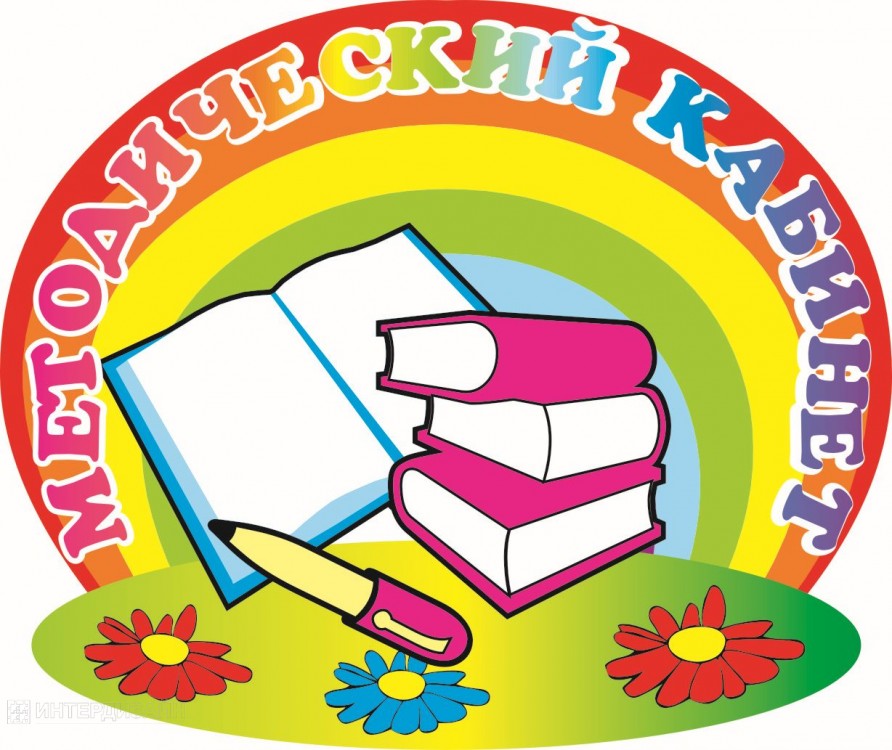 ГО БогдановичМуниципальное дошкольное образовательное учреждение «Центр развития ребёнка – детский сад № 2 «Радуга Детства»623534, Свердловская область, город Богданович, улица Яблоневая, дом 88,тел. 8 (34376) 55780; 8(34376) 55785; e-mail - mdou2@uobgd.ruУтверждаю:Директор МДОУ ЦРР №2 «Радуга Детства»_______ В.В. БрылинаПАСПОРТ
МЕТОДИЧЕСКОГО КАБИНЕТАГО БогдановичАдрес МДОУ ЦРР №2 «Радуга Детства»: 623534, Свердловская область, Богдановичский район, г. Богданович, улица Яблоневая, 88.Телефон:  8 (34376) 55780; 8(34376) 55785;Адрес электронной почты: mdou2@uobgd.ruАлгоритм паспорта методического кабинета:Общие сведения о кабинете или технические характеристики кабинета.Оборудование кабинета.Документация старшего воспитателя.Номенклатура дел методического кабинета.Сведения об обеспеченности образовательного процесса учебной литературой или иными информационными ресурсами и материально-техническим оснащением.Перспективный план развития методического кабинета.Назначение методического кабинета: - оказание методической помощи педагогам в развитии профессиональной компетентности и их профессиональном самосовершенствовании.Стратегическая цель - оказание методической поддержки воспитателям и специалистам ДОУ в осуществлении государственной политики в области образования; совершенствование профессиональной компетентности педагогов; обеспечение качества образовательных услуг ДОУ, адекватному его статусу.Задачи кабинета:Обеспечение теоретической, психологической и методической поддержки воспитателей и специалистов.Создание условий для повышения профессиональной компетенции, роста педагогического мастерства и развития творческого потенциала каждого педагога.Организация активного участия педагогов в планировании, разработке и реализации образовательных проектов, в инновационных процессах.Проведение мониторинга для объективного анализа развития дошкольного учреждения и достигнутых результатов.Осуществление обмена опытом между членами педагогического коллектива.Изучение, обобщение и трансляция передового педагогического опыта.Направления деятельности:Совершенствование работы по обучению, развитию педагогов и повышения их квалификации.Методическая поддержка начинающих педагогов.Трансляция результативного педагогического опыта ДОУ:публикация статей в периодической печати, в сборниках научных статей;выступления на семинарах и конференциях  различного уровня;организация работы РМО, творческих лабораторий, всероссийской экспериментальной площадки;создание электронных и печатных сборников, практических материалов и методических разработок.	Формирование методического кабинета ДОУ – центра методической работы. Методическое обеспечение для осуществления педагогического процесса.Общие сведения о кабинетеОборудование кабинетаДокументация старшего воспитателяГодовой план работы МДОУ ЦРР №2 «Радуга Детства».Ежемесячный план работы старшего воспитателя.Ежедневный план работы старшего воспитателя.Журнал поступлений и учёта литературы и методических пособий.Журнал учёта выдачи пособий педагогам.Тетрадь наблюдений педагогического процесса.Учебный план на год.Годовой календарный учебный график на год.Номенклатура дел (методический кабинет)Номенклатура дел ДОУ – систематизированный список основных общих наименований дел с указанием сроков хранения. Сведения об обеспеченности образовательного процесса учебной литературой или иными информационными ресурсами и материально-техническим оснащениемПерспективный план развития методического кабинетаНазвание кабинетаМетодический кабинет дошкольного образовательного учрежденияГод создания2016 годОбщая площадь51,61кв.мОтветственные за кабинетБрылина Валерия ВалерьяновнаДемина Галина АлександровнаИберфлюс Алена Сергеевна№ п/пНаименованиеИмеется в наличии (количество)Необходимо приобрестиТехнические средства обученияТехнические средства обученияТехнические средства обученияТехнические средства обучения1Ноутбук212Компьютер123Принтер(для черно-белой печати Laser Jet Pro MFP M125ra; для цветной печати RICON P C300W)2-4Сканер1-5Ксерокс1-6Мультимедиапроектор1-7Экран1-МебельМебельМебельМебель8Стол2-9Стулья35-10Стенка мебельная1-11Трибуна1-12Стойка для выставочного материала2-13Кресло1-Оформление постоянноеОформление постоянноеОформление постоянноеОформление постоянное14Стенд «Аттестация педагогических кадров»1-15Стенд «Дополнительные услуги ДОУ»1-16Стенд «Информационный центр методической работы»1-17Выставка «Новинки методической литературы»1-18«Символика России», «Символика ДОУ»1-Индекс делаНаименование делаСрок хранения документа02-01Нормативно-организационный блокНормативно-организационный блок02-01-01Сведения о педагогических кадрах (личные дела педагогов, опыты работы)Постоянно02-01-02Нормативно-правовое обеспечение воспитательно-образовательного процесса ДОУПостоянно02-01-03Нормативно-правовые документы, материалы по аттестации педагоговПостоянно02-01-04Локальные акты, положения по методической работеПостоянно02-01-05Аналитические справки по методической работе3 года02-01-06Циклограммы, графики работы воспитателей, специалистов, графики образовательного процесса, расписание3 года02-01-07Материалы по организации дополнительных образовательных услуг (кружковая работа)5 лет02-01-08Мониторинг (отслеживание результатов работы с детьми), диагностика, выполнение программДо выпуска детей02-01-09Методическая копилка (памятки, схемы, таблицы, графики) по организации и проведению контроляПостоянно02-01-10Материалы контроля (оперативный, годовой, справки)5 лет02-01-11Программа развития ДОУ, целевые программы, воспитательная система, общеобразовательная программа)Постоянно02-02Программно-методический блокПрограммно-методический блок02-02-01Основная образовательная программа «Будущее рождается сегодня»ПостоянноИзменения вносятся каждый год в часть, формируемую участниками образовательных отношений02-02-02Программа развития ДОУ5 лет02-02-03Программа мониторинга деятельности «ЦРР – детский сад №2 «Радуга Детства»Постоянно02-02-04Рабочая программа воспитания1 год02-02-05Программа ВСОКОПостоянно02-02-06Общеразвивающая программа дополнительного образования1 год02-02-07Программы дополнительного образования по направлениям1-2 года02-03Блок основной документацииБлок основной документации02-03-01Годовой план работы ДОУ5 лет02-03-02Анализ деятельности ДОУ5 лет02-03-03Протоколы педагогических советов5 лет02-03-04Материалы педагогических советов учебного года5 лет02-03-05Протоколы производственных совещаний5 лет02-03-06Протоколы по аттестации педагогических работниковПостоянно02-03-07Протоколы медико – педагогических совещаний5 лет02-03-08Протоколы ПМПкПостоянно02-03-09Семинары по годовому плану5 лет02-03-10Смотры-конкурсы по годовому плану5 лет02-03-11Консультации по годовому плану5 лет02-03-12Отчёты педагогов ДОУ5 лет02-03-13Протоколы заседаний методического совета5 лет02-03-14Протоколы заседаний школы молодого педагога «Дошкольная академия»5 лет02-03-15Контроль образовательной деятельности, карты профессионального роста педагогов5 лет02-03-16Образцы планов воспитательно-образовательной работыДо срока надобности02-03-17Материалы по работе с социальными партнёрами (МОУ СОШ, ЦДТ, библиотека, музей, спонсоры)5 лет02-03-18Документы по аттестации ПиРР (аттестационные дела педагогов)5 лет02-03-19Визитационный журнал (отзывы и предложения)До введения нового02-04Частно-методический блокЧастно-методический блок02-04-01Коррекционная работа в ДОУ (инклюзивное образование)Постоянно02-04-02Педагогическая диагностикаПостоянно02-04-03Экологическое воспитание дошкольниковПостоянно02-04-04Физическое воспитание дошкольниковПостоянно02-04-05Здоровьесбережение дошкольниковПостоянно02-04-06Организация летней оздоровительной кампанииПостоянно02-04-07Подготовка детей к школеПостоянно02-04-08Безопасность жизнедеятельности дошкольников и гражданская защитаПостоянно02-04-09Дорожная безопасностьПостоянно02-04-10Художественно-эстетическое воспитаниеПостоянно02-04-11Речевая деятельность дошкольниковПостоянно02-04-12Социально-коммуникативное развитие дошкольниковПостоянно02-04-13Познавательное развитие дошкольниковПостоянно02-04-14Познавательное развитие (математические представления)Постоянно02-04-15Патриотическое воспитаниеПостоянно02-04-16Организация работы в группах раннего возрастаПостоянно02-04-17Игровая деятельностьПостоянно02-04-018Материалы по взаимодействию с родителями (консультации, памятки, разработки родительских собраний, выставки, конкурсы, анкеты, опросные листы, образцы протоколов групп, родительских собраний, памятки по оформлению материалов в родительских уголках групп)5 лет№ п/пНаименование учебного предметаНаименование учебного предметаПеречень литературыПеречень литературыКоличество экземпляровПримечаниеНормативно-правовое обеспечениеНормативно-правовое обеспечениеНормативно-правовое обеспечениеНормативно-правовое обеспечениеНормативно-правовое обеспечениеНормативно-правовое обеспечениеНормативно-правовое обеспечение1Федеральный закон от 29.12.2012г. №273  «Об образовании в Российской Федерации», 2014г. М., Эксмо.Федеральный закон от 29.12.2012г. №273  «Об образовании в Российской Федерации», 2014г. М., Эксмо.Федеральный закон от 29.12.2012г. №273  «Об образовании в Российской Федерации», 2014г. М., Эксмо.Федеральный закон от 29.12.2012г. №273  «Об образовании в Российской Федерации», 2014г. М., Эксмо.12Федеральный государственный образовательный стандарт дошкольного образования, утверждённый приказом Министерства образования и науки РФ от 17 октября 2013 года №1155 (зарегистрирован Минюстом России 14 ноября 2013г., рег.№ 30384),  М., 2014г.Федеральный государственный образовательный стандарт дошкольного образования, утверждённый приказом Министерства образования и науки РФ от 17 октября 2013 года №1155 (зарегистрирован Минюстом России 14 ноября 2013г., рег.№ 30384),  М., 2014г.Федеральный государственный образовательный стандарт дошкольного образования, утверждённый приказом Министерства образования и науки РФ от 17 октября 2013 года №1155 (зарегистрирован Минюстом России 14 ноября 2013г., рег.№ 30384),  М., 2014г.Федеральный государственный образовательный стандарт дошкольного образования, утверждённый приказом Министерства образования и науки РФ от 17 октября 2013 года №1155 (зарегистрирован Минюстом России 14 ноября 2013г., рег.№ 30384),  М., 2014г.13Семейный кодекс РФСемейный кодекс РФСемейный кодекс РФСемейный кодекс РФ14СанПиН 2.4.1. 3049-13 «Санитарно-эпидемиологические требования к устройству, содержанию и организации режима работы в дошкольных организациях». Е., 2017г.СанПиН 2.4.1. 3049-13 «Санитарно-эпидемиологические требования к устройству, содержанию и организации режима работы в дошкольных организациях». Е., 2017г.СанПиН 2.4.1. 3049-13 «Санитарно-эпидемиологические требования к устройству, содержанию и организации режима работы в дошкольных организациях». Е., 2017г.СанПиН 2.4.1. 3049-13 «Санитарно-эпидемиологические требования к устройству, содержанию и организации режима работы в дошкольных организациях». Е., 2017г.35Конвенция о правах ребёнка (одобрена Генеральной Ассамблеей ООН 20.11.1989, вступила в силу для СССР 15.09.1990)Конвенция о правах ребёнка (одобрена Генеральной Ассамблеей ООН 20.11.1989, вступила в силу для СССР 15.09.1990)Конвенция о правах ребёнка (одобрена Генеральной Ассамблеей ООН 20.11.1989, вступила в силу для СССР 15.09.1990)Конвенция о правах ребёнка (одобрена Генеральной Ассамблеей ООН 20.11.1989, вступила в силу для СССР 15.09.1990)26Концепция дошкольного воспитанияКонцепция дошкольного воспитанияКонцепция дошкольного воспитанияКонцепция дошкольного воспитания17Письмо Министерства образования и науки Российской Федерации от 03.12.2014г. № 081937 «Организация развивающей предметно-пространственной среды в соответствии с ФГОС ДО»Письмо Министерства образования и науки Российской Федерации от 03.12.2014г. № 081937 «Организация развивающей предметно-пространственной среды в соответствии с ФГОС ДО»Письмо Министерства образования и науки Российской Федерации от 03.12.2014г. № 081937 «Организация развивающей предметно-пространственной среды в соответствии с ФГОС ДО»Письмо Министерства образования и науки Российской Федерации от 03.12.2014г. № 081937 «Организация развивающей предметно-пространственной среды в соответствии с ФГОС ДО»18Письмо Министерства образования России от 14.03.2000 № 65/23-16 «О гигиенических требованиях к максимальной нагрузке на детей дошкольного возраста в организованных формах обучения»Письмо Министерства образования России от 14.03.2000 № 65/23-16 «О гигиенических требованиях к максимальной нагрузке на детей дошкольного возраста в организованных формах обучения»Письмо Министерства образования России от 14.03.2000 № 65/23-16 «О гигиенических требованиях к максимальной нагрузке на детей дошкольного возраста в организованных формах обучения»Письмо Министерства образования России от 14.03.2000 № 65/23-16 «О гигиенических требованиях к максимальной нагрузке на детей дошкольного возраста в организованных формах обучения»19Письмо Министерства образования России от 26.05.1999 №109/23-16 «О введении психолого-педагогической экспертизы и критериях оценки детских игр и игрушек»Письмо Министерства образования России от 26.05.1999 №109/23-16 «О введении психолого-педагогической экспертизы и критериях оценки детских игр и игрушек»Письмо Министерства образования России от 26.05.1999 №109/23-16 «О введении психолого-педагогической экспертизы и критериях оценки детских игр и игрушек»Письмо Министерства образования России от 26.05.1999 №109/23-16 «О введении психолого-педагогической экспертизы и критериях оценки детских игр и игрушек»110Письмо Министерства образования России от 07.04.1999 №70/23-16 «О практике проведения диагностики развития ребёнка в системе дошкольного образования»Письмо Министерства образования России от 07.04.1999 №70/23-16 «О практике проведения диагностики развития ребёнка в системе дошкольного образования»Письмо Министерства образования России от 07.04.1999 №70/23-16 «О практике проведения диагностики развития ребёнка в системе дошкольного образования»Письмо Министерства образования России от 07.04.1999 №70/23-16 «О практике проведения диагностики развития ребёнка в системе дошкольного образования»111Приказ Министерства образования и науки Российской Федерации от 7 апреля 2014г. № 276 «Об утверждении порядка проведения аттестации педагогических работников организаций, осуществляющих образовательную деятельность», зарегистрированного Минюстом России 23 мая 2014 г, рег.№ 32408Приказ Министерства образования и науки Российской Федерации от 7 апреля 2014г. № 276 «Об утверждении порядка проведения аттестации педагогических работников организаций, осуществляющих образовательную деятельность», зарегистрированного Минюстом России 23 мая 2014 г, рег.№ 32408Приказ Министерства образования и науки Российской Федерации от 7 апреля 2014г. № 276 «Об утверждении порядка проведения аттестации педагогических работников организаций, осуществляющих образовательную деятельность», зарегистрированного Минюстом России 23 мая 2014 г, рег.№ 32408Приказ Министерства образования и науки Российской Федерации от 7 апреля 2014г. № 276 «Об утверждении порядка проведения аттестации педагогических работников организаций, осуществляющих образовательную деятельность», зарегистрированного Минюстом России 23 мая 2014 г, рег.№ 32408112Кодекс профессиональной этики педагогов ДОУ, г. ЕкатеринбургКодекс профессиональной этики педагогов ДОУ, г. ЕкатеринбургКодекс профессиональной этики педагогов ДОУ, г. ЕкатеринбургКодекс профессиональной этики педагогов ДОУ, г. Екатеринбург213Н.А.Мурченко – Организация питания в ДОО в соответствии с новым СанПиН 2.4.1. 3049-13. Презентация, шаблоны в электронном приложении. Волгоград, «Учитель», 2016г. Н.А.Мурченко – Организация питания в ДОО в соответствии с новым СанПиН 2.4.1. 3049-13. Презентация, шаблоны в электронном приложении. Волгоград, «Учитель», 2016г. Н.А.Мурченко – Организация питания в ДОО в соответствии с новым СанПиН 2.4.1. 3049-13. Презентация, шаблоны в электронном приложении. Волгоград, «Учитель», 2016г. Н.А.Мурченко – Организация питания в ДОО в соответствии с новым СанПиН 2.4.1. 3049-13. Презентация, шаблоны в электронном приложении. Волгоград, «Учитель», 2016г. 1Основная литература (программа, технологии, парциальные программы)Основная литература (программа, технологии, парциальные программы)Основная литература (программа, технологии, парциальные программы)Основная литература (программа, технологии, парциальные программы)Основная литература (программа, технологии, парциальные программы)Основная литература (программа, технологии, парциальные программы)Основная литература (программа, технологии, парциальные программы)1Примерная основная образовательная программа дошкольного образования «Радуга»,- Т.Н.Доронова, С.Г.Якобсон, Е.В.Соловьева, Т.И.Гризик, В.В.Гербова,  М., ПРОСВЕЩЕНИЕ, 2016г.Примерная основная образовательная программа дошкольного образования «Радуга»,- Т.Н.Доронова, С.Г.Якобсон, Е.В.Соловьева, Т.И.Гризик, В.В.Гербова,  М., ПРОСВЕЩЕНИЕ, 2016г.Примерная основная образовательная программа дошкольного образования «Радуга»,- Т.Н.Доронова, С.Г.Якобсон, Е.В.Соловьева, Т.И.Гризик, В.В.Гербова,  М., ПРОСВЕЩЕНИЕ, 2016г.Примерная основная образовательная программа дошкольного образования «Радуга»,- Т.Н.Доронова, С.Г.Якобсон, Е.В.Соловьева, Т.И.Гризик, В.В.Гербова,  М., ПРОСВЕЩЕНИЕ, 2016г.52«Радуга». Планирование работы в детском саду с детьми 3-4 лет. М., Просвещение, 2011год«Радуга». Планирование работы в детском саду с детьми 3-4 лет. М., Просвещение, 2011год«Радуга». Планирование работы в детском саду с детьми 3-4 лет. М., Просвещение, 2011год«Радуга». Планирование работы в детском саду с детьми 3-4 лет. М., Просвещение, 2011год33«Радуга». Планирование работы в детском саду с детьми 4-5 лет. М., Просвещение, 2012год«Радуга». Планирование работы в детском саду с детьми 4-5 лет. М., Просвещение, 2012год«Радуга». Планирование работы в детском саду с детьми 4-5 лет. М., Просвещение, 2012год«Радуга». Планирование работы в детском саду с детьми 4-5 лет. М., Просвещение, 2012год34«Радуга». Планирование работы в детском саду с детьми 5-6 лет. М., Просвещение, 2012год«Радуга». Планирование работы в детском саду с детьми 5-6 лет. М., Просвещение, 2012год«Радуга». Планирование работы в детском саду с детьми 5-6 лет. М., Просвещение, 2012год«Радуга». Планирование работы в детском саду с детьми 5-6 лет. М., Просвещение, 2012год35«Радуга». Планирование работы в детском саду с детьми 6-7 лет. М., Просвещение, 2012год«Радуга». Планирование работы в детском саду с детьми 6-7 лет. М., Просвещение, 2012год«Радуга». Планирование работы в детском саду с детьми 6-7 лет. М., Просвещение, 2012год«Радуга». Планирование работы в детском саду с детьми 6-7 лет. М., Просвещение, 2012год46Н.А.Мурченко – Психолого-педагогическое сопровождение дошкольника. Планирование на каждый день с января по май во 2-й младшей группе. Волгоград «Учитель», 2015г.Н.А.Мурченко – Психолого-педагогическое сопровождение дошкольника. Планирование на каждый день с января по май во 2-й младшей группе. Волгоград «Учитель», 2015г.Н.А.Мурченко – Психолого-педагогическое сопровождение дошкольника. Планирование на каждый день с января по май во 2-й младшей группе. Волгоград «Учитель», 2015г.Н.А.Мурченко – Психолого-педагогическое сопровождение дошкольника. Планирование на каждый день с января по май во 2-й младшей группе. Волгоград «Учитель», 2015г.27Н.А.Мурченко – Психолого-педагогическое сопровождение дошкольника. Планирование на каждый день с сентября по декабрь во 2-й младшей группе. Волгоград «Учитель», 2015г.Н.А.Мурченко – Психолого-педагогическое сопровождение дошкольника. Планирование на каждый день с сентября по декабрь во 2-й младшей группе. Волгоград «Учитель», 2015г.Н.А.Мурченко – Психолого-педагогическое сопровождение дошкольника. Планирование на каждый день с сентября по декабрь во 2-й младшей группе. Волгоград «Учитель», 2015г.Н.А.Мурченко – Психолого-педагогическое сопровождение дошкольника. Планирование на каждый день с сентября по декабрь во 2-й младшей группе. Волгоград «Учитель», 2015г.28Т.И.Гризик – Формирование основ безопасного поведения у детей 3-8 лет. М., «Просвещение»,2017г.Т.И.Гризик – Формирование основ безопасного поведения у детей 3-8 лет. М., «Просвещение»,2017г.Т.И.Гризик – Формирование основ безопасного поведения у детей 3-8 лет. М., «Просвещение»,2017г.Т.И.Гризик – Формирование основ безопасного поведения у детей 3-8 лет. М., «Просвещение»,2017г.59Т.Н.Доронова – Художественное творчество 2-8 лет. М., «Просвещение»,2017г.Т.Н.Доронова – Художественное творчество 2-8 лет. М., «Просвещение»,2017г.Т.Н.Доронова – Художественное творчество 2-8 лет. М., «Просвещение»,2017г.Т.Н.Доронова – Художественное творчество 2-8 лет. М., «Просвещение»,2017г.510Т.И.Гризик – Познавательное развитие детей 2-8 лет: мир природы и мир человека. М., «Просвещение»,2017г.Т.И.Гризик – Познавательное развитие детей 2-8 лет: мир природы и мир человека. М., «Просвещение»,2017г.Т.И.Гризик – Познавательное развитие детей 2-8 лет: мир природы и мир человека. М., «Просвещение»,2017г.Т.И.Гризик – Познавательное развитие детей 2-8 лет: мир природы и мир человека. М., «Просвещение»,2017г.111А.Бостельман – 33 блестящие идеи для детского сада. Программа «Вдохновение». Москва, 2015г.А.Бостельман – 33 блестящие идеи для детского сада. Программа «Вдохновение». Москва, 2015г.А.Бостельман – 33 блестящие идеи для детского сада. Программа «Вдохновение». Москва, 2015г.А.Бостельман – 33 блестящие идеи для детского сада. Программа «Вдохновение». Москва, 2015г.112А.Бостельман – Ателье в яслях. Программа «Вдохновение». Москва, 2015г.А.Бостельман – Ателье в яслях. Программа «Вдохновение». Москва, 2015г.А.Бостельман – Ателье в яслях. Программа «Вдохновение». Москва, 2015г.А.Бостельман – Ателье в яслях. Программа «Вдохновение». Москва, 2015г.113Парциальные программыПарциальные программыПарциальные программыПарциальные программыПарциальные программыПарциальные программыПарциальные программы1О.А.Воронкевич – Добро пожаловать в экологию. (парциальная программа). С-П, ДЕТСТВО-ПРЕСС, 2015г.О.А.Воронкевич – Добро пожаловать в экологию. (парциальная программа). С-П, ДЕТСТВО-ПРЕСС, 2015г.О.А.Воронкевич – Добро пожаловать в экологию. (парциальная программа). С-П, ДЕТСТВО-ПРЕСС, 2015г.О.А.Воронкевич – Добро пожаловать в экологию. (парциальная программа). С-П, ДЕТСТВО-ПРЕСС, 2015г.12Н.В.Нищева – обучение грамоте детей дошкольного возраста. Парциальная программа. С-П, «ДЕТСТВО-ПРЕСС», 2016г.Н.В.Нищева – обучение грамоте детей дошкольного возраста. Парциальная программа. С-П, «ДЕТСТВО-ПРЕСС», 2016г.Н.В.Нищева – обучение грамоте детей дошкольного возраста. Парциальная программа. С-П, «ДЕТСТВО-ПРЕСС», 2016г.Н.В.Нищева – обучение грамоте детей дошкольного возраста. Парциальная программа. С-П, «ДЕТСТВО-ПРЕСС», 2016г.13О.В.Солнцева – Основная и адаптированная образовательные программы дошкольного образования. С-П., «ДЕТСТВО-ПРЕСС», 2015г.О.В.Солнцева – Основная и адаптированная образовательные программы дошкольного образования. С-П., «ДЕТСТВО-ПРЕСС», 2015г.О.В.Солнцева – Основная и адаптированная образовательные программы дошкольного образования. С-П., «ДЕТСТВО-ПРЕСС», 2015г.О.В.Солнцева – Основная и адаптированная образовательные программы дошкольного образования. С-П., «ДЕТСТВО-ПРЕСС», 2015г.14И.А.Лыкова – Мир без опасности. Парциальная программа. Издательский дом «Цветной мир», 2017г.И.А.Лыкова – Мир без опасности. Парциальная программа. Издательский дом «Цветной мир», 2017г.И.А.Лыкова – Мир без опасности. Парциальная программа. Издательский дом «Цветной мир», 2017г.И.А.Лыкова – Мир без опасности. Парциальная программа. Издательский дом «Цветной мир», 2017г.15С.Н.Николаева – Парциальная программа «Юный эколог». Система работы в младшей группе (3-4 года) детского сада. М., «МОЗАЙКА-СИНТЕЗ»,2016г.С.Н.Николаева – Парциальная программа «Юный эколог». Система работы в младшей группе (3-4 года) детского сада. М., «МОЗАЙКА-СИНТЕЗ»,2016г.С.Н.Николаева – Парциальная программа «Юный эколог». Система работы в младшей группе (3-4 года) детского сада. М., «МОЗАЙКА-СИНТЕЗ»,2016г.С.Н.Николаева – Парциальная программа «Юный эколог». Система работы в младшей группе (3-4 года) детского сада. М., «МОЗАЙКА-СИНТЕЗ»,2016г.16С.Н.Николаева – Парциальная программа «Юный эколог». Система работы в средней группе (4-5 года) детского сада. М., «МОЗАЙКА-СИНТЕЗ»,2016г.С.Н.Николаева – Парциальная программа «Юный эколог». Система работы в средней группе (4-5 года) детского сада. М., «МОЗАЙКА-СИНТЕЗ»,2016г.С.Н.Николаева – Парциальная программа «Юный эколог». Система работы в средней группе (4-5 года) детского сада. М., «МОЗАЙКА-СИНТЕЗ»,2016г.С.Н.Николаева – Парциальная программа «Юный эколог». Система работы в средней группе (4-5 года) детского сада. М., «МОЗАЙКА-СИНТЕЗ»,2016г.17С.Н.Николаева – Парциальная программа «Юный эколог». Система работы в старшей группе (5-6 лет) детского сада. М., «МОЗАЙКА-СИНТЕЗ»,2016г.С.Н.Николаева – Парциальная программа «Юный эколог». Система работы в старшей группе (5-6 лет) детского сада. М., «МОЗАЙКА-СИНТЕЗ»,2016г.С.Н.Николаева – Парциальная программа «Юный эколог». Система работы в старшей группе (5-6 лет) детского сада. М., «МОЗАЙКА-СИНТЕЗ»,2016г.С.Н.Николаева – Парциальная программа «Юный эколог». Система работы в старшей группе (5-6 лет) детского сада. М., «МОЗАЙКА-СИНТЕЗ»,2016г.18С.Н.Николаева – Парциальная программа «Юный эколог». Система работы в подготовительной группе (6-7 лет) детского сада. М., «МОЗАЙКА-СИНТЕЗ»,2016г.С.Н.Николаева – Парциальная программа «Юный эколог». Система работы в подготовительной группе (6-7 лет) детского сада. М., «МОЗАЙКА-СИНТЕЗ»,2016г.С.Н.Николаева – Парциальная программа «Юный эколог». Система работы в подготовительной группе (6-7 лет) детского сада. М., «МОЗАЙКА-СИНТЕЗ»,2016г.С.Н.Николаева – Парциальная программа «Юный эколог». Система работы в подготовительной группе (6-7 лет) детского сада. М., «МОЗАЙКА-СИНТЕЗ»,2016г.19Т.Э.Токаева – Будь здоров, дошкольник. Программа физического развития детей 3-7 лет. «ТЦ Сфера»,2015г.Т.Э.Токаева – Будь здоров, дошкольник. Программа физического развития детей 3-7 лет. «ТЦ Сфера»,2015г.Т.Э.Токаева – Будь здоров, дошкольник. Программа физического развития детей 3-7 лет. «ТЦ Сфера»,2015г.Т.Э.Токаева – Будь здоров, дошкольник. Программа физического развития детей 3-7 лет. «ТЦ Сфера»,2015г.110О.А.Колобова – Приобщение дошкольников к художественной литературе от 3 до 5 лет. Волгоград «Учитель»О.А.Колобова – Приобщение дошкольников к художественной литературе от 3 до 5 лет. Волгоград «Учитель»О.А.Колобова – Приобщение дошкольников к художественной литературе от 3 до 5 лет. Волгоград «Учитель»О.А.Колобова – Приобщение дошкольников к художественной литературе от 3 до 5 лет. Волгоград «Учитель»111А.И.Иванова – Мир, в котором я живу. Парциальная программа по познавательно-исследовательскому развитию дошкольников. М., «ТЦ Сфера», 2017г.А.И.Иванова – Мир, в котором я живу. Парциальная программа по познавательно-исследовательскому развитию дошкольников. М., «ТЦ Сфера», 2017г.А.И.Иванова – Мир, в котором я живу. Парциальная программа по познавательно-исследовательскому развитию дошкольников. М., «ТЦ Сфера», 2017г.А.И.Иванова – Мир, в котором я живу. Парциальная программа по познавательно-исследовательскому развитию дошкольников. М., «ТЦ Сфера», 2017г.112Т.Э.Токаева – Технология физического развития детей 4-5 лет. «ТЦ Сфера», 2016г.Т.Э.Токаева – Технология физического развития детей 4-5 лет. «ТЦ Сфера», 2016г.Т.Э.Токаева – Технология физического развития детей 4-5 лет. «ТЦ Сфера», 2016г.Т.Э.Токаева – Технология физического развития детей 4-5 лет. «ТЦ Сфера», 2016г.113Т.Э.Токаева – Технология физического развития детей 3-4 лет. «ТЦ Сфера», 2016г.Т.Э.Токаева – Технология физического развития детей 3-4 лет. «ТЦ Сфера», 2016г.Т.Э.Токаева – Технология физического развития детей 3-4 лет. «ТЦ Сфера», 2016г.Т.Э.Токаева – Технология физического развития детей 3-4 лет. «ТЦ Сфера», 2016г.114С.Н.Николаева – Парциальная программа «Юный эколог». Система работы в средней группе детского сада. М., Мозайка-Синтез, 2016г.С.Н.Николаева – Парциальная программа «Юный эколог». Система работы в средней группе детского сада. М., Мозайка-Синтез, 2016г.С.Н.Николаева – Парциальная программа «Юный эколог». Система работы в средней группе детского сада. М., Мозайка-Синтез, 2016г.С.Н.Николаева – Парциальная программа «Юный эколог». Система работы в средней группе детского сада. М., Мозайка-Синтез, 2016г.115О.А.Колобова – Парциальная программа  «Приобщение дошкольников к художественной литературе от 3 до 5 лет». Волгоград, «Учитель»О.А.Колобова – Парциальная программа  «Приобщение дошкольников к художественной литературе от 3 до 5 лет». Волгоград, «Учитель»О.А.Колобова – Парциальная программа  «Приобщение дошкольников к художественной литературе от 3 до 5 лет». Волгоград, «Учитель»О.А.Колобова – Парциальная программа  «Приобщение дошкольников к художественной литературе от 3 до 5 лет». Волгоград, «Учитель»116К.В.Петрова – Парциальная программа «Формирование безопасного поведения детей 5-7 лет на улицах и дорогах». С-П, «ДЕТСТВО-ПРЕСС», 2017г.К.В.Петрова – Парциальная программа «Формирование безопасного поведения детей 5-7 лет на улицах и дорогах». С-П, «ДЕТСТВО-ПРЕСС», 2017г.К.В.Петрова – Парциальная программа «Формирование безопасного поведения детей 5-7 лет на улицах и дорогах». С-П, «ДЕТСТВО-ПРЕСС», 2017г.К.В.Петрова – Парциальная программа «Формирование безопасного поведения детей 5-7 лет на улицах и дорогах». С-П, «ДЕТСТВО-ПРЕСС», 2017г.117Н.В.Дубровская – Парциальная программа «Художественно-эстетическое развитие дошкольников». С-П, «ДЕТСТВО-ПРЕСС», 2017г.Н.В.Дубровская – Парциальная программа «Художественно-эстетическое развитие дошкольников». С-П, «ДЕТСТВО-ПРЕСС», 2017г.Н.В.Дубровская – Парциальная программа «Художественно-эстетическое развитие дошкольников». С-П, «ДЕТСТВО-ПРЕСС», 2017г.Н.В.Дубровская – Парциальная программа «Художественно-эстетическое развитие дошкольников». С-П, «ДЕТСТВО-ПРЕСС», 2017г.118Н.В.Дубровская – Конспекты интегрированных занятий по ознакомлению дошкольников с основами цветоведения от 4 до 5 лет – средняя группа. С-П., «ДЕТСТВО-ПРЕСС», 2011г.Н.В.Дубровская – Конспекты интегрированных занятий по ознакомлению дошкольников с основами цветоведения от 4 до 5 лет – средняя группа. С-П., «ДЕТСТВО-ПРЕСС», 2011г.Н.В.Дубровская – Конспекты интегрированных занятий по ознакомлению дошкольников с основами цветоведения от 4 до 5 лет – средняя группа. С-П., «ДЕТСТВО-ПРЕСС», 2011г.Н.В.Дубровская – Конспекты интегрированных занятий по ознакомлению дошкольников с основами цветоведения от 4 до 5 лет – средняя группа. С-П., «ДЕТСТВО-ПРЕСС», 2011г.119Н.В.Дубровская – Конспекты интегрированных занятий по ознакомлению дошкольников с основами цветоведения от 5 до 6 лет – старшая группа. С-П., «ДЕТСТВО-ПРЕСС», 2013г.Н.В.Дубровская – Конспекты интегрированных занятий по ознакомлению дошкольников с основами цветоведения от 5 до 6 лет – старшая группа. С-П., «ДЕТСТВО-ПРЕСС», 2013г.Н.В.Дубровская – Конспекты интегрированных занятий по ознакомлению дошкольников с основами цветоведения от 5 до 6 лет – старшая группа. С-П., «ДЕТСТВО-ПРЕСС», 2013г.Н.В.Дубровская – Конспекты интегрированных занятий по ознакомлению дошкольников с основами цветоведения от 5 до 6 лет – старшая группа. С-П., «ДЕТСТВО-ПРЕСС», 2013г.120Л.Л.Тимофеева – Парциальная программа «Формирование культуры безопасности у детей от 3 до 8 лет». С-П., «ДЕТСТВоО-ПРЕСС», 2015г.Л.Л.Тимофеева – Парциальная программа «Формирование культуры безопасности у детей от 3 до 8 лет». С-П., «ДЕТСТВоО-ПРЕСС», 2015г.Л.Л.Тимофеева – Парциальная программа «Формирование культуры безопасности у детей от 3 до 8 лет». С-П., «ДЕТСТВоО-ПРЕСС», 2015г.Л.Л.Тимофеева – Парциальная программа «Формирование культуры безопасности у детей от 3 до 8 лет». С-П., «ДЕТСТВоО-ПРЕСС», 2015г.121Л.Л.Тимофеева – Формирование культуры безопасности. Планирование ОД во 2-й младшей группе. С-П., «ДЕТСТВО-ПРЕСС», 2016г.Л.Л.Тимофеева – Формирование культуры безопасности. Планирование ОД во 2-й младшей группе. С-П., «ДЕТСТВО-ПРЕСС», 2016г.Л.Л.Тимофеева – Формирование культуры безопасности. Планирование ОД во 2-й младшей группе. С-П., «ДЕТСТВО-ПРЕСС», 2016г.Л.Л.Тимофеева – Формирование культуры безопасности. Планирование ОД во 2-й младшей группе. С-П., «ДЕТСТВО-ПРЕСС», 2016г.122Л.Л.Тимофеева – Формирование культуры безопасности. Планирование ОД в средней группе. С-П., «ДЕТСТВО-ПРЕСС», 2016г.Л.Л.Тимофеева – Формирование культуры безопасности. Планирование ОД в средней группе. С-П., «ДЕТСТВО-ПРЕСС», 2016г.Л.Л.Тимофеева – Формирование культуры безопасности. Планирование ОД в средней группе. С-П., «ДЕТСТВО-ПРЕСС», 2016г.Л.Л.Тимофеева – Формирование культуры безопасности. Планирование ОД в средней группе. С-П., «ДЕТСТВО-ПРЕСС», 2016г.123Л.Л.Тимофеева – Формирование культуры безопасности. Планирование ОД в старшей группе. С-П., «ДЕТСТВО-ПРЕСС», 2016г.Л.Л.Тимофеева – Формирование культуры безопасности. Планирование ОД в старшей группе. С-П., «ДЕТСТВО-ПРЕСС», 2016г.Л.Л.Тимофеева – Формирование культуры безопасности. Планирование ОД в старшей группе. С-П., «ДЕТСТВО-ПРЕСС», 2016г.Л.Л.Тимофеева – Формирование культуры безопасности. Планирование ОД в старшей группе. С-П., «ДЕТСТВО-ПРЕСС», 2016г.124Л.Л.Тимофеева – Формирование культуры безопасности. Планирование ОД в подготовительной к школе группе. С-П., «ДЕТСТВО-ПРЕСС», 2016г.Л.Л.Тимофеева – Формирование культуры безопасности. Планирование ОД в подготовительной к школе группе. С-П., «ДЕТСТВО-ПРЕСС», 2016г.Л.Л.Тимофеева – Формирование культуры безопасности. Планирование ОД в подготовительной к школе группе. С-П., «ДЕТСТВО-ПРЕСС», 2016г.Л.Л.Тимофеева – Формирование культуры безопасности. Планирование ОД в подготовительной к школе группе. С-П., «ДЕТСТВО-ПРЕСС», 2016г.125Л.Л.Тимофеева – Формирование культуры безопасности. Взаимодействие семьи и ДОО. С-П., «ДЕТСТВО-ПРЕСС», 2016г.Л.Л.Тимофеева – Формирование культуры безопасности. Взаимодействие семьи и ДОО. С-П., «ДЕТСТВО-ПРЕСС», 2016г.Л.Л.Тимофеева – Формирование культуры безопасности. Взаимодействие семьи и ДОО. С-П., «ДЕТСТВО-ПРЕСС», 2016г.Л.Л.Тимофеева – Формирование культуры безопасности. Взаимодействие семьи и ДОО. С-П., «ДЕТСТВО-ПРЕСС», 2016г.1Научно-методическая литератураНаучно-методическая литератураНаучно-методическая литератураНаучно-методическая литератураНаучно-методическая литератураНаучно-методическая литератураНаучно-методическая литература11Е.Г.Бацина, В.Н.Чепикова – Организация образовательного процесса в условиях внедрения ФГОС ДО. Семинары-практикумы,г.Волгоград «Учитель», 2015г.Е.Г.Бацина, В.Н.Чепикова – Организация образовательного процесса в условиях внедрения ФГОС ДО. Семинары-практикумы,г.Волгоград «Учитель», 2015г.Е.Г.Бацина, В.Н.Чепикова – Организация образовательного процесса в условиях внедрения ФГОС ДО. Семинары-практикумы,г.Волгоград «Учитель», 2015г.122Е.Г.Бацина, Н.М.Сертакова – Педагогический совет в условиях введения ФГОС ДО. Г.Волгоград «Учитель»,2016г.Е.Г.Бацина, Н.М.Сертакова – Педагогический совет в условиях введения ФГОС ДО. Г.Волгоград «Учитель»,2016г.Е.Г.Бацина, Н.М.Сертакова – Педагогический совет в условиях введения ФГОС ДО. Г.Волгоград «Учитель»,2016г.133Н.Р.Камалова – Педагогические советы в ДОО, г.Волгоград «Учитель», 2016г.Н.Р.Камалова – Педагогические советы в ДОО, г.Волгоград «Учитель», 2016г.Н.Р.Камалова – Педагогические советы в ДОО, г.Волгоград «Учитель», 2016г.144М.П.Нечаева – Методическая деятельность дошкольной образовательной организации в реализации ФГОС ДО, М., «Учебный центр «Перспектива»2016г.М.П.Нечаева – Методическая деятельность дошкольной образовательной организации в реализации ФГОС ДО, М., «Учебный центр «Перспектива»2016г.М.П.Нечаева – Методическая деятельность дошкольной образовательной организации в реализации ФГОС ДО, М., «Учебный центр «Перспектива»2016г.255С.Е.Шамрай – Контроль в детском саду. Планирование, анализ, практический инструментарий, г.Волгоград «Учитель», 2016г.С.Е.Шамрай – Контроль в детском саду. Планирование, анализ, практический инструментарий, г.Волгоград «Учитель», 2016г.С.Е.Шамрай – Контроль в детском саду. Планирование, анализ, практический инструментарий, г.Волгоград «Учитель», 2016г.166Н.Н.Гладышева – Журнал контроля и оценки безопасности в ДОО, г.Волгоград «Учитель», 2012г.Н.Н.Гладышева – Журнал контроля и оценки безопасности в ДОО, г.Волгоград «Учитель», 2012г.Н.Н.Гладышева – Журнал контроля и оценки безопасности в ДОО, г.Волгоград «Учитель», 2012г.277Л.Л.Тимофеева – Планирование образовательной деятельности и оздоровления в ДОО в летний период. М., «Центр педагогического образования», 2016г.Л.Л.Тимофеева – Планирование образовательной деятельности и оздоровления в ДОО в летний период. М., «Центр педагогического образования», 2016г.Л.Л.Тимофеева – Планирование образовательной деятельности и оздоровления в ДОО в летний период. М., «Центр педагогического образования», 2016г.188Е.В.Соловьева, Л.В.Редько – Методическая работа по программе «Радуга». М., Просвещение,2015г.Е.В.Соловьева, Л.В.Редько – Методическая работа по программе «Радуга». М., Просвещение,2015г.Е.В.Соловьева, Л.В.Редько – Методическая работа по программе «Радуга». М., Просвещение,2015г.399Н.В.Верещагина, С.Д.Ермолаев – Диагностика педагогического процесса в 1-й младшей группе (с 2 до 3 лет) ДОО. С-П., ДЕТСТВО-ПРЕСС, 2014годН.В.Верещагина, С.Д.Ермолаев – Диагностика педагогического процесса в 1-й младшей группе (с 2 до 3 лет) ДОО. С-П., ДЕТСТВО-ПРЕСС, 2014годН.В.Верещагина, С.Д.Ермолаев – Диагностика педагогического процесса в 1-й младшей группе (с 2 до 3 лет) ДОО. С-П., ДЕТСТВО-ПРЕСС, 2014год11010Н.В.Верещагина, С.Д.Ермолаев – Диагностика педагогического процесса во 2-й младшей группе (с 3 до 4 лет) ДОО. С-П., ДЕТСТВО-ПРЕСС, 2014годН.В.Верещагина, С.Д.Ермолаев – Диагностика педагогического процесса во 2-й младшей группе (с 3 до 4 лет) ДОО. С-П., ДЕТСТВО-ПРЕСС, 2014годН.В.Верещагина, С.Д.Ермолаев – Диагностика педагогического процесса во 2-й младшей группе (с 3 до 4 лет) ДОО. С-П., ДЕТСТВО-ПРЕСС, 2014год11111Н.В.Верещагина, С.Д.Ермолаев – Диагностика педагогического процесса в средней группе (с 4 до 5лет) ДОО. С-П., ДЕТСТВО-ПРЕСС, 2014годН.В.Верещагина, С.Д.Ермолаев – Диагностика педагогического процесса в средней группе (с 4 до 5лет) ДОО. С-П., ДЕТСТВО-ПРЕСС, 2014годН.В.Верещагина, С.Д.Ермолаев – Диагностика педагогического процесса в средней группе (с 4 до 5лет) ДОО. С-П., ДЕТСТВО-ПРЕСС, 2014год11212Н.В.Верещагина, С.Д.Ермолаев – Диагностика педагогического процесса в старшей группе группе (с 5 до 6 лет) ДОО. С-П., ДЕТСТВО-ПРЕСС, 2014годН.В.Верещагина, С.Д.Ермолаев – Диагностика педагогического процесса в старшей группе группе (с 5 до 6 лет) ДОО. С-П., ДЕТСТВО-ПРЕСС, 2014годН.В.Верещагина, С.Д.Ермолаев – Диагностика педагогического процесса в старшей группе группе (с 5 до 6 лет) ДОО. С-П., ДЕТСТВО-ПРЕСС, 2014год11313Н.В.Верещагина, С.Д.Ермолаев – Диагностика педагогического процесса в подготовительной группе (с 6 до 7 лет) ДОО. С-П., ДЕТСТВО-ПРЕСС, 2014годН.В.Верещагина, С.Д.Ермолаев – Диагностика педагогического процесса в подготовительной группе (с 6 до 7 лет) ДОО. С-П., ДЕТСТВО-ПРЕСС, 2014годН.В.Верещагина, С.Д.Ермолаев – Диагностика педагогического процесса в подготовительной группе (с 6 до 7 лет) ДОО. С-П., ДЕТСТВО-ПРЕСС, 2014год11414Н.Ю.Дауберт- Журнал оперативного контроля в дошкольной организации. Волгоград, «Учитель», 2014 годН.Ю.Дауберт- Журнал оперативного контроля в дошкольной организации. Волгоград, «Учитель», 2014 годН.Ю.Дауберт- Журнал оперативного контроля в дошкольной организации. Волгоград, «Учитель», 2014 год11515И.М.Бушнева – Педагогические советы, г. Волгоград «Учитель», 2-13 годИ.М.Бушнева – Педагогические советы, г. Волгоград «Учитель», 2-13 годИ.М.Бушнева – Педагогические советы, г. Волгоград «Учитель», 2-13 год11616Т.В.Комардина – Справочник заведующего ДОУ, г. Волгоград «Учитель», 2014 годТ.В.Комардина – Справочник заведующего ДОУ, г. Волгоград «Учитель», 2014 годТ.В.Комардина – Справочник заведующего ДОУ, г. Волгоград «Учитель», 2014 год11717И.Н.Недомеркова – Годовой план работы ДОО. Организационно-управленческое сопровождение реализации ФГОС, г. Волгоград «Учитель», 2016 годИ.Н.Недомеркова – Годовой план работы ДОО. Организационно-управленческое сопровождение реализации ФГОС, г. Волгоград «Учитель», 2016 годИ.Н.Недомеркова – Годовой план работы ДОО. Организационно-управленческое сопровождение реализации ФГОС, г. Волгоград «Учитель», 2016 год11818Ю.В.Афонькина – Мониторинг профессиональной деятельности воспитателя в контексте реализации ФГОС ДО (Диагностический журнал), г. Волгоград «Учитель», 2016 годЮ.В.Афонькина – Мониторинг профессиональной деятельности воспитателя в контексте реализации ФГОС ДО (Диагностический журнал), г. Волгоград «Учитель», 2016 годЮ.В.Афонькина – Мониторинг профессиональной деятельности воспитателя в контексте реализации ФГОС ДО (Диагностический журнал), г. Волгоград «Учитель», 2016 год11919О.В.Бережнова – Интегрированное планирование работы детского сада в летний период. Методическое пособие. М, 2014г.О.В.Бережнова – Интегрированное планирование работы детского сада в летний период. Методическое пособие. М, 2014г.О.В.Бережнова – Интегрированное планирование работы детского сада в летний период. Методическое пособие. М, 2014г.12020Н.С.Голицина – Годовое комплексно-тематическое планирование в детском саду. Занятия. Деятельность в режиме дня. Ср.гр. М., «Скрипторий», 2016г.Н.С.Голицина – Годовое комплексно-тематическое планирование в детском саду. Занятия. Деятельность в режиме дня. Ср.гр. М., «Скрипторий», 2016г.Н.С.Голицина – Годовое комплексно-тематическое планирование в детском саду. Занятия. Деятельность в режиме дня. Ср.гр. М., «Скрипторий», 2016г.12121Н.С.Голицина – Годовое комплексно-тематическое планирование в детском саду. Занятия. Деятельность в режиме дня. Ст.гр. М., «Скрипторий», 2016г.Н.С.Голицина – Годовое комплексно-тематическое планирование в детском саду. Занятия. Деятельность в режиме дня. Ст.гр. М., «Скрипторий», 2016г.Н.С.Голицина – Годовое комплексно-тематическое планирование в детском саду. Занятия. Деятельность в режиме дня. Ст.гр. М., «Скрипторий», 2016г.12222Н.С.Голицина – Годовое комплексно-тематическое планирование в детском саду. Занятия. Деятельность в режиме дня. Подг.гр. М., «Скрипторий», 2016г.Н.С.Голицина – Годовое комплексно-тематическое планирование в детском саду. Занятия. Деятельность в режиме дня. Подг.гр. М., «Скрипторий», 2016г.Н.С.Голицина – Годовое комплексно-тематическое планирование в детском саду. Занятия. Деятельность в режиме дня. Подг.гр. М., «Скрипторий», 2016г.12323В.И.Савенко – Организация системы методической работы в ДОО по сопровождению ФГОС ДО. С-П., «ДЕТСТВО-ПРЕСС», 2016г.В.И.Савенко – Организация системы методической работы в ДОО по сопровождению ФГОС ДО. С-П., «ДЕТСТВО-ПРЕСС», 2016г.В.И.Савенко – Организация системы методической работы в ДОО по сопровождению ФГОС ДО. С-П., «ДЕТСТВО-ПРЕСС», 2016г.12424Е.А.Стулова – Педагогический совет в ДОО в условиях реализации ФГОС. С-П, «ДЕТСТВО-ПРЕСС», 2016г.Е.А.Стулова – Педагогический совет в ДОО в условиях реализации ФГОС. С-П, «ДЕТСТВО-ПРЕСС», 2016г.Е.А.Стулова – Педагогический совет в ДОО в условиях реализации ФГОС. С-П, «ДЕТСТВО-ПРЕСС», 2016г.12525А.А.Майер – Сопровождение профессиональной успешности педагога ДОУ. Методическое пособие. М., «ТЦ СФЕРА», 2016г.А.А.Майер – Сопровождение профессиональной успешности педагога ДОУ. Методическое пособие. М., «ТЦ СФЕРА», 2016г.А.А.Майер – Сопровождение профессиональной успешности педагога ДОУ. Методическое пособие. М., «ТЦ СФЕРА», 2016г.12626Л.Г.Богословец – Положения, регламентирующие деятельность ДОО. Учебно-методическое пособие. М., «ТЦ СФЕРА», 2014г.Л.Г.Богословец – Положения, регламентирующие деятельность ДОО. Учебно-методическое пособие. М., «ТЦ СФЕРА», 2014г.Л.Г.Богословец – Положения, регламентирующие деятельность ДОО. Учебно-методическое пособие. М., «ТЦ СФЕРА», 2014г.12727Л.Г.Богословец – Положения, регламентирующие деятельность ДОО. Книга 2.  М., «ТЦ СФЕРА», 2016г.Л.Г.Богословец – Положения, регламентирующие деятельность ДОО. Книга 2.  М., «ТЦ СФЕРА», 2016г.Л.Г.Богословец – Положения, регламентирующие деятельность ДОО. Книга 2.  М., «ТЦ СФЕРА», 2016г.12828В.И.Савченко – Организация системы методической работы в ДОО по сопровождению ФГОС ДО. С-П., «ДЕТСТВО-ПРЕСС», 2016г.В.И.Савченко – Организация системы методической работы в ДОО по сопровождению ФГОС ДО. С-П., «ДЕТСТВО-ПРЕСС», 2016г.В.И.Савченко – Организация системы методической работы в ДОО по сопровождению ФГОС ДО. С-П., «ДЕТСТВО-ПРЕСС», 2016г.12929Т.Г.Сальникова – Активные методы обучения в повышении профессиональной компетентности педагогов ДОУ. С-П., «ДЕТСТВО-ПРЕСС», 2017г.Т.Г.Сальникова – Активные методы обучения в повышении профессиональной компетентности педагогов ДОУ. С-П., «ДЕТСТВО-ПРЕСС», 2017г.Т.Г.Сальникова – Активные методы обучения в повышении профессиональной компетентности педагогов ДОУ. С-П., «ДЕТСТВО-ПРЕСС», 2017г.13030Интерактивная педагогика в детском саду. М., «Сфера», 2012г.Интерактивная педагогика в детском саду. М., «Сфера», 2012г.Интерактивная педагогика в детском саду. М., «Сфера», 2012г.13131К.Ю.Белая – Методическая деятельность в ДОО. М., ТЦ «Сфера», 2015г.К.Ю.Белая – Методическая деятельность в ДОО. М., ТЦ «Сфера», 2015г.К.Ю.Белая – Методическая деятельность в ДОО. М., ТЦ «Сфера», 2015г.13232О.В.Дыбина – Моделирование РППС в детском саду. М., ТЦ «Сфера», 2015г. О.В.Дыбина – Моделирование РППС в детском саду. М., ТЦ «Сфера», 2015г. О.В.Дыбина – Моделирование РППС в детском саду. М., ТЦ «Сфера», 2015г. 33333Н.Р.Камалова – Цикл педагогических советов в ДОО на учебный год. Волгоград, «Учитель», 2017г.Н.Р.Камалова – Цикл педагогических советов в ДОО на учебный год. Волгоград, «Учитель», 2017г.Н.Р.Камалова – Цикл педагогических советов в ДОО на учебный год. Волгоград, «Учитель», 2017г.23434Н.Р.Камалова – Педагогические советы в ДОО. Волгоград, «Учитель», 2016г.Н.Р.Камалова – Педагогические советы в ДОО. Волгоград, «Учитель», 2016г.Н.Р.Камалова – Педагогические советы в ДОО. Волгоград, «Учитель», 2016г.13535Ю.А.Афонькина – Как воспитателю выстроить эффективную подготовку к аттестации. Изучение и оценка компетенций воспитателя ДОО. Волгоград, «Учитель», 2017г.Ю.А.Афонькина – Как воспитателю выстроить эффективную подготовку к аттестации. Изучение и оценка компетенций воспитателя ДОО. Волгоград, «Учитель», 2017г.Ю.А.Афонькина – Как воспитателю выстроить эффективную подготовку к аттестации. Изучение и оценка компетенций воспитателя ДОО. Волгоград, «Учитель», 2017г.23636С.Е.Шамрай – Контроль в детском саду. Волгоград, «Учитель», 2016г.С.Е.Шамрай – Контроль в детском саду. Волгоград, «Учитель», 2016г.С.Е.Шамрай – Контроль в детском саду. Волгоград, «Учитель», 2016г.23737В.В.Ужастова – Создание условий для реализации ООП ДОО. Годовое планирование. Волгоград, «Учитель», 2015г.В.В.Ужастова – Создание условий для реализации ООП ДОО. Годовое планирование. Волгоград, «Учитель», 2015г.В.В.Ужастова – Создание условий для реализации ООП ДОО. Годовое планирование. Волгоград, «Учитель», 2015г.23838О.Б.Балберова – Контроль за условиями реализации ООП ДО, Волгоград, «Учитель», 2017г.О.Б.Балберова – Контроль за условиями реализации ООП ДО, Волгоград, «Учитель», 2017г.О.Б.Балберова – Контроль за условиями реализации ООП ДО, Волгоград, «Учитель», 2017г.23939Н.Н.Гладышева – Журнал контроля и оценки безопасности в ДООН.Н.Гладышева – Журнал контроля и оценки безопасности в ДООН.Н.Гладышева – Журнал контроля и оценки безопасности в ДОО14040Н.Р.Камалова – Цикл педагогических советов в ДОО на учебный годН.Р.Камалова – Цикл педагогических советов в ДОО на учебный годН.Р.Камалова – Цикл педагогических советов в ДОО на учебный год14141Белая К.Ю. – Как подготовить и провести педагогический совет в ДООБелая К.Ю. – Как подготовить и провести педагогический совет в ДООБелая К.Ю. – Как подготовить и провести педагогический совет в ДОО14242М.П.Нечаев – Методическая деятельность ДОО в реализации ФГОС ДО, М., 2016г.М.П.Нечаев – Методическая деятельность ДОО в реализации ФГОС ДО, М., 2016г.М.П.Нечаев – Методическая деятельность ДОО в реализации ФГОС ДО, М., 2016г.14343К.Ю.Белая – Как подготовить и провести педсовет в ДОО. М., Перспектива, 2015г.К.Ю.Белая – Как подготовить и провести педсовет в ДОО. М., Перспектива, 2015г.К.Ю.Белая – Как подготовить и провести педсовет в ДОО. М., Перспектива, 2015г.14444Н.Н.Гладышева – Журнал контроля и оценки РППС в подготовительной к школе группе. Волгоград, «Учитель», 2012г.Н.Н.Гладышева – Журнал контроля и оценки РППС в подготовительной к школе группе. Волгоград, «Учитель», 2012г.Н.Н.Гладышева – Журнал контроля и оценки РППС в подготовительной к школе группе. Волгоград, «Учитель», 2012г.14545Н.Н.Гладышева – Журнал контроля и оценки РППС в старшей группе. Волгоград, «Учитель», 2012г.Н.Н.Гладышева – Журнал контроля и оценки РППС в старшей группе. Волгоград, «Учитель», 2012г.Н.Н.Гладышева – Журнал контроля и оценки РППС в старшей группе. Волгоград, «Учитель», 2012г.14646Н.Н.Гладышева – Журнал контроля и оценки РППС в средней группе. Волгоград, «Учитель», 2012г.Н.Н.Гладышева – Журнал контроля и оценки РППС в средней группе. Волгоград, «Учитель», 2012г.Н.Н.Гладышева – Журнал контроля и оценки РППС в средней группе. Волгоград, «Учитель», 2012г.14747Н.Н.Гладышева – Журнал контроля и оценки РППС в 1-1 младшей группе. Волгоград, «Учитель», 2012г.Н.Н.Гладышева – Журнал контроля и оценки РППС в 1-1 младшей группе. Волгоград, «Учитель», 2012г.Н.Н.Гладышева – Журнал контроля и оценки РППС в 1-1 младшей группе. Волгоград, «Учитель», 2012г.14848Т.В.Миронова – Образование дошкольников при проведении режимных процессов. Волгоград «Учитель», 2012г.Т.В.Миронова – Образование дошкольников при проведении режимных процессов. Волгоград «Учитель», 2012г.Т.В.Миронова – Образование дошкольников при проведении режимных процессов. Волгоград «Учитель», 2012г.14949К.Ю.Белая – Руководство ДОО. Организация внедрения контроля. ТЦ «Сфера», 2016г.К.Ю.Белая – Руководство ДОО. Организация внедрения контроля. ТЦ «Сфера», 2016г.К.Ю.Белая – Руководство ДОО. Организация внедрения контроля. ТЦ «Сфера», 2016г.15050Е.В.Трифонова – Система мониторинга достижения детьми планируемых результатов освоения ООП. (Мир открытий). М., «Цветной мир», 2012г.Е.В.Трифонова – Система мониторинга достижения детьми планируемых результатов освоения ООП. (Мир открытий). М., «Цветной мир», 2012г.Е.В.Трифонова – Система мониторинга достижения детьми планируемых результатов освоения ООП. (Мир открытий). М., «Цветной мир», 2012г.1Ранний возрастРанний возрастРанний возрастРанний возрастРанний возрастРанний возрастРанний возраст11Л.А.Зигле, Е.П.Микшина – Организация и деятельность службы ранней помощи в региональной системе дошкольного образования. М., 2015г.Л.А.Зигле, Е.П.Микшина – Организация и деятельность службы ранней помощи в региональной системе дошкольного образования. М., 2015г.Л.А.Зигле, Е.П.Микшина – Организация и деятельность службы ранней помощи в региональной системе дошкольного образования. М., 2015г.1Полка 1722К.Л.Печора, Г.В.Пантюхина – Диагностика развития детей раннего возраста (развивающие игры и занятия). «ТЦ СФЕРА», 2016г.К.Л.Печора, Г.В.Пантюхина – Диагностика развития детей раннего возраста (развивающие игры и занятия). «ТЦ СФЕРА», 2016г.К.Л.Печора, Г.В.Пантюхина – Диагностика развития детей раннего возраста (развивающие игры и занятия). «ТЦ СФЕРА», 2016г.1Полка 1733Е.Н.Соляник – Развивающие игры для детей раннего возраста. С-П, ДЕТСТВО-ПРЕСС, 2014 годЕ.Н.Соляник – Развивающие игры для детей раннего возраста. С-П, ДЕТСТВО-ПРЕСС, 2014 годЕ.Н.Соляник – Развивающие игры для детей раннего возраста. С-П, ДЕТСТВО-ПРЕСС, 2014 год1Полка 1744С.В.Соколова – Оригами для самых маленьких. С-П, ДЕТСТВО-ПРЕСС, 2014 годС.В.Соколова – Оригами для самых маленьких. С-П, ДЕТСТВО-ПРЕСС, 2014 годС.В.Соколова – Оригами для самых маленьких. С-П, ДЕТСТВО-ПРЕСС, 2014 год1Полка 1755Н.С.Голицина – Годовое комплексно-тематическое планирование в детском саду. Занятия. Деятельность в режиме дня. 1-я мл.гр. М., «Скрипторий», 2016г.Н.С.Голицина – Годовое комплексно-тематическое планирование в детском саду. Занятия. Деятельность в режиме дня. 1-я мл.гр. М., «Скрипторий», 2016г.Н.С.Голицина – Годовое комплексно-тематическое планирование в детском саду. Занятия. Деятельность в режиме дня. 1-я мл.гр. М., «Скрипторий», 2016г.2Полка 1766Н.Ф.Губанова – Развитие игровой деятельности (2-я группа раннего возраста). М., «Мозайка-Синтез», 2016г.Н.Ф.Губанова – Развитие игровой деятельности (2-я группа раннего возраста). М., «Мозайка-Синтез», 2016г.Н.Ф.Губанова – Развитие игровой деятельности (2-я группа раннего возраста). М., «Мозайка-Синтез», 2016г.1Полка 1777О.А.Соломенникова – Ознакомление с природой в детском саду (2-я группа раннего возраста). М., «Мозайка-Синтез», 2016г.О.А.Соломенникова – Ознакомление с природой в детском саду (2-я группа раннего возраста). М., «Мозайка-Синтез», 2016г.О.А.Соломенникова – Ознакомление с природой в детском саду (2-я группа раннего возраста). М., «Мозайка-Синтез», 2016г.1Полка 1788В.В.Гербова – Развитие речи в детском саду (для занятий с детьми 2-3 лет). М., «Мозайка-Синтез», 2016г.В.В.Гербова – Развитие речи в детском саду (для занятий с детьми 2-3 лет). М., «Мозайка-Синтез», 2016г.В.В.Гербова – Развитие речи в детском саду (для занятий с детьми 2-3 лет). М., «Мозайка-Синтез», 2016г.1Полка 1799Л.В.Абрамова – Социально-коммуникативное развитие дошкольников (для занятий с детьми 2-3 лет). М., «Мозайка-Синтез», 2016г.Л.В.Абрамова – Социально-коммуникативное развитие дошкольников (для занятий с детьми 2-3 лет). М., «Мозайка-Синтез», 2016г.Л.В.Абрамова – Социально-коммуникативное развитие дошкольников (для занятий с детьми 2-3 лет). М., «Мозайка-Синтез», 2016г.1Полка 171010И.А.Помораева – Формирование элементарных математических представлений (для занятий с детьми 2-3 лет). М., «Мозайка-Синтез», 2016г.И.А.Помораева – Формирование элементарных математических представлений (для занятий с детьми 2-3 лет). М., «Мозайка-Синтез», 2016г.И.А.Помораева – Формирование элементарных математических представлений (для занятий с детьми 2-3 лет). М., «Мозайка-Синтез», 2016г.1Полка 171111Н.С.Голицина – Конспекты комплексно-тематических занятий. 1-я младшая группа. М., «Скрипторий», 2016г.Н.С.Голицина – Конспекты комплексно-тематических занятий. 1-я младшая группа. М., «Скрипторий», 2016г.Н.С.Голицина – Конспекты комплексно-тематических занятий. 1-я младшая группа. М., «Скрипторий», 2016г.2Полка 171212Гимнастики, игровые упражнения и игры с детьми раннего возраста. М., «Аркти», 2015г.Гимнастики, игровые упражнения и игры с детьми раннего возраста. М., «Аркти», 2015г.Гимнастики, игровые упражнения и игры с детьми раннего возраста. М., «Аркти», 2015г.1Полка 171313Мы нужны друг другу. Игровые сеансы с детьми раннего возраста. Зима. М., «Аркти», 2016г.Мы нужны друг другу. Игровые сеансы с детьми раннего возраста. Зима. М., «Аркти», 2016г.Мы нужны друг другу. Игровые сеансы с детьми раннего возраста. Зима. М., «Аркти», 2016г.1Полка 171414Мы нужны друг другу. Игровые сеансы с детьми раннего возраста. Весна. М., «Аркти», 2015г.Мы нужны друг другу. Игровые сеансы с детьми раннего возраста. Весна. М., «Аркти», 2015г.Мы нужны друг другу. Игровые сеансы с детьми раннего возраста. Весна. М., «Аркти», 2015г.1Полка 171515Мы нужны друг другу. Игровые сеансы с детьми раннего возраста. Осень. М., «Аркти», 2014г.Мы нужны друг другу. Игровые сеансы с детьми раннего возраста. Осень. М., «Аркти», 2014г.Мы нужны друг другу. Игровые сеансы с детьми раннего возраста. Осень. М., «Аркти», 2014г.1Полка 171616Б.С.Волков – Учим общаться детей раннего возраста. Методическое пособие. М., «ТЦ СФЕРА», 2013г.Б.С.Волков – Учим общаться детей раннего возраста. Методическое пособие. М., «ТЦ СФЕРА», 2013г.Б.С.Волков – Учим общаться детей раннего возраста. Методическое пособие. М., «ТЦ СФЕРА», 2013г.1Полка 171717В.К.Загвоздкин – Карты развития детей от 0 до 3 лет. М., «Национальное образование», 2016г.В.К.Загвоздкин – Карты развития детей от 0 до 3 лет. М., «Национальное образование», 2016г.В.К.Загвоздкин – Карты развития детей от 0 до 3 лет. М., «Национальное образование», 2016г.1Полка 171818И.А.Лыкова – Изобразительная деятельность в детском саду. 1-я младшая группа. М., «Цветной мир», 2016г.И.А.Лыкова – Изобразительная деятельность в детском саду. 1-я младшая группа. М., «Цветной мир», 2016г.И.А.Лыкова – Изобразительная деятельность в детском саду. 1-я младшая группа. М., «Цветной мир», 2016г.1Полка 171919Д.Н.Колодина – Аппликация с детьми 2-3 лет. «Мозайка-Синтез», 2016г.Д.Н.Колодина – Аппликация с детьми 2-3 лет. «Мозайка-Синтез», 2016г.Д.Н.Колодина – Аппликация с детьми 2-3 лет. «Мозайка-Синтез», 2016г.3Полка 172020Д.Н.Колодина – Лепка с детьми 2-3 лет. «Мозайка-Синтез», 2016г.Д.Н.Колодина – Лепка с детьми 2-3 лет. «Мозайка-Синтез», 2016г.Д.Н.Колодина – Лепка с детьми 2-3 лет. «Мозайка-Синтез», 2016г.3Полка 172121Д.Н.Колодина – Рисование с детьми 2-3 лет. «Мозайка-Синтез», 2016г.Д.Н.Колодина – Рисование с детьми 2-3 лет. «Мозайка-Синтез», 2016г.Д.Н.Колодина – Рисование с детьми 2-3 лет. «Мозайка-Синтез», 2016г.3Полка 172222А.А.Грибовская – Лепка в детском саду. Конспекты занятий для детей 2-7 лет. М., «ТЦ Сфера», 2010г.А.А.Грибовская – Лепка в детском саду. Конспекты занятий для детей 2-7 лет. М., «ТЦ Сфера», 2010г.А.А.Грибовская – Лепка в детском саду. Конспекты занятий для детей 2-7 лет. М., «ТЦ Сфера», 2010г.1Полка 172323Н.В.Зеленцова – Элементы песочной терапии в развитии детей раннего возраста». С-П, «ДЕТСТВО-ПРЕСС», 2015г.Н.В.Зеленцова – Элементы песочной терапии в развитии детей раннего возраста». С-П, «ДЕТСТВО-ПРЕСС», 2015г.Н.В.Зеленцова – Элементы песочной терапии в развитии детей раннего возраста». С-П, «ДЕТСТВО-ПРЕСС», 2015г.1Полка 172929Е.Е.Хомякова – Комплексные развивающие занятия с детьми раннего возраста. С-П., «ДЕТСТВО-ПРЕСС», 2016г.Е.Е.Хомякова – Комплексные развивающие занятия с детьми раннего возраста. С-П., «ДЕТСТВО-ПРЕСС», 2016г.Е.Е.Хомякова – Комплексные развивающие занятия с детьми раннего возраста. С-П., «ДЕТСТВО-ПРЕСС», 2016г.1Полка 173030А.Ю.Кремлякова – Психологическое сопровождение детей с раннего возраста в ДОУ. С-П., «ДЕТСТВО-ПРЕСС», 2013г.А.Ю.Кремлякова – Психологическое сопровождение детей с раннего возраста в ДОУ. С-П., «ДЕТСТВО-ПРЕСС», 2013г.А.Ю.Кремлякова – Психологическое сопровождение детей с раннего возраста в ДОУ. С-П., «ДЕТСТВО-ПРЕСС», 2013г.1Полка 173131О.Э.Литвинова – Речевое развитие детей раннего возраста. Владение речью как средством общения. С-П., «ДЕТСТВО-ПРЕСС», 2015г.О.Э.Литвинова – Речевое развитие детей раннего возраста. Владение речью как средством общения. С-П., «ДЕТСТВО-ПРЕСС», 2015г.О.Э.Литвинова – Речевое развитие детей раннего возраста. Владение речью как средством общения. С-П., «ДЕТСТВО-ПРЕСС», 2015г.2Полка 173232О.Э.Литвинова – Речевое развитие детей раннего возраста. Словарь. Звуковая культура речи. С-П., «ДЕТСТВО-ПРЕСС», 2016г.О.Э.Литвинова – Речевое развитие детей раннего возраста. Словарь. Звуковая культура речи. С-П., «ДЕТСТВО-ПРЕСС», 2016г.О.Э.Литвинова – Речевое развитие детей раннего возраста. Словарь. Звуковая культура речи. С-П., «ДЕТСТВО-ПРЕСС», 2016г.2Полка 173333О.Э.Литвинова – Речевое развитие детей раннего возраста. Восприятие художественной литературы. С-П., «ДЕТСТВО-ПРЕСС», 2016г.О.Э.Литвинова – Речевое развитие детей раннего возраста. Восприятие художественной литературы. С-П., «ДЕТСТВО-ПРЕСС», 2016г.О.Э.Литвинова – Речевое развитие детей раннего возраста. Восприятие художественной литературы. С-П., «ДЕТСТВО-ПРЕСС», 2016г.2Полка 173434О.Э.Литвинова – Познавательное развитие ребёнка раннего возраста. С-П., «ДЕТСТВО-ПРЕСС», 2016г.О.Э.Литвинова – Познавательное развитие ребёнка раннего возраста. С-П., «ДЕТСТВО-ПРЕСС», 2016г.О.Э.Литвинова – Познавательное развитие ребёнка раннего возраста. С-П., «ДЕТСТВО-ПРЕСС», 2016г.3Полка 173535И.С.Погудкина – Развивающие игры, упражнения, комплексные занятия для детей раннего возраста. С-П, «ДЕТСТВО-ПРЕСС», 2017г.И.С.Погудкина – Развивающие игры, упражнения, комплексные занятия для детей раннего возраста. С-П, «ДЕТСТВО-ПРЕСС», 2017г.И.С.Погудкина – Развивающие игры, упражнения, комплексные занятия для детей раннего возраста. С-П, «ДЕТСТВО-ПРЕСС», 2017г.1Полка 173636Е.Н.Соляник – Развивающие игры для детей раннего возраста. С-П, «ДЕТСТВО-ПРЕСС», 2014г.Е.Н.Соляник – Развивающие игры для детей раннего возраста. С-П, «ДЕТСТВО-ПРЕСС», 2014г.Е.Н.Соляник – Развивающие игры для детей раннего возраста. С-П, «ДЕТСТВО-ПРЕСС», 2014г.1Полка 173737А.В.Стефанко – Организация воспитательно-образовательного процесса в группе для детей раннего дошкольного возраста. С-П., «ДЕТСТВО-ПРЕСС», 2016г.А.В.Стефанко – Организация воспитательно-образовательного процесса в группе для детей раннего дошкольного возраста. С-П., «ДЕТСТВО-ПРЕСС», 2016г.А.В.Стефанко – Организация воспитательно-образовательного процесса в группе для детей раннего дошкольного возраста. С-П., «ДЕТСТВО-ПРЕСС», 2016г.1Полка 173838А.В.Стефаненко – Практический материал для организации образовательной деятельности в группе для детей раннего дошкольного возраста. С-П., «ДЕТСТВО-ПРЕСС», 2017г.А.В.Стефаненко – Практический материал для организации образовательной деятельности в группе для детей раннего дошкольного возраста. С-П., «ДЕТСТВО-ПРЕСС», 2017г.А.В.Стефаненко – Практический материал для организации образовательной деятельности в группе для детей раннего дошкольного возраста. С-П., «ДЕТСТВО-ПРЕСС», 2017г.1Полка 173939Т.Г.Филиппова – Организация совместной деятельности с детьми раннего дошкольного возраста на прогулке. С-П., «ДЕТСТВО-ПРЕСС», 2013г.Т.Г.Филиппова – Организация совместной деятельности с детьми раннего дошкольного возраста на прогулке. С-П., «ДЕТСТВО-ПРЕСС», 2013г.Т.Г.Филиппова – Организация совместной деятельности с детьми раннего дошкольного возраста на прогулке. С-П., «ДЕТСТВО-ПРЕСС», 2013г.1Полка 174040Т.А.Боброва – Работа по адаптации и развитию детей в возрасте от 1 до 2 лет в условиях ДОУ. С-П., «ДЕТСТВО-ПРЕСС», 2013г.Т.А.Боброва – Работа по адаптации и развитию детей в возрасте от 1 до 2 лет в условиях ДОУ. С-П., «ДЕТСТВО-ПРЕСС», 2013г.Т.А.Боброва – Работа по адаптации и развитию детей в возрасте от 1 до 2 лет в условиях ДОУ. С-П., «ДЕТСТВО-ПРЕСС», 2013г.1Полка 174141Н.В.Пешкова – Развивающие занятия с детьми раннего возраста: простые секреты успешной работы. С-П., «ДЕТСТВО-ПРЕСС», 2014г.Н.В.Пешкова – Развивающие занятия с детьми раннего возраста: простые секреты успешной работы. С-П., «ДЕТСТВО-ПРЕСС», 2014г.Н.В.Пешкова – Развивающие занятия с детьми раннего возраста: простые секреты успешной работы. С-П., «ДЕТСТВО-ПРЕСС», 2014г.1Полка 174242О.Э.Литвинова – Конструирование с детьми раннего дошкольного возраста. Конспекты совместной деятельности с детьми 3-4 лет. С-П., «ДЕТСТВО-ПРЕСС», 2015г.О.Э.Литвинова – Конструирование с детьми раннего дошкольного возраста. Конспекты совместной деятельности с детьми 3-4 лет. С-П., «ДЕТСТВО-ПРЕСС», 2015г.О.Э.Литвинова – Конструирование с детьми раннего дошкольного возраста. Конспекты совместной деятельности с детьми 3-4 лет. С-П., «ДЕТСТВО-ПРЕСС», 2015г.2Полка 174343О.Э.Литвинова – Конструирование с детьми раннего дошкольного возраста. Конспекты совместной деятельности с детьми 2-3 лет. С-П., «ДЕТСТВО-ПРЕСС», 2016г.О.Э.Литвинова – Конструирование с детьми раннего дошкольного возраста. Конспекты совместной деятельности с детьми 2-3 лет. С-П., «ДЕТСТВО-ПРЕСС», 2016г.О.Э.Литвинова – Конструирование с детьми раннего дошкольного возраста. Конспекты совместной деятельности с детьми 2-3 лет. С-П., «ДЕТСТВО-ПРЕСС», 2016г.2Полка 174444О.Э.Литвинова – Конструирование с детьми раннего дошкольного возраста. Конспекты совместной деятельности С-П., «ДЕТСТВО-ПРЕСС», 2016г.О.Э.Литвинова – Конструирование с детьми раннего дошкольного возраста. Конспекты совместной деятельности С-П., «ДЕТСТВО-ПРЕСС», 2016г.О.Э.Литвинова – Конструирование с детьми раннего дошкольного возраста. Конспекты совместной деятельности С-П., «ДЕТСТВО-ПРЕСС», 2016г.1Полка 174545О.Э.Литвинова – Конструирование с детьми раннего дошкольного возраста. Конспекты совместной деятельности С-П., «ДЕТСТВО-ПРЕСС», 2017г.О.Э.Литвинова – Конструирование с детьми раннего дошкольного возраста. Конспекты совместной деятельности С-П., «ДЕТСТВО-ПРЕСС», 2017г.О.Э.Литвинова – Конструирование с детьми раннего дошкольного возраста. Конспекты совместной деятельности С-П., «ДЕТСТВО-ПРЕСС», 2017г.1Полка 174646Н.В.Пешкова – Развивающие занятия с детьми раннего возраста. Простые секреты успешной работы. С-П., «ДЕТСТВО-ПРЕСС», 2014г.Н.В.Пешкова – Развивающие занятия с детьми раннего возраста. Простые секреты успешной работы. С-П., «ДЕТСТВО-ПРЕСС», 2014г.Н.В.Пешкова – Развивающие занятия с детьми раннего возраста. Простые секреты успешной работы. С-П., «ДЕТСТВО-ПРЕСС», 2014г.1Полка 174747Хрестоматия для чтения детям в детском саду и дома. (1-3 года) М., «Мозайка-Синтез», 2016г.Хрестоматия для чтения детям в детском саду и дома. (1-3 года) М., «Мозайка-Синтез», 2016г.Хрестоматия для чтения детям в детском саду и дома. (1-3 года) М., «Мозайка-Синтез», 2016г.44848Н.Ю.Галай – Игровые сеансы с детьми раннего возраста и детско-родительскими парами. Комплексы игровых упражнений и действий. Волгоград «Учитель». 2015г.Н.Ю.Галай – Игровые сеансы с детьми раннего возраста и детско-родительскими парами. Комплексы игровых упражнений и действий. Волгоград «Учитель». 2015г.Н.Ю.Галай – Игровые сеансы с детьми раннего возраста и детско-родительскими парами. Комплексы игровых упражнений и действий. Волгоград «Учитель». 2015г.14949Е.В.Башкирова – Комплексная программа психолого-педагогического сопровождения детей раннего возраста. Волгоград «Учитель», 2012г.Е.В.Башкирова – Комплексная программа психолого-педагогического сопровождения детей раннего возраста. Волгоград «Учитель», 2012г.Е.В.Башкирова – Комплексная программа психолого-педагогического сопровождения детей раннего возраста. Волгоград «Учитель», 2012г.25050О.Э.Литвинова – Речевое развитие детей раннего возраста. 2-3 года. 1-я часть. С-П., «ДЕТСТВО-ПРЕСС», 2017г.О.Э.Литвинова – Речевое развитие детей раннего возраста. 2-3 года. 1-я часть. С-П., «ДЕТСТВО-ПРЕСС», 2017г.О.Э.Литвинова – Речевое развитие детей раннего возраста. 2-3 года. 1-я часть. С-П., «ДЕТСТВО-ПРЕСС», 2017г.15151О.Э.Литвинова – Речевое развитие детей раннего возраста. 2-3 года. 2-я часть. С-П., «ДЕТСТВО-ПРЕСС», 2016г.О.Э.Литвинова – Речевое развитие детей раннего возраста. 2-3 года. 2-я часть. С-П., «ДЕТСТВО-ПРЕСС», 2016г.О.Э.Литвинова – Речевое развитие детей раннего возраста. 2-3 года. 2-я часть. С-П., «ДЕТСТВО-ПРЕСС», 2016г.15252О.Э.Литвинова – Речевое развитие детей раннего возраста. 2-3 года. 3-я часть. С-П., «ДЕТСТВО-ПРЕСС», 2015г.О.Э.Литвинова – Речевое развитие детей раннего возраста. 2-3 года. 3-я часть. С-П., «ДЕТСТВО-ПРЕСС», 2015г.О.Э.Литвинова – Речевое развитие детей раннего возраста. 2-3 года. 3-я часть. С-П., «ДЕТСТВО-ПРЕСС», 2015г.15353Н.Ю.Галай – Игровые сеансы с детьми раннего возраста и детско-родительскими парами. Волгоград, «Учитель», 2015г.Н.Ю.Галай – Игровые сеансы с детьми раннего возраста и детско-родительскими парами. Волгоград, «Учитель», 2015г.Н.Ю.Галай – Игровые сеансы с детьми раннего возраста и детско-родительскими парами. Волгоград, «Учитель», 2015г.15454О.В.Закревская – Развивайся, малыш! Система работы по профилактике отставания и коррекции отклонений в развитии детей раннего возраста. М., «ГНОМ», 2014г.О.В.Закревская – Развивайся, малыш! Система работы по профилактике отставания и коррекции отклонений в развитии детей раннего возраста. М., «ГНОМ», 2014г.О.В.Закревская – Развивайся, малыш! Система работы по профилактике отставания и коррекции отклонений в развитии детей раннего возраста. М., «ГНОМ», 2014г.15555Т.Н.Доронова – Развиваем ребёнка. (учебно-наглядное пособие для детей от 2 до 3 лет) М., «Просвещение»,2007г.Т.Н.Доронова – Развиваем ребёнка. (учебно-наглядное пособие для детей от 2 до 3 лет) М., «Просвещение»,2007г.Т.Н.Доронова – Развиваем ребёнка. (учебно-наглядное пособие для детей от 2 до 3 лет) М., «Просвещение»,2007г.1Коррекционная работа (инклюзивное образование)Коррекционная работа (инклюзивное образование)Коррекционная работа (инклюзивное образование)Коррекционная работа (инклюзивное образование)Коррекционная работа (инклюзивное образование)Коррекционная работа (инклюзивное образование)Коррекционная работа (инклюзивное образование)11О.Е.Потапова – Инклюзивные практики в детском саду. «ТЦ СФЕРА», 2015г.О.Е.Потапова – Инклюзивные практики в детском саду. «ТЦ СФЕРА», 2015г.О.Е.Потапова – Инклюзивные практики в детском саду. «ТЦ СФЕРА», 2015г.1Полка 1822Н.В.Нищева – Мой букварь. С-П., ДЕТСТВО-ПРЕСС, 2014г.Н.В.Нищева – Мой букварь. С-П., ДЕТСТВО-ПРЕСС, 2014г.Н.В.Нищева – Мой букварь. С-П., ДЕТСТВО-ПРЕСС, 2014г.1Полка 1833Н.В.Нищева – Тетрадь для обучения грамоте №1. С-П, Детство-Пресс, 2014г.Н.В.Нищева – Тетрадь для обучения грамоте №1. С-П, Детство-Пресс, 2014г.Н.В.Нищева – Тетрадь для обучения грамоте №1. С-П, Детство-Пресс, 2014г.1Полка 1844Н.В.Нищева – Тетрадь для обучения грамоте №2. С-П, Детство-Пресс, 2014г.Н.В.Нищева – Тетрадь для обучения грамоте №2. С-П, Детство-Пресс, 2014г.Н.В.Нищева – Тетрадь для обучения грамоте №2. С-П, Детство-Пресс, 2014г.1Полка 1855Н.В.Нищева – Тетрадь для обучения грамоте №3. С-П, Детство-Пресс, 2014г.Н.В.Нищева – Тетрадь для обучения грамоте №3. С-П, Детство-Пресс, 2014г.Н.В.Нищева – Тетрадь для обучения грамоте №3. С-П, Детство-Пресс, 2014г.1Полка 1866Н.Н.Яковлева – Решение коррекционных задач в работе с детьми с тяжёлыми нарушениями речи. С-П., Детство-Пресс, 2014 годН.Н.Яковлева – Решение коррекционных задач в работе с детьми с тяжёлыми нарушениями речи. С-П., Детство-Пресс, 2014 годН.Н.Яковлева – Решение коррекционных задач в работе с детьми с тяжёлыми нарушениями речи. С-П., Детство-Пресс, 2014 год1Полка 1877Н.В.Нищева – Рабочая тетрадь для развития математических представлений у дошкольников с ОНР 5-6 лет. С-П, «Детство-Пресс», 2014 годН.В.Нищева – Рабочая тетрадь для развития математических представлений у дошкольников с ОНР 5-6 лет. С-П, «Детство-Пресс», 2014 годН.В.Нищева – Рабочая тетрадь для развития математических представлений у дошкольников с ОНР 5-6 лет. С-П, «Детство-Пресс», 2014 год1Полка 1888Н.В.Нищева – Рабочая тетрадь для развития математических представлений у дошкольников с ОНР 6-7 лет. С-П, «Детство-Пресс», 2014 годН.В.Нищева – Рабочая тетрадь для развития математических представлений у дошкольников с ОНР 6-7 лет. С-П, «Детство-Пресс», 2014 годН.В.Нищева – Рабочая тетрадь для развития математических представлений у дошкольников с ОНР 6-7 лет. С-П, «Детство-Пресс», 2014 год1Полка 1899Н.В.Нищева – Весёлая дыхательная гимнастика. С-П, «Детство-Пресс», 2014 годН.В.Нищева – Весёлая дыхательная гимнастика. С-П, «Детство-Пресс», 2014 годН.В.Нищева – Весёлая дыхательная гимнастика. С-П, «Детство-Пресс», 2014 год1Полка 181010Н.В.Нищева – Весёлая артикуляционная гимнастика. С-П, «Детство-Пресс», 2014 годН.В.Нищева – Весёлая артикуляционная гимнастика. С-П, «Детство-Пресс», 2014 годН.В.Нищева – Весёлая артикуляционная гимнастика. С-П, «Детство-Пресс», 2014 год1Полка 181111Н.В.Нищева – Планирование коррекционно-развивающей работы в группе компенсирующей направленности для детей с тяжёлыми нарушениями речи (ОНР) и рабочая программа учителя-логопеда. С-П, «Детство-Пресс», 2014 годН.В.Нищева – Планирование коррекционно-развивающей работы в группе компенсирующей направленности для детей с тяжёлыми нарушениями речи (ОНР) и рабочая программа учителя-логопеда. С-П, «Детство-Пресс», 2014 годН.В.Нищева – Планирование коррекционно-развивающей работы в группе компенсирующей направленности для детей с тяжёлыми нарушениями речи (ОНР) и рабочая программа учителя-логопеда. С-П, «Детство-Пресс», 2014 год1Полка 181212Н.В.Нищева – Рабочая тетрадь для развития математических представлений у дошкольников с ОНР 4-5 лет. С-П, «Детство-Пресс», 2014 годН.В.Нищева – Рабочая тетрадь для развития математических представлений у дошкольников с ОНР 4-5 лет. С-П, «Детство-Пресс», 2014 годН.В.Нищева – Рабочая тетрадь для развития математических представлений у дошкольников с ОНР 4-5 лет. С-П, «Детство-Пресс», 2014 год1Полка 181313Н.В.Нищева – Рабочая тетрадь для развития речи и коммуникативных способностей детей среднего дошкольного возраста. С-П, «Детство-Пресс», 2014г.Н.В.Нищева – Рабочая тетрадь для развития речи и коммуникативных способностей детей среднего дошкольного возраста. С-П, «Детство-Пресс», 2014г.Н.В.Нищева – Рабочая тетрадь для развития речи и коммуникативных способностей детей среднего дошкольного возраста. С-П, «Детство-Пресс», 2014г.1Полка 181414Н.В.Нищева – Рабочая тетрадь для развития речи и коммуникативных способностей детей старшего дошкольного возраста. С-П, «Детство-Пресс», 2014г.Н.В.Нищева – Рабочая тетрадь для развития речи и коммуникативных способностей детей старшего дошкольного возраста. С-П, «Детство-Пресс», 2014г.Н.В.Нищева – Рабочая тетрадь для развития речи и коммуникативных способностей детей старшего дошкольного возраста. С-П, «Детство-Пресс», 2014г.1Полка 181515Н.В.Нищева – Рабочая тетрадь для развития речи и коммуникативных способностей детей младшего дошкольного возраста. С-П, «Детство-Пресс», 2014г.Н.В.Нищева – Рабочая тетрадь для развития речи и коммуникативных способностей детей младшего дошкольного возраста. С-П, «Детство-Пресс», 2014г.Н.В.Нищева – Рабочая тетрадь для развития речи и коммуникативных способностей детей младшего дошкольного возраста. С-П, «Детство-Пресс», 2014г.1Полка 181616С.В.Лесина – Коррекционно-развивающие занятия, г. Волгоград «Учитель», 2016 годС.В.Лесина – Коррекционно-развивающие занятия, г. Волгоград «Учитель», 2016 годС.В.Лесина – Коррекционно-развивающие занятия, г. Волгоград «Учитель», 2016 год1Полка 181717А.С.Сиротюк – Воспитание ребенка в инклюзивной среде. М., «ТЦ Сфера», 2014г.А.С.Сиротюк – Воспитание ребенка в инклюзивной среде. М., «ТЦ Сфера», 2014г.А.С.Сиротюк – Воспитание ребенка в инклюзивной среде. М., «ТЦ Сфера», 2014г.1Полка 181818Н.В.Нищева – Внедрение ФГОС ДО в практику работы ДОО. С-П., «ДЕТСТВО-ПРЕСС», 2015г. Н.В.Нищева – Внедрение ФГОС ДО в практику работы ДОО. С-П., «ДЕТСТВО-ПРЕСС», 2015г. Н.В.Нищева – Внедрение ФГОС ДО в практику работы ДОО. С-П., «ДЕТСТВО-ПРЕСС», 2015г. 1Полка 181919Т.В.Ананьева – Комплексная психологическая поддержка детей старшего дошкольного возраста. С-П., «ДЕТСТВО-ПРЕСС», 2014г.Т.В.Ананьева – Комплексная психологическая поддержка детей старшего дошкольного возраста. С-П., «ДЕТСТВО-ПРЕСС», 2014г.Т.В.Ананьева – Комплексная психологическая поддержка детей старшего дошкольного возраста. С-П., «ДЕТСТВО-ПРЕСС», 2014г.1Полка 182020Н.В.Нищева – Речевая карта ребёнка с ОНР 4-7 лет. С-П, «ДЕТСТВО-ПРЕСС», 2016г.Н.В.Нищева – Речевая карта ребёнка с ОНР 4-7 лет. С-П, «ДЕТСТВО-ПРЕСС», 2016г.Н.В.Нищева – Речевая карта ребёнка с ОНР 4-7 лет. С-П, «ДЕТСТВО-ПРЕСС», 2016г.1Полка 182121И.А.Смирнова – Логопедический альбом для обследования фонетико-фонематической системы речи. С-П, «ДЕТСТВО-ПРЕСС», 2016г.И.А.Смирнова – Логопедический альбом для обследования фонетико-фонематической системы речи. С-П, «ДЕТСТВО-ПРЕСС», 2016г.И.А.Смирнова – Логопедический альбом для обследования фонетико-фонематической системы речи. С-П, «ДЕТСТВО-ПРЕСС», 2016г.1Полка 182222Н.В.Нищева – Специальное и инклюзивное образование в современном детском саду. С-П., «ДЕТСТВО-ПРЕСС», 2015г.Н.В.Нищева – Специальное и инклюзивное образование в современном детском саду. С-П., «ДЕТСТВО-ПРЕСС», 2015г.Н.В.Нищева – Специальное и инклюзивное образование в современном детском саду. С-П., «ДЕТСТВО-ПРЕСС», 2015г.1Полка 182323О.И.Крупенчук – Речевая карта для обследования ребёнка дошкольного возраста.  С-П. «Литера», 2016г.О.И.Крупенчук – Речевая карта для обследования ребёнка дошкольного возраста.  С-П. «Литера», 2016г.О.И.Крупенчук – Речевая карта для обследования ребёнка дошкольного возраста.  С-П. «Литера», 2016г.1Полка 182424Е.А.Стребелева – Наглядный материал для обследования детей. М., «Просвещение», 2014г.Е.А.Стребелева – Наглядный материал для обследования детей. М., «Просвещение», 2014г.Е.А.Стребелева – Наглядный материал для обследования детей. М., «Просвещение», 2014г.1Полка 182525С.Ю.Танцюра – Индивидуальная образовательная программа в условиях инклюзии. М., ТЦ «Сфера», 2016г.С.Ю.Танцюра – Индивидуальная образовательная программа в условиях инклюзии. М., ТЦ «Сфера», 2016г.С.Ю.Танцюра – Индивидуальная образовательная программа в условиях инклюзии. М., ТЦ «Сфера», 2016г.1Полка 182626Н.Я.Семаго – Инклюзивный детский сад: деятельность специалистов. М., ТЦ «Сфера», 2012г.Н.Я.Семаго – Инклюзивный детский сад: деятельность специалистов. М., ТЦ «Сфера», 2012г.Н.Я.Семаго – Инклюзивный детский сад: деятельность специалистов. М., ТЦ «Сфера», 2012г.1Полка 182727Речевая карта. Волгоград «Учитель», 2016г.Речевая карта. Волгоград «Учитель», 2016г.Речевая карта. Волгоград «Учитель», 2016г.1Полка 182828А.Кирий – Логопедические игры для малышей. Р-Н-Д, «Феникс», 2013г.А.Кирий – Логопедические игры для малышей. Р-Н-Д, «Феникс», 2013г.А.Кирий – Логопедические игры для малышей. Р-Н-Д, «Феникс», 2013г.1Полка 182929Инклюзивная дошкольная группа. Методические рекомендации по разработке ИОП для детей с ОВЗИнклюзивная дошкольная группа. Методические рекомендации по разработке ИОП для детей с ОВЗИнклюзивная дошкольная группа. Методические рекомендации по разработке ИОП для детей с ОВЗ13030Н.В.Нищева – Новые логопедические распевки, музыкальная пальчиковая гимнастика, подвижные игры, CD. С-П, «ДЕТСТВО-ПРЕСС», 2012г.Н.В.Нищева – Новые логопедические распевки, музыкальная пальчиковая гимнастика, подвижные игры, CD. С-П, «ДЕТСТВО-ПРЕСС», 2012г.Н.В.Нищева – Новые логопедические распевки, музыкальная пальчиковая гимнастика, подвижные игры, CD. С-П, «ДЕТСТВО-ПРЕСС», 2012г.23131Т.И.Сакулина – Практический материал для логоритмических занятий. С-П, «ДЕТСТВО-ПРЕСС», 2015г.Т.И.Сакулина – Практический материал для логоритмических занятий. С-П, «ДЕТСТВО-ПРЕСС», 2015г.Т.И.Сакулина – Практический материал для логоритмических занятий. С-П, «ДЕТСТВО-ПРЕСС», 2015г.13232Н.В.Нищева – Логопедическая ритмика в системе коррекционно-развивающей работы в детском саду. С-П, «ДЕТСТВО-ПРЕСС», 2014г.Н.В.Нищева – Логопедическая ритмика в системе коррекционно-развивающей работы в детском саду. С-П, «ДЕТСТВО-ПРЕСС», 2014г.Н.В.Нищева – Логопедическая ритмика в системе коррекционно-развивающей работы в детском саду. С-П, «ДЕТСТВО-ПРЕСС», 2014г.23333Е.А.Судакова – Логоритмические музыкально-игровые упражнения для дошкольников. С-П, «ДЕТСТВО-ПРЕСС», 342016г.Е.А.Судакова – Логоритмические музыкально-игровые упражнения для дошкольников. С-П, «ДЕТСТВО-ПРЕСС», 342016г.Е.А.Судакова – Логоритмические музыкально-игровые упражнения для дошкольников. С-П, «ДЕТСТВО-ПРЕСС», 342016г.23434О.А.Зажигина – Игры для развития мелкой моторики рук с использованием нестандартного оборудования. С-П «ДЕТСТВО-ПРЕСС», 2016г.О.А.Зажигина – Игры для развития мелкой моторики рук с использованием нестандартного оборудования. С-П «ДЕТСТВО-ПРЕСС», 2016г.О.А.Зажигина – Игры для развития мелкой моторики рук с использованием нестандартного оборудования. С-П «ДЕТСТВО-ПРЕСС», 2016г.13535Л.И.Белякова – Здоровьесберегающие технологии развития речи у детей. М., 2017г.Л.И.Белякова – Здоровьесберегающие технологии развития речи у детей. М., 2017г.Л.И.Белякова – Здоровьесберегающие технологии развития речи у детей. М., 2017г.13636Г.А.Хацкалаева – Организация двигательной активности дошкольников с использованием логоритмики. С-П, «ДЕТСТВО-ПРЕСС», 2013г.Г.А.Хацкалаева – Организация двигательной активности дошкольников с использованием логоритмики. С-П, «ДЕТСТВО-ПРЕСС», 2013г.Г.А.Хацкалаева – Организация двигательной активности дошкольников с использованием логоритмики. С-П, «ДЕТСТВО-ПРЕСС», 2013г.23737Ю.О.Филатова – Логоритмика. Технология развития моторного и речевого ритмов у детей с нарушениями речи. М., 2017г.Ю.О.Филатова – Логоритмика. Технология развития моторного и речевого ритмов у детей с нарушениями речи. М., 2017г.Ю.О.Филатова – Логоритмика. Технология развития моторного и речевого ритмов у детей с нарушениями речи. М., 2017г.13838Инклюзивная дошкольная группа. Методические рекомендации по разработке индивидуальной образовательной программы с ОВЗ. М., «Аркти», 2017г.Инклюзивная дошкольная группа. Методические рекомендации по разработке индивидуальной образовательной программы с ОВЗ. М., «Аркти», 2017г.Инклюзивная дошкольная группа. Методические рекомендации по разработке индивидуальной образовательной программы с ОВЗ. М., «Аркти», 2017г.13939Ю.О.Филатова – Логоритмика. Москва, 2017г.Ю.О.Филатова – Логоритмика. Москва, 2017г.Ю.О.Филатова – Логоритмика. Москва, 2017г.14040Н.В.Микляева – Гиперактивный ребёнок – это не проблема! М., «Аркти»Н.В.Микляева – Гиперактивный ребёнок – это не проблема! М., «Аркти»Н.В.Микляева – Гиперактивный ребёнок – это не проблема! М., «Аркти»14141Ю.А.Афонькина – Охрана и укрепление психологического здоровья дошкольника: технология здоровьесбережения. М., «Аркти»,2014г.Ю.А.Афонькина – Охрана и укрепление психологического здоровья дошкольника: технология здоровьесбережения. М., «Аркти»,2014г.Ю.А.Афонькина – Охрана и укрепление психологического здоровья дошкольника: технология здоровьесбережения. М., «Аркти»,2014г.14242Т.И.Сакулина – Практический материал для логоритмических занятий. С-П, «ДЕТСТВО-ПРЕСС», 2015г.Т.И.Сакулина – Практический материал для логоритмических занятий. С-П, «ДЕТСТВО-ПРЕСС», 2015г.Т.И.Сакулина – Практический материал для логоритмических занятий. С-П, «ДЕТСТВО-ПРЕСС», 2015г.14343Ю.А.Разгенкова – Сопровождение проблемного ребенка и его семьи в системе ранней помощи. М., «Школьная пресса», 2012г.Ю.А.Разгенкова – Сопровождение проблемного ребенка и его семьи в системе ранней помощи. М., «Школьная пресса», 2012г.Ю.А.Разгенкова – Сопровождение проблемного ребенка и его семьи в системе ранней помощи. М., «Школьная пресса», 2012г.14444Н.Я.Семаго – Диагностический альбом для исследования особенностей познавательной деятельности. «АРКТИ», 2017гН.Я.Семаго – Диагностический альбом для исследования особенностей познавательной деятельности. «АРКТИ», 2017гН.Я.Семаго – Диагностический альбом для исследования особенностей познавательной деятельности. «АРКТИ», 2017г14545Н.В.Ротарь – Занятия для детей с ЗПР (старший дошкольный возраст) Волгоград, «Учитель», 2016г.Н.В.Ротарь – Занятия для детей с ЗПР (старший дошкольный возраст) Волгоград, «Учитель», 2016г.Н.В.Ротарь – Занятия для детей с ЗПР (старший дошкольный возраст) Волгоград, «Учитель», 2016г.1Дополнительное образованиеДополнительное образованиеДополнительное образованиеДополнительное образованиеДополнительное образованиеДополнительное образованиеДополнительное образование11Н.З.Жаренкова – Знакомимся с профессиями (долгосрочный проект для старших дошкольников). С-П, ДЕТСТВО-ПРЕСС, 2014 годН.З.Жаренкова – Знакомимся с профессиями (долгосрочный проект для старших дошкольников). С-П, ДЕТСТВО-ПРЕСС, 2014 годН.З.Жаренкова – Знакомимся с профессиями (долгосрочный проект для старших дошкольников). С-П, ДЕТСТВО-ПРЕСС, 2014 год1Полка 2422Ю.А.Афонькина – Организация работы ДОО с талантливыми дошкольниками, г. Волгоград, «Учитель», 2016 годЮ.А.Афонькина – Организация работы ДОО с талантливыми дошкольниками, г. Волгоград, «Учитель», 2016 годЮ.А.Афонькина – Организация работы ДОО с талантливыми дошкольниками, г. Волгоград, «Учитель», 2016 год1Полка 2433Е.Ю.Шабельникова – Английский язык. Обучение детей 5-6 лет, г. Волгоград, «Учитель», 2015 годЕ.Ю.Шабельникова – Английский язык. Обучение детей 5-6 лет, г. Волгоград, «Учитель», 2015 годЕ.Ю.Шабельникова – Английский язык. Обучение детей 5-6 лет, г. Волгоград, «Учитель», 2015 год1Полка 2444Ю.Авербах, М.Бейлин – Самоучитель шахмат для начинающих. Ростов – на Дону «Владис»; М., «Рипол Классик», 2015 годЮ.Авербах, М.Бейлин – Самоучитель шахмат для начинающих. Ростов – на Дону «Владис»; М., «Рипол Классик», 2015 годЮ.Авербах, М.Бейлин – Самоучитель шахмат для начинающих. Ростов – на Дону «Владис»; М., «Рипол Классик», 2015 год1Полка 2455Ю.Авербах, М.Бейлин – Как научиться играть в шахматы. Ростов – на Дону «Владис»; М., «Рипол Классик», 2015 годЮ.Авербах, М.Бейлин – Как научиться играть в шахматы. Ростов – на Дону «Владис»; М., «Рипол Классик», 2015 годЮ.Авербах, М.Бейлин – Как научиться играть в шахматы. Ростов – на Дону «Владис»; М., «Рипол Классик», 2015 год1Полка 2466М.Чендлер – Шахматы для детей. Поставь папе мат! С-П, «Питер-Пресс»,2015 годМ.Чендлер – Шахматы для детей. Поставь папе мат! С-П, «Питер-Пресс»,2015 годМ.Чендлер – Шахматы для детей. Поставь папе мат! С-П, «Питер-Пресс»,2015 год1Полка 2477И.Г.Сухин – Шахматы для самых маленьких, М., АСТ «Кладезь», 2015 годИ.Г.Сухин – Шахматы для самых маленьких, М., АСТ «Кладезь», 2015 годИ.Г.Сухин – Шахматы для самых маленьких, М., АСТ «Кладезь», 2015 год1Полка 2488И.Г.Сухин – Шахматы для детей, М., АСТ «Кладезь», 2015 годИ.Г.Сухин – Шахматы для детей, М., АСТ «Кладезь», 2015 годИ.Г.Сухин – Шахматы для детей, М., АСТ «Кладезь», 2015 год1Полка 2499И.Романова – Шахматы для начинающих, М., АСТ «Кладезь», 2015 годИ.Романова – Шахматы для начинающих, М., АСТ «Кладезь», 2015 годИ.Романова – Шахматы для начинающих, М., АСТ «Кладезь», 2015 год1Полка 241010И.Г.Сухин – Блокнот шахматиста. М., АСТ «Кладезь», 2015 годИ.Г.Сухин – Блокнот шахматиста. М., АСТ «Кладезь», 2015 годИ.Г.Сухин – Блокнот шахматиста. М., АСТ «Кладезь», 2015 год9Полка 241111А.А.Коч – Дошколёнок+компьютер. Волгоград «Учитель», 2010 годА.А.Коч – Дошколёнок+компьютер. Волгоград «Учитель», 2010 годА.А.Коч – Дошколёнок+компьютер. Волгоград «Учитель», 2010 год1Полка 241212Е.В.Фешина – Лего-конструирование в детском саду. М., «ТЦ Сфера», 2012г.Е.В.Фешина – Лего-конструирование в детском саду. М., «ТЦ Сфера», 2012г.Е.В.Фешина – Лего-конструирование в детском саду. М., «ТЦ Сфера», 2012г.2Полка 241313Н.Н.Леонова – Чаепитие. Знакомство дошкольников с русскими народными традициями. С-П., «ДЕТСТВО-ПРЕСС», 2016г.Н.Н.Леонова – Чаепитие. Знакомство дошкольников с русскими народными традициями. С-П., «ДЕТСТВО-ПРЕСС», 2016г.Н.Н.Леонова – Чаепитие. Знакомство дошкольников с русскими народными традициями. С-П., «ДЕТСТВО-ПРЕСС», 2016г.1Полка 241414Н.А.Модель – Поддержка детской инициативы и самостоятельности. На основе детского творчества. М., «ТЦ Сфера», 2016г.Н.А.Модель – Поддержка детской инициативы и самостоятельности. На основе детского творчества. М., «ТЦ Сфера», 2016г.Н.А.Модель – Поддержка детской инициативы и самостоятельности. На основе детского творчества. М., «ТЦ Сфера», 2016г.1Полка 241515Е.А.Алябьева – Тематические дни и недели в детском саду. М., «ТЦ Сфера», 2015г.Е.А.Алябьева – Тематические дни и недели в детском саду. М., «ТЦ Сфера», 2015г.Е.А.Алябьева – Тематические дни и недели в детском саду. М., «ТЦ Сфера», 2015г.1Полка 241616Л.Я.Береславский – Шахматы для малышей. М., АСП, 2016г.Л.Я.Береславский – Шахматы для малышей. М., АСП, 2016г.Л.Я.Береславский – Шахматы для малышей. М., АСП, 2016г.1Полка 241717Т.А.Бударина – Знакомство детей с русским народным творчеством. С-П., «ДЕТСТВО-ПРЕСС», 2015г.Т.А.Бударина – Знакомство детей с русским народным творчеством. С-П., «ДЕТСТВО-ПРЕСС», 2015г.Т.А.Бударина – Знакомство детей с русским народным творчеством. С-П., «ДЕТСТВО-ПРЕСС», 2015г.2Полка 241818Н.Н.Леонова – Знакомство детей с народным декоративно-прикладным искусством. Русская матрешка. С-П., «ДЕТСТВО-ПРЕСС», 2015г.Н.Н.Леонова – Знакомство детей с народным декоративно-прикладным искусством. Русская матрешка. С-П., «ДЕТСТВО-ПРЕСС», 2015г.Н.Н.Леонова – Знакомство детей с народным декоративно-прикладным искусством. Русская матрешка. С-П., «ДЕТСТВО-ПРЕСС», 2015г.1Полка 241919О.В.Малова – Ребёнок изучает английский язык. С-П., «ДЕТСТВО-ПРЕСС», 2013г.О.В.Малова – Ребёнок изучает английский язык. С-П., «ДЕТСТВО-ПРЕСС», 2013г.О.В.Малова – Ребёнок изучает английский язык. С-П., «ДЕТСТВО-ПРЕСС», 2013г.1Полка 242020И.А.Бойчук Ознакомление детей младшего и среднего возраста с русским народным творчеством. С-П., «ДЕТСТВО-ПРЕСС», 2013г.И.А.Бойчук Ознакомление детей младшего и среднего возраста с русским народным творчеством. С-П., «ДЕТСТВО-ПРЕСС», 2013г.И.А.Бойчук Ознакомление детей младшего и среднего возраста с русским народным творчеством. С-П., «ДЕТСТВО-ПРЕСС», 2013г.1Полка 242121Л.В.Цэруш – Аспекты платной деятельности. С-П., «ДЕТСТВО-ПРЕСС», 2016г.Л.В.Цэруш – Аспекты платной деятельности. С-П., «ДЕТСТВО-ПРЕСС», 2016г.Л.В.Цэруш – Аспекты платной деятельности. С-П., «ДЕТСТВО-ПРЕСС», 2016г.1Полка 242222Ф.Лозант – Шахматы для детей. Уроки мудрой игры. Ростов-на-Дону, «Владис», 2017г.Ф.Лозант – Шахматы для детей. Уроки мудрой игры. Ростов-на-Дону, «Владис», 2017г.Ф.Лозант – Шахматы для детей. Уроки мудрой игры. Ростов-на-Дону, «Владис», 2017г.1Полка 242323М.Л.Филина – Комплексная программа обучения английскому языку детей 4-7 лет. Волгоград «Учитель», 2012г.М.Л.Филина – Комплексная программа обучения английскому языку детей 4-7 лет. Волгоград «Учитель», 2012г.М.Л.Филина – Комплексная программа обучения английскому языку детей 4-7 лет. Волгоград «Учитель», 2012г.1Полка 242424А.Лекомцев – Английские словечки, Р-н-Д «Феникс», 2016г.А.Лекомцев – Английские словечки, Р-н-Д «Феникс», 2016г.А.Лекомцев – Английские словечки, Р-н-Д «Феникс», 2016г.1Полка 242525Г.В.Пешкова – Пальчиковые игры на английском языке. Р-н-Д «Феникс», 2016г.Г.В.Пешкова – Пальчиковые игры на английском языке. Р-н-Д «Феникс», 2016г.Г.В.Пешкова – Пальчиковые игры на английском языке. Р-н-Д «Феникс», 2016г.1Полка 242626В.К.Погрибной – Шашки для детей, Р-н-Д «Феникс», 2015г.В.К.Погрибной – Шашки для детей, Р-н-Д «Феникс», 2015г.В.К.Погрибной – Шашки для детей, Р-н-Д «Феникс», 2015г.1Полка 242727И.А.Лыкова – Талантливые дети. «Цветной мир», 2012г.И.А.Лыкова – Талантливые дети. «Цветной мир», 2012г.И.А.Лыкова – Талантливые дети. «Цветной мир», 2012г.1Полка 242828Н.И.Савельева – Программа дополнительного образования «Гениальные малыши». С-П, «ДЕТСТВО-ПРЕСС», 2014г.Н.И.Савельева – Программа дополнительного образования «Гениальные малыши». С-П, «ДЕТСТВО-ПРЕСС», 2014г.Н.И.Савельева – Программа дополнительного образования «Гениальные малыши». С-П, «ДЕТСТВО-ПРЕСС», 2014г.22929Работа с семьёйРабота с семьёйРабота с семьёйРабота с семьёйРабота с семьёйРабота с семьёйРабота с семьёй11Т.Н.Доронова – Вместе с семьёй (пособие по взаимодействию ДОУ и родителей), М., «Просвещение», 2006г.Т.Н.Доронова – Вместе с семьёй (пособие по взаимодействию ДОУ и родителей), М., «Просвещение», 2006г.Т.Н.Доронова – Вместе с семьёй (пособие по взаимодействию ДОУ и родителей), М., «Просвещение», 2006г.2Полка 1922Н.М.Сертакова – Инновационные формы взаимодействия ДОУ с семьёй. Г. Волгоград, «Учитель», 2015годН.М.Сертакова – Инновационные формы взаимодействия ДОУ с семьёй. Г. Волгоград, «Учитель», 2015годН.М.Сертакова – Инновационные формы взаимодействия ДОУ с семьёй. Г. Волгоград, «Учитель», 2015год1Полка 1933Е.А.Кудрявцева – Новый взгляд на родительские собрания, г. Волгоград «Учитель», 2016годЕ.А.Кудрявцева – Новый взгляд на родительские собрания, г. Волгоград «Учитель», 2016годЕ.А.Кудрявцева – Новый взгляд на родительские собрания, г. Волгоград «Учитель», 2016год1Полка 1944А.Я.Ветохина – Родительские собрания в условиях перехода к ФГОС, г. Волгоград, «Учитель», 2015 годА.Я.Ветохина – Родительские собрания в условиях перехода к ФГОС, г. Волгоград, «Учитель», 2015 годА.Я.Ветохина – Родительские собрания в условиях перехода к ФГОС, г. Волгоград, «Учитель», 2015 год1Полка 1955Н.В.Верещагина – Нормативно-законодательная база современного дошкольного образования (для родителей). Информационное оснащение. С-П, «ДЕТСТВО-ПРЕСС», 2014г.Н.В.Верещагина – Нормативно-законодательная база современного дошкольного образования (для родителей). Информационное оснащение. С-П, «ДЕТСТВО-ПРЕСС», 2014г.Н.В.Верещагина – Нормативно-законодательная база современного дошкольного образования (для родителей). Информационное оснащение. С-П, «ДЕТСТВО-ПРЕСС», 2014г.1Полка 1966Ю.А.Кириллова – Если вы играете с ребёнком дома. С-П., «ДЕТСТВО-ПРЕСС», 2011г.Ю.А.Кириллова – Если вы играете с ребёнком дома. С-П., «ДЕТСТВО-ПРЕСС», 2011г.Ю.А.Кириллова – Если вы играете с ребёнком дома. С-П., «ДЕТСТВО-ПРЕСС», 2011г.1Полка 1977Ю.А.Кириллова – Если вы играете с ребёнком на улице. С-П., «ДЕТСТВО-ПРЕСС», 2012г.Ю.А.Кириллова – Если вы играете с ребёнком на улице. С-П., «ДЕТСТВО-ПРЕСС», 2012г.Ю.А.Кириллова – Если вы играете с ребёнком на улице. С-П., «ДЕТСТВО-ПРЕСС», 2012г.Полка 1988Ю.А.Фесенко – Если у ребёнка энурез. С-П., «ДЕТСТВО-ПРЕСС», 2011г.Ю.А.Фесенко – Если у ребёнка энурез. С-П., «ДЕТСТВО-ПРЕСС», 2011г.Ю.А.Фесенко – Если у ребёнка энурез. С-П., «ДЕТСТВО-ПРЕСС», 2011г.1Полка 1999Л.В.Климина – Если вы растите дочь. С-П., «ДЕТСТВО-ПРЕСС», 2012г.Л.В.Климина – Если вы растите дочь. С-П., «ДЕТСТВО-ПРЕСС», 2012г.Л.В.Климина – Если вы растите дочь. С-П., «ДЕТСТВО-ПРЕСС», 2012г.1Полка 191010И.А.Пазухина – Если вы хотите стать хорошим папой. С-П., «ДЕТСТВО-ПРЕСС», 2012г.И.А.Пазухина – Если вы хотите стать хорошим папой. С-П., «ДЕТСТВО-ПРЕСС», 2012г.И.А.Пазухина – Если вы хотите стать хорошим папой. С-П., «ДЕТСТВО-ПРЕСС», 2012г.1Полка 191111Н.М.Сертакова – Если ваш ребёнок дерется. С-П., «ДЕТСТВО-ПРЕСС», 2012г.Н.М.Сертакова – Если ваш ребёнок дерется. С-П., «ДЕТСТВО-ПРЕСС», 2012г.Н.М.Сертакова – Если ваш ребёнок дерется. С-П., «ДЕТСТВО-ПРЕСС», 2012г.1Полка 191212А.С.Сунцова – Если у ребёнка нарушен слух. С-П., «ДЕТСТВО-ПРЕСС», 2011г.А.С.Сунцова – Если у ребёнка нарушен слух. С-П., «ДЕТСТВО-ПРЕСС», 2011г.А.С.Сунцова – Если у ребёнка нарушен слух. С-П., «ДЕТСТВО-ПРЕСС», 2011г.1Полка 191313Л.В.Климина – Если вы растите сына. С-П., «ДЕТСТВО-ПРЕСС», 2012г.Л.В.Климина – Если вы растите сына. С-П., «ДЕТСТВО-ПРЕСС», 2012г.Л.В.Климина – Если вы растите сына. С-П., «ДЕТСТВО-ПРЕСС», 2012г.1Полка 191414Т.Б.Язынина – Родительский клуб. Волгоград «Учитель», 2016г.Т.Б.Язынина – Родительский клуб. Волгоград «Учитель», 2016г.Т.Б.Язынина – Родительский клуб. Волгоград «Учитель», 2016г.1Полка 19Гендерное образованиеГендерное образованиеГендерное образованиеГендерное образованиеГендерное образованиеГендерное образованиеГендерное образование11И.А.Лыкова, Е.И.Касаткина – Играют мальчики (гендерный подход в образовании) Издательский дом «Цветной мир», 2014г.И.А.Лыкова, Е.И.Касаткина – Играют мальчики (гендерный подход в образовании) Издательский дом «Цветной мир», 2014г.И.А.Лыкова, Е.И.Касаткина – Играют мальчики (гендерный подход в образовании) Издательский дом «Цветной мир», 2014г.1Полка 2422И.А.Лыкова, Е.И.Касаткина – Играют девочки (гендерный подход в образовании) Издательский дом «Цветной мир», 2014г.И.А.Лыкова, Е.И.Касаткина – Играют девочки (гендерный подход в образовании) Издательский дом «Цветной мир», 2014г.И.А.Лыкова, Е.И.Касаткина – Играют девочки (гендерный подход в образовании) Издательский дом «Цветной мир», 2014г.1Полка 2433Б.С.Волков – Как воспитать мальчика, чтобы он стал мужчиной. «ТЦ СФЕРА», 2016г.Б.С.Волков – Как воспитать мальчика, чтобы он стал мужчиной. «ТЦ СФЕРА», 2016г.Б.С.Волков – Как воспитать мальчика, чтобы он стал мужчиной. «ТЦ СФЕРА», 2016г.1Полка 2444Н.Е.Татаринцева – Полоролевое воспитание дошкольников на основе народных традиций. М., 2013г.Н.Е.Татаринцева – Полоролевое воспитание дошкольников на основе народных традиций. М., 2013г.Н.Е.Татаринцева – Полоролевое воспитание дошкольников на основе народных традиций. М., 2013г.1Полка 24Патриотическое воспитание(социально-коммуникативное, познавательное развитие)Патриотическое воспитание(социально-коммуникативное, познавательное развитие)Патриотическое воспитание(социально-коммуникативное, познавательное развитие)Патриотическое воспитание(социально-коммуникативное, познавательное развитие)Патриотическое воспитание(социально-коммуникативное, познавательное развитие)Патриотическое воспитание(социально-коммуникативное, познавательное развитие)Патриотическое воспитание(социально-коммуникативное, познавательное развитие)11Е.В.Соловьева, Л.В.Редько – Воспитание интереса и уважения к культурам разных стран у детей 5-8 лет, М., Просвещение, 2015годЕ.В.Соловьева, Л.В.Редько – Воспитание интереса и уважения к культурам разных стран у детей 5-8 лет, М., Просвещение, 2015годЕ.В.Соловьева, Л.В.Редько – Воспитание интереса и уважения к культурам разных стран у детей 5-8 лет, М., Просвещение, 2015год422А.Я.Ветохина – Нравственно-патриотическое воспитание детей дошкольного возраста. С-П, ДЕТСТВО-ПРЕСС, 2015 годА.Я.Ветохина – Нравственно-патриотическое воспитание детей дошкольного возраста. С-П, ДЕТСТВО-ПРЕСС, 2015 годА.Я.Ветохина – Нравственно-патриотическое воспитание детей дошкольного возраста. С-П, ДЕТСТВО-ПРЕСС, 2015 год133Демонстрационные картинки «Города-герои», М., «ТЦ Сфера», 2016г.Демонстрационные картинки «Города-герои», М., «ТЦ Сфера», 2016г.Демонстрационные картинки «Города-герои», М., «ТЦ Сфера», 2016г.144Демонстрационные картинки «Дети-герои», М., «ТЦ Сфера», 2016г.Демонстрационные картинки «Дети-герои», М., «ТЦ Сфера», 2016г.Демонстрационные картинки «Дети-герои», М., «ТЦ Сфера», 2016г.155Демонстрационные картинки «Награды войны», М., «ТЦ Сфера», 2016г.Демонстрационные картинки «Награды войны», М., «ТЦ Сфера», 2016г.Демонстрационные картинки «Награды войны», М., «ТЦ Сфера», 2016г.166Демонстрационные картинки «Герои-герои», М., «ТЦ Сфера», 2016г.Демонстрационные картинки «Герои-герои», М., «ТЦ Сфера», 2016г.Демонстрационные картинки «Герои-герои», М., «ТЦ Сфера», 2016г.177Демонстрационные картинки «Оружие войны», М., «ТЦ Сфера», 2016г.Демонстрационные картинки «Оружие войны», М., «ТЦ Сфера», 2016г.Демонстрационные картинки «Оружие войны», М., «ТЦ Сфера», 2016г.188Демонстрационные картинки «Сражения войны», М., «ТЦ Сфера», 2016г.Демонстрационные картинки «Сражения войны», М., «ТЦ Сфера», 2016г.Демонстрационные картинки «Сражения войны», М., «ТЦ Сфера», 2016г.1Экологическое образование(познавательное развитие)Экологическое образование(познавательное развитие)Экологическое образование(познавательное развитие)Экологическое образование(познавательное развитие)Экологическое образование(познавательное развитие)Экологическое образование(познавательное развитие)Экологическое образование(познавательное развитие)11Л.В.Рыжова – Методика детского экспериментирования. С-П, ДЕТСТВО-ПРЕСС, 2014 годЛ.В.Рыжова – Методика детского экспериментирования. С-П, ДЕТСТВО-ПРЕСС, 2014 годЛ.В.Рыжова – Методика детского экспериментирования. С-П, ДЕТСТВО-ПРЕСС, 2014 год122Н.М.Бачерова – Воспитание гармоничного отношения к природе (игры-занятия 2-3 года жизни), г. Волгоград «Учитель», 2012 годН.М.Бачерова – Воспитание гармоничного отношения к природе (игры-занятия 2-3 года жизни), г. Волгоград «Учитель», 2012 годН.М.Бачерова – Воспитание гармоничного отношения к природе (игры-занятия 2-3 года жизни), г. Волгоград «Учитель», 2012 год133А.И.Иванова – Организация детской исследовательской деятельности. Методическое пособие. М., «ТЦ Сфера», 2017А.И.Иванова – Организация детской исследовательской деятельности. Методическое пособие. М., «ТЦ Сфера», 2017А.И.Иванова – Организация детской исследовательской деятельности. Методическое пособие. М., «ТЦ Сфера», 2017144О.В.Дыбина – Из чего сделаны предметы. Игры-занятия для дошкольников. М., «ТЦ Сфера», 2010г.О.В.Дыбина – Из чего сделаны предметы. Игры-занятия для дошкольников. М., «ТЦ Сфера», 2010г.О.В.Дыбина – Из чего сделаны предметы. Игры-занятия для дошкольников. М., «ТЦ Сфера», 2010г.155О.В.Дыбина – Творим, изменяем, преобразуем. Игры-занятия для дошкольников. М., «ТЦ Сфера», 2010г.О.В.Дыбина – Творим, изменяем, преобразуем. Игры-занятия для дошкольников. М., «ТЦ Сфера», 2010г.О.В.Дыбина – Творим, изменяем, преобразуем. Игры-занятия для дошкольников. М., «ТЦ Сфера», 2010г.166О.В.Дыбина – Приобщение к миру взрослых. Игры-занятия для дошкольников. М., «ТЦ Сфера», 2010г.О.В.Дыбина – Приобщение к миру взрослых. Игры-занятия для дошкольников. М., «ТЦ Сфера», 2010г.О.В.Дыбина – Приобщение к миру взрослых. Игры-занятия для дошкольников. М., «ТЦ Сфера», 2010г.177О.В.Дыбина – Неизведанное рядом. Игры-занятия для дошкольников. М., «ТЦ Сфера», 2010г.О.В.Дыбина – Неизведанное рядом. Игры-занятия для дошкольников. М., «ТЦ Сфера», 2010г.О.В.Дыбина – Неизведанное рядом. Игры-занятия для дошкольников. М., «ТЦ Сфера», 2010г.188О.В.Дыбина – Рукотворный мир. Игры-занятия для дошкольников. М., «ТЦ Сфера», 2010г.О.В.Дыбина – Рукотворный мир. Игры-занятия для дошкольников. М., «ТЦ Сфера», 2010г.О.В.Дыбина – Рукотворный мир. Игры-занятия для дошкольников. М., «ТЦ Сфера», 2010г.199М.П.Костюченко – Деятельность дошкольников в детской экспериментальной лаборатории. Волгоград «Учитель», 2016М.П.Костюченко – Деятельность дошкольников в детской экспериментальной лаборатории. Волгоград «Учитель», 2016М.П.Костюченко – Деятельность дошкольников в детской экспериментальной лаборатории. Волгоград «Учитель», 201611010А.И.Иванова – Мир животных. Эксперименты и наблюдения в детском саду. (К парциальной программе «Мир, в котором я живу»). М., «ТЦ Сфера», 2009г.А.И.Иванова – Мир животных. Эксперименты и наблюдения в детском саду. (К парциальной программе «Мир, в котором я живу»). М., «ТЦ Сфера», 2009г.А.И.Иванова – Мир животных. Эксперименты и наблюдения в детском саду. (К парциальной программе «Мир, в котором я живу»). М., «ТЦ Сфера», 2009г.11111А.И.Иванова – Мир растений. Эксперименты и наблюдения в детском саду. (К парциальной программе «Мир, в котором я живу»). М., «ТЦ Сфера», 2017г.А.И.Иванова – Мир растений. Эксперименты и наблюдения в детском саду. (К парциальной программе «Мир, в котором я живу»). М., «ТЦ Сфера», 2017г.А.И.Иванова – Мир растений. Эксперименты и наблюдения в детском саду. (К парциальной программе «Мир, в котором я живу»). М., «ТЦ Сфера», 2017г.11212А.И.Иванова – Человек. Эксперименты и наблюдения в детском саду. (К парциальной программе «Мир, в котором я живу»). М., «ТЦ Сфера», 2010г.А.И.Иванова – Человек. Эксперименты и наблюдения в детском саду. (К парциальной программе «Мир, в котором я живу»). М., «ТЦ Сфера», 2010г.А.И.Иванова – Человек. Эксперименты и наблюдения в детском саду. (К парциальной программе «Мир, в котором я живу»). М., «ТЦ Сфера», 2010г.11313И.С.Батова – комплект прогулочных карт (64 тематические карты) для групп раннего возраста (от 2 до 3 лет). ЛЕТО Волгоград, «Учитель», 2015г.И.С.Батова – комплект прогулочных карт (64 тематические карты) для групп раннего возраста (от 2 до 3 лет). ЛЕТО Волгоград, «Учитель», 2015г.И.С.Батова – комплект прогулочных карт (64 тематические карты) для групп раннего возраста (от 2 до 3 лет). ЛЕТО Волгоград, «Учитель», 2015г.11414О.Н.Небыкова – комплект прогулочных карт (112 тематических карт) для групп раннего возраста (от 2 до 3 лет). ВЕСНА. Волгоград, «Учитель», 2015г.О.Н.Небыкова – комплект прогулочных карт (112 тематических карт) для групп раннего возраста (от 2 до 3 лет). ВЕСНА. Волгоград, «Учитель», 2015г.О.Н.Небыкова – комплект прогулочных карт (112 тематических карт) для групп раннего возраста (от 2 до 3 лет). ВЕСНА. Волгоград, «Учитель», 2015г.11515О.Н.Небыкова – комплект прогулочных карт (112 тематических карт) для групп раннего возраста (от 2 до 3 лет). ЗИМА. Волгоград, «Учитель», 2015г.О.Н.Небыкова – комплект прогулочных карт (112 тематических карт) для групп раннего возраста (от 2 до 3 лет). ЗИМА. Волгоград, «Учитель», 2015г.О.Н.Небыкова – комплект прогулочных карт (112 тематических карт) для групп раннего возраста (от 2 до 3 лет). ЗИМА. Волгоград, «Учитель», 2015г.11616О.Н.Небыкова – комплект прогулочных карт (112 тематических карт) для групп раннего возраста (от 2 до 3 лет). ОСЕНЬ. Волгоград, «Учитель», 2015г.О.Н.Небыкова – комплект прогулочных карт (112 тематических карт) для групп раннего возраста (от 2 до 3 лет). ОСЕНЬ. Волгоград, «Учитель», 2015г.О.Н.Небыкова – комплект прогулочных карт (112 тематических карт) для групп раннего возраста (от 2 до 3 лет). ОСЕНЬ. Волгоград, «Учитель», 2015г.11717М.П.Костючеко – Комплект карт для организации прогулок на каждый день.  (64 тематические карты) (от 3 до 4 лет). ЗИМА. Волгоград, «Учитель», 2015г.М.П.Костючеко – Комплект карт для организации прогулок на каждый день.  (64 тематические карты) (от 3 до 4 лет). ЗИМА. Волгоград, «Учитель», 2015г.М.П.Костючеко – Комплект карт для организации прогулок на каждый день.  (64 тематические карты) (от 3 до 4 лет). ЗИМА. Волгоград, «Учитель», 2015г.11818М.П.Костючеко – Комплект карт для организации прогулок на каждый день.  (64 тематические карты) (от 3 до 4 лет). ВЕСНА. Волгоград, «Учитель», 2015г.М.П.Костючеко – Комплект карт для организации прогулок на каждый день.  (64 тематические карты) (от 3 до 4 лет). ВЕСНА. Волгоград, «Учитель», 2015г.М.П.Костючеко – Комплект карт для организации прогулок на каждый день.  (64 тематические карты) (от 3 до 4 лет). ВЕСНА. Волгоград, «Учитель», 2015г.11919М.П.Костючеко – Комплект карт для организации прогулок на каждый день.  (64 тематические карты) (от 3 до 4 лет). ЛЕТО. Волгоград, «Учитель», 2015г.М.П.Костючеко – Комплект карт для организации прогулок на каждый день.  (64 тематические карты) (от 3 до 4 лет). ЛЕТО. Волгоград, «Учитель», 2015г.М.П.Костючеко – Комплект карт для организации прогулок на каждый день.  (64 тематические карты) (от 3 до 4 лет). ЛЕТО. Волгоград, «Учитель», 2015г.12020М.П.Костючеко – Комплект карт для организации прогулок на каждый день.  (64 тематические карты) (от 3 до 4 лет). ОСЕНЬ. Волгоград, «Учитель», 2015г.М.П.Костючеко – Комплект карт для организации прогулок на каждый день.  (64 тематические карты) (от 3 до 4 лет). ОСЕНЬ. Волгоград, «Учитель», 2015г.М.П.Костючеко – Комплект карт для организации прогулок на каждый день.  (64 тематические карты) (от 3 до 4 лет). ОСЕНЬ. Волгоград, «Учитель», 2015г.12121Т.А.Похващева – Познавательно-исследовательская деятельность 6-7 лет. Практико-значимый проект «Посмотри, как хорош мир, в котором ты живёшь!». Волгоград, «Учитель», 2016г.Т.А.Похващева – Познавательно-исследовательская деятельность 6-7 лет. Практико-значимый проект «Посмотри, как хорош мир, в котором ты живёшь!». Волгоград, «Учитель», 2016г.Т.А.Похващева – Познавательно-исследовательская деятельность 6-7 лет. Практико-значимый проект «Посмотри, как хорош мир, в котором ты живёшь!». Волгоград, «Учитель», 2016г.12222И.С.Батова – 16 технологических карт опытов и экспериментов с веществами и материалами в старшей группе (5-6 лет). ЗИМА. Волгоград «Учитель», 2015г.И.С.Батова – 16 технологических карт опытов и экспериментов с веществами и материалами в старшей группе (5-6 лет). ЗИМА. Волгоград «Учитель», 2015г.И.С.Батова – 16 технологических карт опытов и экспериментов с веществами и материалами в старшей группе (5-6 лет). ЗИМА. Волгоград «Учитель», 2015г.12323И.С.Батова – 16 технологических карт опытов и экспериментов с веществами и материалами в старшей группе (5-6 лет). ОСЕНЬ. Волгоград «Учитель», 2015г.И.С.Батова – 16 технологических карт опытов и экспериментов с веществами и материалами в старшей группе (5-6 лет). ОСЕНЬ. Волгоград «Учитель», 2015г.И.С.Батова – 16 технологических карт опытов и экспериментов с веществами и материалами в старшей группе (5-6 лет). ОСЕНЬ. Волгоград «Учитель», 2015г.12424И.С.Батова – 16 технологических карт опытов и экспериментов с веществами и материалами в средней группе (4-5 лет). ЗИМА. Волгоград «Учитель», 2015г.И.С.Батова – 16 технологических карт опытов и экспериментов с веществами и материалами в средней группе (4-5 лет). ЗИМА. Волгоград «Учитель», 2015г.И.С.Батова – 16 технологических карт опытов и экспериментов с веществами и материалами в средней группе (4-5 лет). ЗИМА. Волгоград «Учитель», 2015г.12525И.С.Батова – 16 технологических карт опытов и экспериментов с веществами и материалами в средней группе (4-5 лет). ОСЕНЬ. Волгоград «Учитель», 2015г.И.С.Батова – 16 технологических карт опытов и экспериментов с веществами и материалами в средней группе (4-5 лет). ОСЕНЬ. Волгоград «Учитель», 2015г.И.С.Батова – 16 технологических карт опытов и экспериментов с веществами и материалами в средней группе (4-5 лет). ОСЕНЬ. Волгоград «Учитель», 2015г.12626И.С.Батова – 16 технологических карт опытов и экспериментов с веществами и материалами в средней группе (4-5 лет). ЛЕТО. Волгоград «Учитель», 2015г.И.С.Батова – 16 технологических карт опытов и экспериментов с веществами и материалами в средней группе (4-5 лет). ЛЕТО. Волгоград «Учитель», 2015г.И.С.Батова – 16 технологических карт опытов и экспериментов с веществами и материалами в средней группе (4-5 лет). ЛЕТО. Волгоград «Учитель», 2015г.12727И.С.Батова – 16 технологических карт опытов и экспериментов с веществами и материалами в средней группе (6-7 лет). ОСЕНЬ. Волгоград «Учитель», 2015г.И.С.Батова – 16 технологических карт опытов и экспериментов с веществами и материалами в средней группе (6-7 лет). ОСЕНЬ. Волгоград «Учитель», 2015г.И.С.Батова – 16 технологических карт опытов и экспериментов с веществами и материалами в средней группе (6-7 лет). ОСЕНЬ. Волгоград «Учитель», 2015г.12828И.С.Батова – 16 технологических карт опытов и экспериментов с веществами и материалами в средней группе (5-6 лет). ЛЕТО. Волгоград «Учитель», 2015г.И.С.Батова – 16 технологических карт опытов и экспериментов с веществами и материалами в средней группе (5-6 лет). ЛЕТО. Волгоград «Учитель», 2015г.И.С.Батова – 16 технологических карт опытов и экспериментов с веществами и материалами в средней группе (5-6 лет). ЛЕТО. Волгоград «Учитель», 2015г.1Психологическое образованиеПсихологическое образованиеПсихологическое образованиеПсихологическое образованиеПсихологическое образованиеПсихологическое образованиеПсихологическое образование11Г.В.Ананьева – Комплексная психологическая поддержка детей старшего дошкольного возраста. С-П., ДЕТСТВО-ПРЕСС, 2014 годГ.В.Ананьева – Комплексная психологическая поддержка детей старшего дошкольного возраста. С-П., ДЕТСТВО-ПРЕСС, 2014 годГ.В.Ананьева – Комплексная психологическая поддержка детей старшего дошкольного возраста. С-П., ДЕТСТВО-ПРЕСС, 2014 год1Полка 1822О.А.Новиковская – Сборник развивающих игр с водой и песком для дошкольников. С-П, ДЕТСТВО-ПРЕСС, 2010 годО.А.Новиковская – Сборник развивающих игр с водой и песком для дошкольников. С-П, ДЕТСТВО-ПРЕСС, 2010 годО.А.Новиковская – Сборник развивающих игр с водой и песком для дошкольников. С-П, ДЕТСТВО-ПРЕСС, 2010 год1Полка 1833А.В.Сунцова – Увлекательные игры и упражнения для развития памяти для старшего дошкольного возраста. С-П, ДЕТСТВО-ПРЕСС, 2014 годА.В.Сунцова – Увлекательные игры и упражнения для развития памяти для старшего дошкольного возраста. С-П, ДЕТСТВО-ПРЕСС, 2014 годА.В.Сунцова – Увлекательные игры и упражнения для развития памяти для старшего дошкольного возраста. С-П, ДЕТСТВО-ПРЕСС, 2014 год1Полка 1844Д.Г.Пайль – Коррекция и развитие эмоциональной сферы детей 6-7 лет. Программа театральной деятельности, планирование, занятия, г. Волгоград, «Учитель», 2016 годД.Г.Пайль – Коррекция и развитие эмоциональной сферы детей 6-7 лет. Программа театральной деятельности, планирование, занятия, г. Волгоград, «Учитель», 2016 годД.Г.Пайль – Коррекция и развитие эмоциональной сферы детей 6-7 лет. Программа театральной деятельности, планирование, занятия, г. Волгоград, «Учитель», 2016 год1Полка 1855Ю.А.Афонькина – рабочая программа педагога-психолога ДОО, г. Волгоград «Учитель», 2015 годЮ.А.Афонькина – рабочая программа педагога-психолога ДОО, г. Волгоград «Учитель», 2015 годЮ.А.Афонькина – рабочая программа педагога-психолога ДОО, г. Волгоград «Учитель», 2015 год1Полка 1866Е.В.Доценко – Психодиагностика детей в дошкольных учреждениях, г. Волгоград «Учитель»,2015 годЕ.В.Доценко – Психодиагностика детей в дошкольных учреждениях, г. Волгоград «Учитель»,2015 годЕ.В.Доценко – Психодиагностика детей в дошкольных учреждениях, г. Волгоград «Учитель»,2015 год1Полка 1877М.А.Федосеева – Занятия с детьми 3-7 лет по развитию эмоционально-коммуникативной и познавательной сфер средствами песочной терапии, г. Волгоград «Учитель», 2015 годМ.А.Федосеева – Занятия с детьми 3-7 лет по развитию эмоционально-коммуникативной и познавательной сфер средствами песочной терапии, г. Волгоград «Учитель», 2015 годМ.А.Федосеева – Занятия с детьми 3-7 лет по развитию эмоционально-коммуникативной и познавательной сфер средствами песочной терапии, г. Волгоград «Учитель», 2015 год1Полка 1888Н.А.Мурченко – Психолого-педагогическое сопровождение дошкольника (планирование на каждый день, 2-я младшая группа, (сентябрь-декабрь), г. Волгоград «Учитель», 2014 год.Н.А.Мурченко – Психолого-педагогическое сопровождение дошкольника (планирование на каждый день, 2-я младшая группа, (сентябрь-декабрь), г. Волгоград «Учитель», 2014 год.Н.А.Мурченко – Психолого-педагогическое сопровождение дошкольника (планирование на каждый день, 2-я младшая группа, (сентябрь-декабрь), г. Волгоград «Учитель», 2014 год.1Полка 1899Н.А.Мурченко – Психолого-педагогическое сопровождение дошкольника (планирование на каждый день, 2-я младшая группа, (январь-май), г. Волгоград «Учитель», 2014 год.Н.А.Мурченко – Психолого-педагогическое сопровождение дошкольника (планирование на каждый день, 2-я младшая группа, (январь-май), г. Волгоград «Учитель», 2014 год.Н.А.Мурченко – Психолого-педагогическое сопровождение дошкольника (планирование на каждый день, 2-я младшая группа, (январь-май), г. Волгоград «Учитель», 2014 год.1Полка 181010Э.Г.Эйдемиллер, В.И.Габдракипова – Психологическая коррекция детей с синдромом дефицита внимания и гиперактивностью. УЦ «Перспектива», 2016г.Э.Г.Эйдемиллер, В.И.Габдракипова – Психологическая коррекция детей с синдромом дефицита внимания и гиперактивностью. УЦ «Перспектива», 2016г.Э.Г.Эйдемиллер, В.И.Габдракипова – Психологическая коррекция детей с синдромом дефицита внимания и гиперактивностью. УЦ «Перспектива», 2016г.1Полка 181111Н.А.Рогалёва – Психологический клуб для родителей в детском саду. М., «Скрипторий», 2010г.Н.А.Рогалёва – Психологический клуб для родителей в детском саду. М., «Скрипторий», 2010г.Н.А.Рогалёва – Психологический клуб для родителей в детском саду. М., «Скрипторий», 2010г.1Полка 181212А.Ю.Кремлякова – Психологическое сопровождение детей с раннего возраста. С-П, «ДЕТСТВО-ПРЕСС», 2013г.А.Ю.Кремлякова – Психологическое сопровождение детей с раннего возраста. С-П, «ДЕТСТВО-ПРЕСС», 2013г.А.Ю.Кремлякова – Психологическое сопровождение детей с раннего возраста. С-П, «ДЕТСТВО-ПРЕСС», 2013г.1Полка 181313Н.В.Юркова – Организация и развитие психологической службы в аспекте ФГОС. Волгоград, «Учитель», 2016г.Н.В.Юркова – Организация и развитие психологической службы в аспекте ФГОС. Волгоград, «Учитель», 2016г.Н.В.Юркова – Организация и развитие психологической службы в аспекте ФГОС. Волгоград, «Учитель», 2016г.1Полка 181414Л.В.Пасечник – Материалы для диагностики психологической готовности детей 6-7 лет к обучению в школе. М., «Аркти», 2014г.Л.В.Пасечник – Материалы для диагностики психологической готовности детей 6-7 лет к обучению в школе. М., «Аркти», 2014г.Л.В.Пасечник – Материалы для диагностики психологической готовности детей 6-7 лет к обучению в школе. М., «Аркти», 2014г.1Полка 181515Т.А.Андреенко – Использование кинетического песка в работе с дошкольниками. С-П, «ДЕТСТВО-ПРЕСС», 2017г.Т.А.Андреенко – Использование кинетического песка в работе с дошкольниками. С-П, «ДЕТСТВО-ПРЕСС», 2017г.Т.А.Андреенко – Использование кинетического песка в работе с дошкольниками. С-П, «ДЕТСТВО-ПРЕСС», 2017г.1Полка 181616Н.В.Зеленцова – Элементы песочной терапии в развитии детей раннего возраста». С-П, «ДЕТСТВО-ПРЕСС», 2015г.Н.В.Зеленцова – Элементы песочной терапии в развитии детей раннего возраста». С-П, «ДЕТСТВО-ПРЕСС», 2015г.Н.В.Зеленцова – Элементы песочной терапии в развитии детей раннего возраста». С-П, «ДЕТСТВО-ПРЕСС», 2015г.1Полка 181717А.Н.Малахова – Развитие личности ребёнка. Психолого-педагогическая работа со сказкой. С-П, «ДЕТСТВО-ПРЕСС», 2015г.А.Н.Малахова – Развитие личности ребёнка. Психолого-педагогическая работа со сказкой. С-П, «ДЕТСТВО-ПРЕСС», 2015г.А.Н.Малахова – Развитие личности ребёнка. Психолого-педагогическая работа со сказкой. С-П, «ДЕТСТВО-ПРЕСС», 2015г.1Полка 181818Н.В.Верещагина – Программа психологического сопровождения участников образовательного процесса в ДОО. С-П., «ДЕТСТВО-ПРЕСС», 2017г.Н.В.Верещагина – Программа психологического сопровождения участников образовательного процесса в ДОО. С-П., «ДЕТСТВО-ПРЕСС», 2017г.Н.В.Верещагина – Программа психологического сопровождения участников образовательного процесса в ДОО. С-П., «ДЕТСТВО-ПРЕСС», 2017г.1Полка 181919Н.В.Юркова – Организация и развитие психологической службы в аспекте ФГОС. Волгоград, «Учитель», 2016г.Н.В.Юркова – Организация и развитие психологической службы в аспекте ФГОС. Волгоград, «Учитель», 2016г.Н.В.Юркова – Организация и развитие психологической службы в аспекте ФГОС. Волгоград, «Учитель», 2016г.1Полка 182020Э.Г.Григорян – Психологическая диагностика детей в ДОО, м., 2016г.Э.Г.Григорян – Психологическая диагностика детей в ДОО, м., 2016г.Э.Г.Григорян – Психологическая диагностика детей в ДОО, м., 2016г.1Полка 182121Ю.А.Афонькина – Охрана и укрепление психического здоровья дошкольника: технология здоровьесбережения. М., «Аркти», 2014г.Ю.А.Афонькина – Охрана и укрепление психического здоровья дошкольника: технология здоровьесбережения. М., «Аркти», 2014г.Ю.А.Афонькина – Охрана и укрепление психического здоровья дошкольника: технология здоровьесбережения. М., «Аркти», 2014г.12222О.Б.Сапожникова – Песочная терапия в развитии дошкольников. «ТЦ Сфера», 2014г.О.Б.Сапожникова – Песочная терапия в развитии дошкольников. «ТЦ Сфера», 2014г.О.Б.Сапожникова – Песочная терапия в развитии дошкольников. «ТЦ Сфера», 2014г.22323Н.В.Микляева – Гиперактивный ребёнок – это не проблема! М., «АРКТИ», 2016г.Н.В.Микляева – Гиперактивный ребёнок – это не проблема! М., «АРКТИ», 2016г.Н.В.Микляева – Гиперактивный ребёнок – это не проблема! М., «АРКТИ», 2016г.12424Е.А.Мохирева – Социальная адаптация детей с ОВЗ от 1,5 до 3 лет. Волгоград, «Учитель», 2015г.Е.А.Мохирева – Социальная адаптация детей с ОВЗ от 1,5 до 3 лет. Волгоград, «Учитель», 2015г.Е.А.Мохирева – Социальная адаптация детей с ОВЗ от 1,5 до 3 лет. Волгоград, «Учитель», 2015г.1Подготовка воспитанников к школеПодготовка воспитанников к школеПодготовка воспитанников к школеПодготовка воспитанников к школеПодготовка воспитанников к школеПодготовка воспитанников к школеПодготовка воспитанников к школе11Т.И.Гризик – Готовлюсь к школе. Пособие для детей 6-7 лет. М., Просвещение, 2011г.Т.И.Гризик – Готовлюсь к школе. Пособие для детей 6-7 лет. М., Просвещение, 2011г.Т.И.Гризик – Готовлюсь к школе. Пособие для детей 6-7 лет. М., Просвещение, 2011г.422Т.И.Гризик – Как подготовить ребёнка к школе. М., Просвещение, 2011годТ.И.Гризик – Как подготовить ребёнка к школе. М., Просвещение, 2011годТ.И.Гризик – Как подготовить ребёнка к школе. М., Просвещение, 2011год133Л.В.Пасечник – Материалы для диагностики психологической готовности детей 6-7 лет к обучению в школе. М., «АРКТИ», 2017г.Л.В.Пасечник – Материалы для диагностики психологической готовности детей 6-7 лет к обучению в школе. М., «АРКТИ», 2017г.Л.В.Пасечник – Материалы для диагностики психологической готовности детей 6-7 лет к обучению в школе. М., «АРКТИ», 2017г.1Игровая деятельностьИгровая деятельностьИгровая деятельностьИгровая деятельностьИгровая деятельностьИгровая деятельностьИгровая деятельность11О.А.Карабанова, Т.Н.Доронова – Развитие игровой деятельности детей 2-8 лет, М.,Просвещение, 2015 годО.А.Карабанова, Т.Н.Доронова – Развитие игровой деятельности детей 2-8 лет, М.,Просвещение, 2015 годО.А.Карабанова, Т.Н.Доронова – Развитие игровой деятельности детей 2-8 лет, М.,Просвещение, 2015 год5Полка 1922Т.В.Березенкова – Моделирование игрового опыта детей на основе сюжетно-ролевых игр (от 3 до 4 лет). Волгоград, «Учитель№, 2012г.Т.В.Березенкова – Моделирование игрового опыта детей на основе сюжетно-ролевых игр (от 3 до 4 лет). Волгоград, «Учитель№, 2012г.Т.В.Березенкова – Моделирование игрового опыта детей на основе сюжетно-ролевых игр (от 3 до 4 лет). Волгоград, «Учитель№, 2012г.1Полка 1933Т.В.Березенкова – Моделирование игрового опыта детей на основе сюжетно-ролевых игр (от 4 до 5 лет). Волгоград, «Учитель№, 2012г.Т.В.Березенкова – Моделирование игрового опыта детей на основе сюжетно-ролевых игр (от 4 до 5 лет). Волгоград, «Учитель№, 2012г.Т.В.Березенкова – Моделирование игрового опыта детей на основе сюжетно-ролевых игр (от 4 до 5 лет). Волгоград, «Учитель№, 2012г.1Полка 1944В.А.Деркунская – Педагогическое сопровождение сюжетно-ролевых игр 5-7 лет. М., 2015г.В.А.Деркунская – Педагогическое сопровождение сюжетно-ролевых игр 5-7 лет. М., 2015г.В.А.Деркунская – Педагогическое сопровождение сюжетно-ролевых игр 5-7 лет. М., 2015г.3Полка 1955В.А.Деркунская – Педагогическое сопровождение сюжетно-ролевых игр 4-5 лет. М., 2015г.В.А.Деркунская – Педагогическое сопровождение сюжетно-ролевых игр 4-5 лет. М., 2015г.В.А.Деркунская – Педагогическое сопровождение сюжетно-ролевых игр 4-5 лет. М., 2015г.3Полка 1966В.А.Деркунская – Педагогическое сопровождение сюжетно-ролевых игр 2-4 лет. М., 2017г.В.А.Деркунская – Педагогическое сопровождение сюжетно-ролевых игр 2-4 лет. М., 2017г.В.А.Деркунская – Педагогическое сопровождение сюжетно-ролевых игр 2-4 лет. М., 2017г.2Речевое развитие(знакомство с литературой)Речевое развитие(знакомство с литературой)Речевое развитие(знакомство с литературой)Речевое развитие(знакомство с литературой)Речевое развитие(знакомство с литературой)Речевое развитие(знакомство с литературой)Речевое развитие(знакомство с литературой)11В.В.Баронова – Игровые познавательно-речевые занятия на основе сказок с детьми 5-7 лет. Волгоград, «Учитель», 2016г.В.В.Баронова – Игровые познавательно-речевые занятия на основе сказок с детьми 5-7 лет. Волгоград, «Учитель», 2016г.В.В.Баронова – Игровые познавательно-речевые занятия на основе сказок с детьми 5-7 лет. Волгоград, «Учитель», 2016г.1Полка 1322О.С.Ушакова – Ознакомление дошкольников с литературой и развитием речи. «ТЦ СФЕРА», 2011г.О.С.Ушакова – Ознакомление дошкольников с литературой и развитием речи. «ТЦ СФЕРА», 2011г.О.С.Ушакова – Ознакомление дошкольников с литературой и развитием речи. «ТЦ СФЕРА», 2011г.1Полка 1333МДМаханева – Подготовка к обучению грамоте детей 4-5 лет. Методическое пособие. «ТЦ СФЕРА», 2007г.МДМаханева – Подготовка к обучению грамоте детей 4-5 лет. Методическое пособие. «ТЦ СФЕРА», 2007г.МДМаханева – Подготовка к обучению грамоте детей 4-5 лет. Методическое пособие. «ТЦ СФЕРА», 2007г.3Полка 1344МДМаханева – Подготовка к обучению грамоте детей 5-7 лет. Методическое пособие. «ТЦ СФЕРА», 2010г.МДМаханева – Подготовка к обучению грамоте детей 5-7 лет. Методическое пособие. «ТЦ СФЕРА», 2010г.МДМаханева – Подготовка к обучению грамоте детей 5-7 лет. Методическое пособие. «ТЦ СФЕРА», 2010г.3Полка 1355Н.В.Нищева – обучение грамоте детей дошкольного возраста. Парциальная программа. С-П, «ДЕТСТВО-ПРЕСС», 2016г.Н.В.Нищева – обучение грамоте детей дошкольного возраста. Парциальная программа. С-П, «ДЕТСТВО-ПРЕСС», 2016г.Н.В.Нищева – обучение грамоте детей дошкольного возраста. Парциальная программа. С-П, «ДЕТСТВО-ПРЕСС», 2016г.1Полка 1366Хрестоматия для чтения детям в детском саду и дома (1-3 г.). М., «Мозайка-Синтез», 2016г.Хрестоматия для чтения детям в детском саду и дома (1-3 г.). М., «Мозайка-Синтез», 2016г.Хрестоматия для чтения детям в детском саду и дома (1-3 г.). М., «Мозайка-Синтез», 2016г.3Полка 1377Хрестоматия для чтения детям в детском саду и дома (3-4 г.). М., «Мозайка-Синтез», 2016г.Хрестоматия для чтения детям в детском саду и дома (3-4 г.). М., «Мозайка-Синтез», 2016г.Хрестоматия для чтения детям в детском саду и дома (3-4 г.). М., «Мозайка-Синтез», 2016г.1Полка 1388Хрестоматия для чтения детям в детском саду и дома (4-5 г.). М., «Мозайка-Синтез», 2016г.Хрестоматия для чтения детям в детском саду и дома (4-5 г.). М., «Мозайка-Синтез», 2016г.Хрестоматия для чтения детям в детском саду и дома (4-5 г.). М., «Мозайка-Синтез», 2016г.1Полка 1399Хрестоматия для чтения детям в детском саду и дома (5-6 г.). М., «Мозайка-Синтез», 2016г.Хрестоматия для чтения детям в детском саду и дома (5-6 г.). М., «Мозайка-Синтез», 2016г.Хрестоматия для чтения детям в детском саду и дома (5-6 г.). М., «Мозайка-Синтез», 2016г.1Полка 131010Хрестоматия для чтения детям в детском саду и дома (6-7 г.). М., «Мозайка-Синтез», 2016г.Хрестоматия для чтения детям в детском саду и дома (6-7 г.). М., «Мозайка-Синтез», 2016г.Хрестоматия для чтения детям в детском саду и дома (6-7 г.). М., «Мозайка-Синтез», 2016г.1Полка 131111Л.В.Рыжова – Методика работы со сказкой. С-П, «ДЕТСТВО-ПРЕСС», 2012г.Л.В.Рыжова – Методика работы со сказкой. С-П, «ДЕТСТВО-ПРЕСС», 2012г.Л.В.Рыжова – Методика работы со сказкой. С-П, «ДЕТСТВО-ПРЕСС», 2012г.1Полка 131212М.В.Юдаева-Хрестоматия для старшей группы, М., Просвещение, 2014 годМ.В.Юдаева-Хрестоматия для старшей группы, М., Просвещение, 2014 годМ.В.Юдаева-Хрестоматия для старшей группы, М., Просвещение, 2014 год21313М.В.Юдаева-Хрестоматия для подготовительной группы, М., Просвещение, 2014 годМ.В.Юдаева-Хрестоматия для подготовительной группы, М., Просвещение, 2014 годМ.В.Юдаева-Хрестоматия для подготовительной группы, М., Просвещение, 2014 год21414В.В.Гербова, Н.П.Ильчук – Книга для чтения в детском саду и дома (2-4 года), М., Просвещение, 2014 годВ.В.Гербова, Н.П.Ильчук – Книга для чтения в детском саду и дома (2-4 года), М., Просвещение, 2014 годВ.В.Гербова, Н.П.Ильчук – Книга для чтения в детском саду и дома (2-4 года), М., Просвещение, 2014 год21515В.В.Гербова, Н.П.Ильчук – Книга для чтения в детском саду и дома (2-7 лет), М., Просвещение, 2014 годВ.В.Гербова, Н.П.Ильчук – Книга для чтения в детском саду и дома (2-7 лет), М., Просвещение, 2014 годВ.В.Гербова, Н.П.Ильчук – Книга для чтения в детском саду и дома (2-7 лет), М., Просвещение, 2014 год21616Т.Е.Ковригина – Занимательное обучение чтению детей 6-7 лет. Волгоград, «Учитель»Т.Е.Ковригина – Занимательное обучение чтению детей 6-7 лет. Волгоград, «Учитель»Т.Е.Ковригина – Занимательное обучение чтению детей 6-7 лет. Волгоград, «Учитель»21717О.А.Колобова – Приобщение дошкольников к художественной литературе от 3 до 5 лет. Волгоград, «Учитель», 2015г.О.А.Колобова – Приобщение дошкольников к художественной литературе от 3 до 5 лет. Волгоград, «Учитель», 2015г.О.А.Колобова – Приобщение дошкольников к художественной литературе от 3 до 5 лет. Волгоград, «Учитель», 2015г.11818Речевое развитие(речевое развитие)Речевое развитие(речевое развитие)Речевое развитие(речевое развитие)Речевое развитие(речевое развитие)Речевое развитие(речевое развитие)Речевое развитие(речевое развитие)Речевое развитие(речевое развитие)11Т.И.Гризик – Речевое развитие детей 3-4 лет. М., «Просвещение»,2016г.Т.И.Гризик – Речевое развитие детей 3-4 лет. М., «Просвещение»,2016г.Т.И.Гризик – Речевое развитие детей 3-4 лет. М., «Просвещение»,2016г.6Полка 1522Т.И.Гризик – Речевое развитие детей 4-5 лет. М., «Просвещение»,2016г.Т.И.Гризик – Речевое развитие детей 4-5 лет. М., «Просвещение»,2016г.Т.И.Гризик – Речевое развитие детей 4-5 лет. М., «Просвещение»,2016г.4Полка 1533Т.И.Гризик – Речевое развитие детей 5-6 лет. М., «Просвещение»,2016г.Т.И.Гризик – Речевое развитие детей 5-6 лет. М., «Просвещение»,2016г.Т.И.Гризик – Речевое развитие детей 5-6 лет. М., «Просвещение»,2016г.6Полка 1544Т.И.Гризик – Речевое развитие детей 6-8 лет. М., «Просвещение»,2016г.Т.И.Гризик – Речевое развитие детей 6-8 лет. М., «Просвещение»,2016г.Т.И.Гризик – Речевое развитие детей 6-8 лет. М., «Просвещение»,2016г.3Полка 1555Т.И.Гризик – Говорим правильно. Слушаем и беседуем. (3-4).М., Просвещение, 2014годТ.И.Гризик – Говорим правильно. Слушаем и беседуем. (3-4).М., Просвещение, 2014годТ.И.Гризик – Говорим правильно. Слушаем и беседуем. (3-4).М., Просвещение, 2014год4Полка 1566Т.И.Гризик – Говорим правильно. Слушаем и беседуем. (4-5).М., Просвещение, 2014годТ.И.Гризик – Говорим правильно. Слушаем и беседуем. (4-5).М., Просвещение, 2014годТ.И.Гризик – Говорим правильно. Слушаем и беседуем. (4-5).М., Просвещение, 2014год1Полка 1577Т.И.Гризик – Говорим правильно. Слушаем и беседуем. (5-6).М., Просвещение, 2014годТ.И.Гризик – Говорим правильно. Слушаем и беседуем. (5-6).М., Просвещение, 2014годТ.И.Гризик – Говорим правильно. Слушаем и беседуем. (5-6).М., Просвещение, 2014год1Полка 1588Т.И.Гризик – Говорим правильно. Слушаем и беседуем. (6-7).М., Просвещение, 2014годТ.И.Гризик – Говорим правильно. Слушаем и беседуем. (6-7).М., Просвещение, 2014годТ.И.Гризик – Говорим правильно. Слушаем и беседуем. (6-7).М., Просвещение, 2014год1Полка 1599Т.И.Гризик – Говорим правильно. Рассказываем и сочиняем.6-7 лет.  М., Просвещение, 2014годТ.И.Гризик – Говорим правильно. Рассказываем и сочиняем.6-7 лет.  М., Просвещение, 2014годТ.И.Гризик – Говорим правильно. Рассказываем и сочиняем.6-7 лет.  М., Просвещение, 2014год5Полка 151010Т.И.Гризик – Говорим правильно. Беседуем и рассказываем. Пособие для детей 5-6 лет М., Просвещение, 2014годТ.И.Гризик – Говорим правильно. Беседуем и рассказываем. Пособие для детей 5-6 лет М., Просвещение, 2014годТ.И.Гризик – Говорим правильно. Беседуем и рассказываем. Пособие для детей 5-6 лет М., Просвещение, 2014год2Полка 151111Т.И.Гризик – Речевое развитие детей 6-8 лет. М., «Просвещение», 2016г.Т.И.Гризик – Речевое развитие детей 6-8 лет. М., «Просвещение», 2016г.Т.И.Гризик – Речевое развитие детей 6-8 лет. М., «Просвещение», 2016г.1Полка 151212Т.И.Гризик – Говорим правильно. Рассказываем и сочиняем.6-8 лет.  М., Просвещение, 2016годТ.И.Гризик – Говорим правильно. Рассказываем и сочиняем.6-8 лет.  М., Просвещение, 2016годТ.И.Гризик – Говорим правильно. Рассказываем и сочиняем.6-8 лет.  М., Просвещение, 2016год41313Т.И.Гризик – Говорим правильно. Слушаем и беседуем. (3-4).М., Просвещение, 2017годТ.И.Гризик – Говорим правильно. Слушаем и беседуем. (3-4).М., Просвещение, 2017годТ.И.Гризик – Говорим правильно. Слушаем и беседуем. (3-4).М., Просвещение, 2017год21414Т.И.Гризик – Говорим правильно. Слушаем и беседуем. (4-5).М., Просвещение, 2017годТ.И.Гризик – Говорим правильно. Слушаем и беседуем. (4-5).М., Просвещение, 2017годТ.И.Гризик – Говорим правильно. Слушаем и беседуем. (4-5).М., Просвещение, 2017год31515Т.И.Гризик – Готовим руку к письму. 4-8 лет. М., «Просвещение», 2016г.Т.И.Гризик – Готовим руку к письму. 4-8 лет. М., «Просвещение», 2016г.Т.И.Гризик – Готовим руку к письму. 4-8 лет. М., «Просвещение», 2016г.61616Т.И.Гризик – Узнаю мир. (3-4).М., Просвещение, 2014годТ.И.Гризик – Узнаю мир. (3-4).М., Просвещение, 2014годТ.И.Гризик – Узнаю мир. (3-4).М., Просвещение, 2014год31717Т.И.Гризик – Узнаю мир. (4-5).М., Просвещение, 2014годТ.И.Гризик – Узнаю мир. (4-5).М., Просвещение, 2014годТ.И.Гризик – Узнаю мир. (4-5).М., Просвещение, 2014год31818Т.И.Гризик – Говорим правильно. Беседуем и рассказываем. Пособие для детей 4-5 лет М., Просвещение, 2017годТ.И.Гризик – Говорим правильно. Беседуем и рассказываем. Пособие для детей 4-5 лет М., Просвещение, 2017годТ.И.Гризик – Говорим правильно. Беседуем и рассказываем. Пособие для детей 4-5 лет М., Просвещение, 2017год31919Т.И.Гризик – Познаю мир. (5-6).М., Просвещение, 2012годТ.И.Гризик – Познаю мир. (5-6).М., Просвещение, 2012годТ.И.Гризик – Познаю мир. (5-6).М., Просвещение, 2012год32020Т.И.Гризик – Узнаю мир. (5-6).М., Просвещение, 2014годТ.И.Гризик – Узнаю мир. (5-6).М., Просвещение, 2014годТ.И.Гризик – Узнаю мир. (5-6).М., Просвещение, 2014год42121Т.И.Гризик – Узнаю мир. (6-8).М., Просвещение, 2016годТ.И.Гризик – Узнаю мир. (6-8).М., Просвещение, 2016годТ.И.Гризик – Узнаю мир. (6-8).М., Просвещение, 2016год32222Л.И.Белякова – Здоровьесберегающие технологии развития речи у детей. М., «Национальный книжный центр», 2017г.Л.И.Белякова – Здоровьесберегающие технологии развития речи у детей. М., «Национальный книжный центр», 2017г.Л.И.Белякова – Здоровьесберегающие технологии развития речи у детей. М., «Национальный книжный центр», 2017г.12323Т.И.Гризик – Подготовка ребёнка к обучению письму. М., «Просвещение», 2007г.Т.И.Гризик – Подготовка ребёнка к обучению письму. М., «Просвещение», 2007г.Т.И.Гризик – Подготовка ребёнка к обучению письму. М., «Просвещение», 2007г.2Познавательное развитие (познавательное развитие)Познавательное развитие (познавательное развитие)Познавательное развитие (познавательное развитие)Познавательное развитие (познавательное развитие)Познавательное развитие (познавательное развитие)Познавательное развитие (познавательное развитие)Познавательное развитие (познавательное развитие)11Т.И.Гризик – Познавательное развитие детей 2-7 лет. М., Просвещение, 2013 годТ.И.Гризик – Познавательное развитие детей 2-7 лет. М., Просвещение, 2013 годТ.И.Гризик – Познавательное развитие детей 2-7 лет. М., Просвещение, 2013 год4Полка 1422Т.И.Гризик – Узнаю мир. Развивающая книга для детей 3-4 лет. М., Просвещение, 2014 годТ.И.Гризик – Узнаю мир. Развивающая книга для детей 3-4 лет. М., Просвещение, 2014 годТ.И.Гризик – Узнаю мир. Развивающая книга для детей 3-4 лет. М., Просвещение, 2014 год5Полка 1433Т.И.Гризик – Узнаю мир. Развивающая книга для детей 4-5 лет. М., Просвещение, 2014 годТ.И.Гризик – Узнаю мир. Развивающая книга для детей 4-5 лет. М., Просвещение, 2014 годТ.И.Гризик – Узнаю мир. Развивающая книга для детей 4-5 лет. М., Просвещение, 2014 год2Полка 1444Т.И.Гризик – Узнаю мир. Развивающая книга для детей 5-6 лет. М., Просвещение, 2014 годТ.И.Гризик – Узнаю мир. Развивающая книга для детей 5-6 лет. М., Просвещение, 2014 годТ.И.Гризик – Узнаю мир. Развивающая книга для детей 5-6 лет. М., Просвещение, 2014 год6Полка 1455Т.И.Гризик – Познавательное развитие детей 2-8 лет: мир природы и мир человека. Методическое пособие, М., Просвещение, 2015 годТ.И.Гризик – Познавательное развитие детей 2-8 лет: мир природы и мир человека. Методическое пособие, М., Просвещение, 2015 годТ.И.Гризик – Познавательное развитие детей 2-8 лет: мир природы и мир человека. Методическое пособие, М., Просвещение, 2015 год7Полка 1466Т.И.Гризик, Т.В.Лаврова – Узнаю мир. Развивающая книга для детей 6-8 лет. М., Просвещение, 2014 годТ.И.Гризик, Т.В.Лаврова – Узнаю мир. Развивающая книга для детей 6-8 лет. М., Просвещение, 2014 годТ.И.Гризик, Т.В.Лаврова – Узнаю мир. Развивающая книга для детей 6-8 лет. М., Просвещение, 2014 год4Полка 1477Т.Грин – Динозавры. Полная энциклопедия. М., 2016г.Т.Грин – Динозавры. Полная энциклопедия. М., 2016г.Т.Грин – Динозавры. Полная энциклопедия. М., 2016г.1Полка 1488Н.Н.Петрова – Чудеса света. Полная энциклопедия. М., 2016г.Н.Н.Петрова – Чудеса света. Полная энциклопедия. М., 2016г.Н.Н.Петрова – Чудеса света. Полная энциклопедия. М., 2016г.1Полка 1499Т.И.Гризик – Познавательное развитие детей 2-8 лет. М., Просвещение, 2013 годТ.И.Гризик – Познавательное развитие детей 2-8 лет. М., Просвещение, 2013 годТ.И.Гризик – Познавательное развитие детей 2-8 лет. М., Просвещение, 2013 год2Полка 141010Е.Е.Крашенинникова – Развитие познавательных способностей детей 4-7 лет. Мозайка-Синтез, 2016г.Е.Е.Крашенинникова – Развитие познавательных способностей детей 4-7 лет. Мозайка-Синтез, 2016г.Е.Е.Крашенинникова – Развитие познавательных способностей детей 4-7 лет. Мозайка-Синтез, 2016г.1Полка 141111О.В.Дыбина – Познавательное развитие детей в ДОО. Мозайка-Синтез, 2015г.О.В.Дыбина – Познавательное развитие детей в ДОО. Мозайка-Синтез, 2015г.О.В.Дыбина – Познавательное развитие детей в ДОО. Мозайка-Синтез, 2015г.1Полка 141212Динозавры. Самая первая энциклопедия.М., «Росмэн», 2017г.Динозавры. Самая первая энциклопедия.М., «Росмэн», 2017г.Динозавры. Самая первая энциклопедия.М., «Росмэн», 2017г.1Полка 141313Чудеса света. Самая первая энциклопедия. М., «Росмэн», 2017г.Чудеса света. Самая первая энциклопедия. М., «Росмэн», 2017г.Чудеса света. Самая первая энциклопедия. М., «Росмэн», 2017г.1Полка 141414Т.И.Гризик – Говорим правильно. Слушаем и беседуем. 3-4 года. М., «Просвещение», 2017г.Т.И.Гризик – Говорим правильно. Слушаем и беседуем. 3-4 года. М., «Просвещение», 2017г.Т.И.Гризик – Говорим правильно. Слушаем и беседуем. 3-4 года. М., «Просвещение», 2017г.11515Т.И.Гризик – Узнаю мир. Развивающая книга для детей 4-5 лет. М., Просвещение, 2016 годТ.И.Гризик – Узнаю мир. Развивающая книга для детей 4-5 лет. М., Просвещение, 2016 годТ.И.Гризик – Узнаю мир. Развивающая книга для детей 4-5 лет. М., Просвещение, 2016 год31616Т.И.Гризик – Познаю мир.,5-6 лет. М., «Просвещение», 2012г.Т.И.Гризик – Познаю мир.,5-6 лет. М., «Просвещение», 2012г.Т.И.Гризик – Познаю мир.,5-6 лет. М., «Просвещение», 2012г.31717Т.И.Гризик, Т.В.Лаврова – Узнаю мир. Развивающая книга для детей 6-8 лет. М., Просвещение, 2016 годТ.И.Гризик, Т.В.Лаврова – Узнаю мир. Развивающая книга для детей 6-8 лет. М., Просвещение, 2016 годТ.И.Гризик, Т.В.Лаврова – Узнаю мир. Развивающая книга для детей 6-8 лет. М., Просвещение, 2016 год3Познавательное развитие (математические представления)Познавательное развитие (математические представления)Познавательное развитие (математические представления)Познавательное развитие (математические представления)Познавательное развитие (математические представления)Познавательное развитие (математические представления)Познавательное развитие (математические представления)11Н.В.Финогенова, М.Ю.Рыбина – Математика в движении. Планирование, оздоровительно-развивающие занятия, подвижно-дидактические игры, средняя группа. Волгоград-«Учитель»,2012г.Н.В.Финогенова, М.Ю.Рыбина – Математика в движении. Планирование, оздоровительно-развивающие занятия, подвижно-дидактические игры, средняя группа. Волгоград-«Учитель»,2012г.Н.В.Финогенова, М.Ю.Рыбина – Математика в движении. Планирование, оздоровительно-развивающие занятия, подвижно-дидактические игры, средняя группа. Волгоград-«Учитель»,2012г.3Полка 1422Е.В.Соловьева – Моя математика (3-4г.) – развивающая книга, М., Просвещение, 2014годЕ.В.Соловьева – Моя математика (3-4г.) – развивающая книга, М., Просвещение, 2014годЕ.В.Соловьева – Моя математика (3-4г.) – развивающая книга, М., Просвещение, 2014год2Полка 1433Е.В.Соловьева – Моя математика (4-5л.) – развивающая книга, М., Просвещение, 2014годЕ.В.Соловьева – Моя математика (4-5л.) – развивающая книга, М., Просвещение, 2014годЕ.В.Соловьева – Моя математика (4-5л.) – развивающая книга, М., Просвещение, 2014год4Полка 1444Е.В.Соловьева – Моя математика (5-6л.) – развивающая книга, М., Просвещение, 2014годЕ.В.Соловьева – Моя математика (5-6л.) – развивающая книга, М., Просвещение, 2014годЕ.В.Соловьева – Моя математика (5-6л.) – развивающая книга, М., Просвещение, 2014год3Полка 1455Е.В.Соловьева – Моя математика (6-7л.) – развивающая книга, М., Просвещение, 2014годЕ.В.Соловьева – Моя математика (6-7л.) – развивающая книга, М., Просвещение, 2014годЕ.В.Соловьева – Моя математика (6-7л.) – развивающая книга, М., Просвещение, 2014год3Полка 1466Е.В.Соловьева – Арифметика в раскрасках (3-4 года), М., Просвещение, 2014 годЕ.В.Соловьева – Арифметика в раскрасках (3-4 года), М., Просвещение, 2014 годЕ.В.Соловьева – Арифметика в раскрасках (3-4 года), М., Просвещение, 2014 год2Полка 1477Е.В.Соловьева – Арифметика в раскрасках (4-5 лет), М., Просвещение, 2014 годЕ.В.Соловьева – Арифметика в раскрасках (4-5 лет), М., Просвещение, 2014 годЕ.В.Соловьева – Арифметика в раскрасках (4-5 лет), М., Просвещение, 2014 год2Полка 1488Е.В.Соловьева – Геометрическая аппликация (3-4 года), М., Просвещение, 2014 годЕ.В.Соловьева – Геометрическая аппликация (3-4 года), М., Просвещение, 2014 годЕ.В.Соловьева – Геометрическая аппликация (3-4 года), М., Просвещение, 2014 год2Полка 1499Е.В.Соловьёва – Моя математика. Развивающая книга для детей 3-4 лет. М., Просвещение, 2014 годЕ.В.Соловьёва – Моя математика. Развивающая книга для детей 3-4 лет. М., Просвещение, 2014 годЕ.В.Соловьёва – Моя математика. Развивающая книга для детей 3-4 лет. М., Просвещение, 2014 год2Полка 141010Е.В.Соловьева – Геометрическая аппликация (4-5 лет), М., Просвещение, 2014 годЕ.В.Соловьева – Геометрическая аппликация (4-5 лет), М., Просвещение, 2014 годЕ.В.Соловьева – Геометрическая аппликация (4-5 лет), М., Просвещение, 2014 год2Полка 141111Е.В.Соловьева – Познавательное развитие детей 2-8 лет: математические представления. Методическое пособие для воспитателей. М., «Просвещение», 2016 годЕ.В.Соловьева – Познавательное развитие детей 2-8 лет: математические представления. Методическое пособие для воспитателей. М., «Просвещение», 2016 годЕ.В.Соловьева – Познавательное развитие детей 2-8 лет: математические представления. Методическое пособие для воспитателей. М., «Просвещение», 2016 год3Полка 141212Н.В.Финогенова, М.Ю.Рыбина – Математика в движении. Планирование, оздоровительно-развивающие занятия, подвижно-дидактические игры, подготовительная к школе группа. Волгоград-«Учитель»,2014г.Н.В.Финогенова, М.Ю.Рыбина – Математика в движении. Планирование, оздоровительно-развивающие занятия, подвижно-дидактические игры, подготовительная к школе группа. Волгоград-«Учитель»,2014г.Н.В.Финогенова, М.Ю.Рыбина – Математика в движении. Планирование, оздоровительно-развивающие занятия, подвижно-дидактические игры, подготовительная к школе группа. Волгоград-«Учитель»,2014г.2Полка 141313Е.В.Соловьева – Познавательное развитие детей 2-8 лет: математические представления. Методическое пособие для воспитателей. М., «Просвещение», 2016 годЕ.В.Соловьева – Познавательное развитие детей 2-8 лет: математические представления. Методическое пособие для воспитателей. М., «Просвещение», 2016 годЕ.В.Соловьева – Познавательное развитие детей 2-8 лет: математические представления. Методическое пособие для воспитателей. М., «Просвещение», 2016 год1Полка 141414Е.В.Соловьева – Моя математика (6-8л.) – развивающая книга, М., Просвещение, 2017годЕ.В.Соловьева – Моя математика (6-8л.) – развивающая книга, М., Просвещение, 2017годЕ.В.Соловьева – Моя математика (6-8л.) – развивающая книга, М., Просвещение, 2017год71515Е.В.Соловьева – Арифметика в раскрасках (5 – 6 лет), М., Просвещение, 2014 годЕ.В.Соловьева – Арифметика в раскрасках (5 – 6 лет), М., Просвещение, 2014 годЕ.В.Соловьева – Арифметика в раскрасках (5 – 6 лет), М., Просвещение, 2014 год31616Н.В.Финогенова, М.Ю.Рыбина – Математика в движении. Планирование, оздоровительно-развивающие занятия, подвижно-дидактические игры, подготовительная группа. Волгоград - «Учитель»,2012г.Н.В.Финогенова, М.Ю.Рыбина – Математика в движении. Планирование, оздоровительно-развивающие занятия, подвижно-дидактические игры, подготовительная группа. Волгоград - «Учитель»,2012г.Н.В.Финогенова, М.Ю.Рыбина – Математика в движении. Планирование, оздоровительно-развивающие занятия, подвижно-дидактические игры, подготовительная группа. Волгоград - «Учитель»,2012г.11717Е.В.Соловьева – Арифметика в раскрасках (5-6 лет), М., Просвещение, 2014 годЕ.В.Соловьева – Арифметика в раскрасках (5-6 лет), М., Просвещение, 2014 годЕ.В.Соловьева – Арифметика в раскрасках (5-6 лет), М., Просвещение, 2014 год31818Т.И.Ерофеева – В кругу друзей математики для детей 3-4 лет. М., «Просвещение», 2007г.Т.И.Ерофеева – В кругу друзей математики для детей 3-4 лет. М., «Просвещение», 2007г.Т.И.Ерофеева – В кругу друзей математики для детей 3-4 лет. М., «Просвещение», 2007г.11919А.Бостельман – Математика в любе время! Москва, 2016г.А.Бостельман – Математика в любе время! Москва, 2016г.А.Бостельман – Математика в любе время! Москва, 2016г.1Социально-коммуникативное развитие(моральное воспитание, социализация, труд, к-г навыки)Социально-коммуникативное развитие(моральное воспитание, социализация, труд, к-г навыки)Социально-коммуникативное развитие(моральное воспитание, социализация, труд, к-г навыки)Социально-коммуникативное развитие(моральное воспитание, социализация, труд, к-г навыки)Социально-коммуникативное развитие(моральное воспитание, социализация, труд, к-г навыки)Социально-коммуникативное развитие(моральное воспитание, социализация, труд, к-г навыки)Социально-коммуникативное развитие(моральное воспитание, социализация, труд, к-г навыки)11Л.В.Коломийченко – Дорогою добра. Концепция социально-коммуникативного развития и социального воспитания дошкольников. «ТЦ СФЕРА», 2015г.Л.В.Коломийченко – Дорогою добра. Концепция социально-коммуникативного развития и социального воспитания дошкольников. «ТЦ СФЕРА», 2015г.Л.В.Коломийченко – Дорогою добра. Концепция социально-коммуникативного развития и социального воспитания дошкольников. «ТЦ СФЕРА», 2015г.1Полка 1622Л.В.Коломийченко – Занятия для детей 3-5 лет по социально-коммуникативному развитию. К программе «Дорогою добра». «ТЦ СФЕРА», 2015г.Л.В.Коломийченко – Занятия для детей 3-5 лет по социально-коммуникативному развитию. К программе «Дорогою добра». «ТЦ СФЕРА», 2015г.Л.В.Коломийченко – Занятия для детей 3-5 лет по социально-коммуникативному развитию. К программе «Дорогою добра». «ТЦ СФЕРА», 2015г.1Полка 1633Л.В.Коломийченко – Занятия для детей 5-6 лет по социально-коммуникативному развитию. К программе «Дорогою добра». «ТЦ СФЕРА», 2015г.Л.В.Коломийченко – Занятия для детей 5-6 лет по социально-коммуникативному развитию. К программе «Дорогою добра». «ТЦ СФЕРА», 2015г.Л.В.Коломийченко – Занятия для детей 5-6 лет по социально-коммуникативному развитию. К программе «Дорогою добра». «ТЦ СФЕРА», 2015г.1Полка 1644Л.В.Коломийченко – Занятия для детей 6-7 лет по социально-коммуникативному развитию. К программе «Дорогою добра». «ТЦ СФЕРА», 2015г.Л.В.Коломийченко – Занятия для детей 6-7 лет по социально-коммуникативному развитию. К программе «Дорогою добра». «ТЦ СФЕРА», 2015г.Л.В.Коломийченко – Занятия для детей 6-7 лет по социально-коммуникативному развитию. К программе «Дорогою добра». «ТЦ СФЕРА», 2015г.1Полка 1655Т.М.Бондаренко – Приобщение дошкольников к труду (ОО «социальн-коммуникативное развитие»). Воронеж, «Метода», 2014г.Т.М.Бондаренко – Приобщение дошкольников к труду (ОО «социальн-коммуникативное развитие»). Воронеж, «Метода», 2014г.Т.М.Бондаренко – Приобщение дошкольников к труду (ОО «социальн-коммуникативное развитие»). Воронеж, «Метода», 2014г.1Полка 1666Т.В.Наконечная – Профилактика жестокого обращения с детьми. «Феникс, 2014г.Т.В.Наконечная – Профилактика жестокого обращения с детьми. «Феникс, 2014г.Т.В.Наконечная – Профилактика жестокого обращения с детьми. «Феникс, 2014г.177С.И.Семенака – Учим детей доброжелательному отношению, М., «АРКТИ», 2014г.С.И.Семенака – Учим детей доброжелательному отношению, М., «АРКТИ», 2014г.С.И.Семенака – Учим детей доброжелательному отношению, М., «АРКТИ», 2014г.188С.И.Семенака – Учим детей сочувствовать и переживать, М., «АРКТИ», 2014г.С.И.Семенака – Учим детей сочувствовать и переживать, М., «АРКТИ», 2014г.С.И.Семенака – Учим детей сочувствовать и переживать, М., «АРКТИ», 2014г.199Художественно-эстетическое развитие(изобразительное искусство)Художественно-эстетическое развитие(изобразительное искусство)Художественно-эстетическое развитие(изобразительное искусство)Художественно-эстетическое развитие(изобразительное искусство)Художественно-эстетическое развитие(изобразительное искусство)Художественно-эстетическое развитие(изобразительное искусство)Художественно-эстетическое развитие(изобразительное искусство)11Е.В.Соловьева – Я рисую для детей 3-4 лет (пособие). М., Просвещение, 2014годЕ.В.Соловьева – Я рисую для детей 3-4 лет (пособие). М., Просвещение, 2014годЕ.В.Соловьева – Я рисую для детей 3-4 лет (пособие). М., Просвещение, 2014год3Полка 1322Е.В.Соловьева – Я рисую для детей 4-5 лет (пособие). М., Просвещение, 2014годЕ.В.Соловьева – Я рисую для детей 4-5 лет (пособие). М., Просвещение, 2014годЕ.В.Соловьева – Я рисую для детей 4-5 лет (пособие). М., Просвещение, 2014год3Полка 1333Е.В.Соловьева – Я рисую для детей 5-6 лет (пособие). М., Просвещение, 2014годЕ.В.Соловьева – Я рисую для детей 5-6 лет (пособие). М., Просвещение, 2014годЕ.В.Соловьева – Я рисую для детей 5-6 лет (пособие). М., Просвещение, 2014год3Полка 1344Е.В.Соловьева – Я рисую для детей 6-7 лет (пособие). М., Просвещение, 2016годЕ.В.Соловьева – Я рисую для детей 6-7 лет (пособие). М., Просвещение, 2016годЕ.В.Соловьева – Я рисую для детей 6-7 лет (пособие). М., Просвещение, 2016год4Полка 1355А.А.Грибовская, М.Б.Халезова – Лепка в детском саду (конспекты занятий для детей 2-7 лет) «СФЕРА», 2010г.А.А.Грибовская, М.Б.Халезова – Лепка в детском саду (конспекты занятий для детей 2-7 лет) «СФЕРА», 2010г.А.А.Грибовская, М.Б.Халезова – Лепка в детском саду (конспекты занятий для детей 2-7 лет) «СФЕРА», 2010г.1Полка 1366Д.Н.Колодина – Аппликация с детьми 5-6 лет. Мозайка-Синтез, 2015г.Д.Н.Колодина – Аппликация с детьми 5-6 лет. Мозайка-Синтез, 2015г.Д.Н.Колодина – Аппликация с детьми 5-6 лет. Мозайка-Синтез, 2015г.1Полка 1377Д.Н.Колодина – Аппликация с детьми 6-7 лет. Мозайка-Синтез, 2015г.Д.Н.Колодина – Аппликация с детьми 6-7 лет. Мозайка-Синтез, 2015г.Д.Н.Колодина – Аппликация с детьми 6-7 лет. Мозайка-Синтез, 2015г.Полка 1388И.А.Лыкова – Конструирование в детском саду (вторая младшая группа). Цветной мир, 2015г.И.А.Лыкова – Конструирование в детском саду (вторая младшая группа). Цветной мир, 2015г.И.А.Лыкова – Конструирование в детском саду (вторая младшая группа). Цветной мир, 2015г.1Полка 1399И.А.Лыкова – Конструирование в детском саду (средняя группа). Цветной мир, 2015г.И.А.Лыкова – Конструирование в детском саду (средняя группа). Цветной мир, 2015г.И.А.Лыкова – Конструирование в детском саду (средняя группа). Цветной мир, 2015г.1Полка 131010И.А.Лыкова – Конструирование в детском саду (старшая группа). Цветной мир, 2015г.И.А.Лыкова – Конструирование в детском саду (старшая группа). Цветной мир, 2015г.И.А.Лыкова – Конструирование в детском саду (старшая группа). Цветной мир, 2015г.1Полка 131111И.А.Лыкова – Конструирование в детском саду (подготовительная к школе группа). Цветной мир, 2015г.И.А.Лыкова – Конструирование в детском саду (подготовительная к школе группа). Цветной мир, 2015г.И.А.Лыкова – Конструирование в детском саду (подготовительная к школе группа). Цветной мир, 2015г.1Полка 131212Л.В.Куцакова – Конструирование и художественный труд в детском саду (занятия и игры по конструированию). ТЦ «СФЕРА», 2012г.Л.В.Куцакова – Конструирование и художественный труд в детском саду (занятия и игры по конструированию). ТЦ «СФЕРА», 2012г.Л.В.Куцакова – Конструирование и художественный труд в детском саду (занятия и игры по конструированию). ТЦ «СФЕРА», 2012г.1Полка 131313С.С.Гончаренко – Сделаю сам (3-4 года) (рабочая тетрадь). М., Просвещение, 2015 годС.С.Гончаренко – Сделаю сам (3-4 года) (рабочая тетрадь). М., Просвещение, 2015 годС.С.Гончаренко – Сделаю сам (3-4 года) (рабочая тетрадь). М., Просвещение, 2015 год2Полка 131414С.С.Гончаренко – Сделаю сам (4-5 года) (рабочая тетрадь). М., Просвещение, 2015 годС.С.Гончаренко – Сделаю сам (4-5 года) (рабочая тетрадь). М., Просвещение, 2015 годС.С.Гончаренко – Сделаю сам (4-5 года) (рабочая тетрадь). М., Просвещение, 2015 год2Полка 131515Т.Н.Доронова – Художественное творчество детей 2-8 лет. Методическое пособие. М., Просвещение, 2015 годТ.Н.Доронова – Художественное творчество детей 2-8 лет. Методическое пособие. М., Просвещение, 2015 годТ.Н.Доронова – Художественное творчество детей 2-8 лет. Методическое пособие. М., Просвещение, 2015 год4Полка 131616З.Г.Сизова – Сделаю сам. Альбом для детей 5-6 лет. М., Просвещение, 2011 годЗ.Г.Сизова – Сделаю сам. Альбом для детей 5-6 лет. М., Просвещение, 2011 годЗ.Г.Сизова – Сделаю сам. Альбом для детей 5-6 лет. М., Просвещение, 2011 год2Полка 131717З.Г.Сизова – Сделаю сам. Альбом для детей 4-5 лет. М., Просвещение, 2011 годЗ.Г.Сизова – Сделаю сам. Альбом для детей 4-5 лет. М., Просвещение, 2011 годЗ.Г.Сизова – Сделаю сам. Альбом для детей 4-5 лет. М., Просвещение, 2011 год2Полка 131818Т.В.Смирнова – Художественно-эстетическое развитие детей 5-6 лет. Занятия пластилинографией. Г.Волгоград, «Учитель», 2015 годТ.В.Смирнова – Художественно-эстетическое развитие детей 5-6 лет. Занятия пластилинографией. Г.Волгоград, «Учитель», 2015 годТ.В.Смирнова – Художественно-эстетическое развитие детей 5-6 лет. Занятия пластилинографией. Г.Волгоград, «Учитель», 2015 год1Полка 131919Т.Н.Доронова – Художественное творчество детей 2-8 лет (методическое пособие для воспитателя). М., «Просвещение», 2015 годТ.Н.Доронова – Художественное творчество детей 2-8 лет (методическое пособие для воспитателя). М., «Просвещение», 2015 годТ.Н.Доронова – Художественное творчество детей 2-8 лет (методическое пособие для воспитателя). М., «Просвещение», 2015 год2Полка 132020С.С.Гончаренко – Сделаю сам, (альбом для детей), М., «Просвещение», 2014 годС.С.Гончаренко – Сделаю сам, (альбом для детей), М., «Просвещение», 2014 годС.С.Гончаренко – Сделаю сам, (альбом для детей), М., «Просвещение», 2014 год1Полка 132121И.А.Лыкова – Художественный труд в детском саду. Средняя группа. М., «Цветной мир», 2010г.И.А.Лыкова – Художественный труд в детском саду. Средняя группа. М., «Цветной мир», 2010г.И.А.Лыкова – Художественный труд в детском саду. Средняя группа. М., «Цветной мир», 2010г.1Полка 132222И.А.Лыкова – Художественный труд в детском саду. Старшая группа. М., «Цветной мир», 2010г.И.А.Лыкова – Художественный труд в детском саду. Старшая группа. М., «Цветной мир», 2010г.И.А.Лыкова – Художественный труд в детском саду. Старшая группа. М., «Цветной мир», 2010г.1Полка 132323И.А.Лыкова – Художественный труд в детском саду. Подготовительная группа. М., «Цветной мир», 2010г.И.А.Лыкова – Художественный труд в детском саду. Подготовительная группа. М., «Цветной мир», 2010г.И.А.Лыкова – Художественный труд в детском саду. Подготовительная группа. М., «Цветной мир», 2010г.1Полка 132424И.С.Батова – Изобразительная деятельность: рисование, лепка, аппликация. Технологические карты для детей 2-3 года. Волгоград, «Учитель», 2012г.И.С.Батова – Изобразительная деятельность: рисование, лепка, аппликация. Технологические карты для детей 2-3 года. Волгоград, «Учитель», 2012г.И.С.Батова – Изобразительная деятельность: рисование, лепка, аппликация. Технологические карты для детей 2-3 года. Волгоград, «Учитель», 2012г.1Полка 132525И.С.Батова – Изобразительная деятельность: рисование, лепка, аппликация. Технологические карты для детей 3-4 года. Зима. Волгоград, «Учитель», 2012г.И.С.Батова – Изобразительная деятельность: рисование, лепка, аппликация. Технологические карты для детей 3-4 года. Зима. Волгоград, «Учитель», 2012г.И.С.Батова – Изобразительная деятельность: рисование, лепка, аппликация. Технологические карты для детей 3-4 года. Зима. Волгоград, «Учитель», 2012г.1Полка 132626И.С.Батова – Изобразительная деятельность: рисование, лепка, аппликация. Технологические карты для детей 4-5 лет. Весна. Волгоград, «Учитель», 2012г.И.С.Батова – Изобразительная деятельность: рисование, лепка, аппликация. Технологические карты для детей 4-5 лет. Весна. Волгоград, «Учитель», 2012г.И.С.Батова – Изобразительная деятельность: рисование, лепка, аппликация. Технологические карты для детей 4-5 лет. Весна. Волгоград, «Учитель», 2012г.1Полка 132727И.С.Батова – Изобразительная деятельность: рисование, лепка, аппликация. Технологические карты для детей 5-6 лет. Волгоград, «Учитель», 2012г.И.С.Батова – Изобразительная деятельность: рисование, лепка, аппликация. Технологические карты для детей 5-6 лет. Волгоград, «Учитель», 2012г.И.С.Батова – Изобразительная деятельность: рисование, лепка, аппликация. Технологические карты для детей 5-6 лет. Волгоград, «Учитель», 2012г.1Полка 132828И.С.Батова – Изобразительная деятельность: рисование, лепка, аппликация. Технологические карты для детей 6-7 лет. Волгоград, «Учитель», 2012г.И.С.Батова – Изобразительная деятельность: рисование, лепка, аппликация. Технологические карты для детей 6-7 лет. Волгоград, «Учитель», 2012г.И.С.Батова – Изобразительная деятельность: рисование, лепка, аппликация. Технологические карты для детей 6-7 лет. Волгоград, «Учитель», 2012г.1Полка 132929Н.В.Шайдурова – Рисуем здания по алгоритмическим схемам. С-П, «ДЕТСТВО-ПРЕСС», 2017г.Н.В.Шайдурова – Рисуем здания по алгоритмическим схемам. С-П, «ДЕТСТВО-ПРЕСС», 2017г.Н.В.Шайдурова – Рисуем здания по алгоритмическим схемам. С-П, «ДЕТСТВО-ПРЕСС», 2017г.1Полка 133030Н.В.Шайдурова – Рисуем растения по алгоритмическим схемам. С-П, «ДЕТСТВО-ПРЕСС», 2017г.Н.В.Шайдурова – Рисуем растения по алгоритмическим схемам. С-П, «ДЕТСТВО-ПРЕСС», 2017г.Н.В.Шайдурова – Рисуем растения по алгоритмическим схемам. С-П, «ДЕТСТВО-ПРЕСС», 2017г.1Полка 133131Н.В.Шайдурова – Рисуем человека по алгоритмическим схемам. С-П, «ДЕТСТВО-ПРЕСС», 2017г.Н.В.Шайдурова – Рисуем человека по алгоритмическим схемам. С-П, «ДЕТСТВО-ПРЕСС», 2017г.Н.В.Шайдурова – Рисуем человека по алгоритмическим схемам. С-П, «ДЕТСТВО-ПРЕСС», 2017г.1Полка 133232Л.Б.Дерягина – Картотека портретов художников. С-П., «ДЕТСТВО-ПРЕСС», 2016г.Л.Б.Дерягина – Картотека портретов художников. С-П., «ДЕТСТВО-ПРЕСС», 2016г.Л.Б.Дерягина – Картотека портретов художников. С-П., «ДЕТСТВО-ПРЕСС», 2016г.1Полка 133333И.А.Лыкова – Изобразительная деятельность в детском саду. 1-я младшая группа. М., «Цветной мир», 2017г.И.А.Лыкова – Изобразительная деятельность в детском саду. 1-я младшая группа. М., «Цветной мир», 2017г.И.А.Лыкова – Изобразительная деятельность в детском саду. 1-я младшая группа. М., «Цветной мир», 2017г.1Полка 133434Д.Н.Колдина – Аппликация с детьми 3-4 лет. Мозайка-Синтез, 2015Д.Н.Колдина – Аппликация с детьми 3-4 лет. Мозайка-Синтез, 2015Д.Н.Колдина – Аппликация с детьми 3-4 лет. Мозайка-Синтез, 201523535Д.Н.Колдина – Лепка с детьми 3-4 лет. Мозайка-Синтез, 2015Д.Н.Колдина – Лепка с детьми 3-4 лет. Мозайка-Синтез, 2015Д.Н.Колдина – Лепка с детьми 3-4 лет. Мозайка-Синтез, 201523636Д.Н.Колдина – Рисование с детьми 3-4 лет. Мозайка-Синтез, 2015Д.Н.Колдина – Рисование с детьми 3-4 лет. Мозайка-Синтез, 2015Д.Н.Колдина – Рисование с детьми 3-4 лет. Мозайка-Синтез, 201523737И.А.Лычагина – Лепка из солёного теста с детьми 3-4 лет, Мозайка-Синтез, 2017г.И.А.Лычагина – Лепка из солёного теста с детьми 3-4 лет, Мозайка-Синтез, 2017г.И.А.Лычагина – Лепка из солёного теста с детьми 3-4 лет, Мозайка-Синтез, 2017г.13838О.А.Мамаева – Мастерим с детьми 3-4 лет, Мозайка-Синтез, 2016г.О.А.Мамаева – Мастерим с детьми 3-4 лет, Мозайка-Синтез, 2016г.О.А.Мамаева – Мастерим с детьми 3-4 лет, Мозайка-Синтез, 2016г.13939Е.В.Фешина – Легоконструирование в детском саду, «ТЦ Сфера», 2012г.Е.В.Фешина – Легоконструирование в детском саду, «ТЦ Сфера», 2012г.Е.В.Фешина – Легоконструирование в детском саду, «ТЦ Сфера», 2012г.14040Т.Я.Шпикалова – Волшебный мир народного творчества. Пособие для детей 5-7 лет. М., «Просвещение», 2016 г. Т.Я.Шпикалова – Волшебный мир народного творчества. Пособие для детей 5-7 лет. М., «Просвещение», 2016 г. Т.Я.Шпикалова – Волшебный мир народного творчества. Пособие для детей 5-7 лет. М., «Просвещение», 2016 г. 24141Т.Я.Шпикалова – Волшебный мир народного творчества. Пособие для детей 5-7 лет, 2-я часть. М., «Просвещение», 2012 г. Т.Я.Шпикалова – Волшебный мир народного творчества. Пособие для детей 5-7 лет, 2-я часть. М., «Просвещение», 2012 г. Т.Я.Шпикалова – Волшебный мир народного творчества. Пособие для детей 5-7 лет, 2-я часть. М., «Просвещение», 2012 г. 24242Н.В.Микляева – Дизайн в детском саду. М., УЦ «Перспектива», 2011г.Н.В.Микляева – Дизайн в детском саду. М., УЦ «Перспектива», 2011г.Н.В.Микляева – Дизайн в детском саду. М., УЦ «Перспектива», 2011г.24343И.А.Лыкова, В.А.Шипунова – Народный календарь. Осень золотая. М., «Цветной мир», 2017г.И.А.Лыкова, В.А.Шипунова – Народный календарь. Осень золотая. М., «Цветной мир», 2017г.И.А.Лыкова, В.А.Шипунова – Народный календарь. Осень золотая. М., «Цветной мир», 2017г.24444И.А.Лыкова, В.А.Шипунова – Народный календарь. Весна – красавица. М., «Цветной мир», 2014г.И.А.Лыкова, В.А.Шипунова – Народный календарь. Весна – красавица. М., «Цветной мир», 2014г.И.А.Лыкова, В.А.Шипунова – Народный календарь. Весна – красавица. М., «Цветной мир», 2014г.24545И.А.Лыкова, В.А.Шипунова – Народный календарь. Зима – чародейка. М., «Цветной мир», 2017г.И.А.Лыкова, В.А.Шипунова – Народный календарь. Зима – чародейка. М., «Цветной мир», 2017г.И.А.Лыкова, В.А.Шипунова – Народный календарь. Зима – чародейка. М., «Цветной мир», 2017г.24646Д.Н.Колдина – Лепка с детьми 2-3 лет. Мозайка-Синтез, 2016Д.Н.Колдина – Лепка с детьми 2-3 лет. Мозайка-Синтез, 2016Д.Н.Колдина – Лепка с детьми 2-3 лет. Мозайка-Синтез, 201614747Д.Н.Колдина – Рисование с детьми 2-3 лет. Мозайка-Синтез, 2015Д.Н.Колдина – Рисование с детьми 2-3 лет. Мозайка-Синтез, 2015Д.Н.Колдина – Рисование с детьми 2-3 лет. Мозайка-Синтез, 201514848Д.Н.Колдина – Аппликация с детьми 2-3 лет. Мозайка-Синтез, 2016Д.Н.Колдина – Аппликация с детьми 2-3 лет. Мозайка-Синтез, 2016Д.Н.Колдина – Аппликация с детьми 2-3 лет. Мозайка-Синтез, 201614949И. А.Лычагина – Лепка из солёного теста с детьми 3-4 лет. Мозайка-Синтез, 2017И. А.Лычагина – Лепка из солёного теста с детьми 3-4 лет. Мозайка-Синтез, 2017И. А.Лычагина – Лепка из солёного теста с детьми 3-4 лет. Мозайка-Синтез, 201715050О.А.Мамаева – Мастерим с детьми 3-4 лет. Мозайка-Синтез, 2016О.А.Мамаева – Мастерим с детьми 3-4 лет. Мозайка-Синтез, 2016О.А.Мамаева – Мастерим с детьми 3-4 лет. Мозайка-Синтез, 201615151А.М.Пельчук – Игры с глиной. Творческие занятия с детьми от 3 до 7 лет. Москва, 2015г.А.М.Пельчук – Игры с глиной. Творческие занятия с детьми от 3 до 7 лет. Москва, 2015г.А.М.Пельчук – Игры с глиной. Творческие занятия с детьми от 3 до 7 лет. Москва, 2015г.15252С.И.Мусиенко – Мастерим из бумаги (пособие для детей 5-6 лет) часть 1. М., «Просвещение», 2007г.С.И.Мусиенко – Мастерим из бумаги (пособие для детей 5-6 лет) часть 1. М., «Просвещение», 2007г.С.И.Мусиенко – Мастерим из бумаги (пособие для детей 5-6 лет) часть 1. М., «Просвещение», 2007г.15353Т.Н.Доронова – Я учусь рисовать (пособие для детей 5-6 лет с методическими рекомендациями). М., «Просвещение», 2008г.Т.Н.Доронова – Я учусь рисовать (пособие для детей 5-6 лет с методическими рекомендациями). М., «Просвещение», 2008г.Т.Н.Доронова – Я учусь рисовать (пособие для детей 5-6 лет с методическими рекомендациями). М., «Просвещение», 2008г.25454Т.Н.Доронова – Я учусь рисовать (пособие для детей 6-7 лет с методическими рекомендациями). М., «Просвещение», 2008г.Т.Н.Доронова – Я учусь рисовать (пособие для детей 6-7 лет с методическими рекомендациями). М., «Просвещение», 2008г.Т.Н.Доронова – Я учусь рисовать (пособие для детей 6-7 лет с методическими рекомендациями). М., «Просвещение», 2008г.25555Т.Н.Доронова – Я учусь рисовать (пособие для детей 3-4 лет с методическими рекомендациями). М., «Просвещение», 2008г.Т.Н.Доронова – Я учусь рисовать (пособие для детей 3-4 лет с методическими рекомендациями). М., «Просвещение», 2008г.Т.Н.Доронова – Я учусь рисовать (пособие для детей 3-4 лет с методическими рекомендациями). М., «Просвещение», 2008г.15656С.И.Мусиенко – Школа волшебников (учебно-наглядное пособие для дошкольников по ручному труду) М., «Просвещение», 2007г.С.И.Мусиенко – Школа волшебников (учебно-наглядное пособие для дошкольников по ручному труду) М., «Просвещение», 2007г.С.И.Мусиенко – Школа волшебников (учебно-наглядное пособие для дошкольников по ручному труду) М., «Просвещение», 2007г.1Художественно-эстетическое развитие(музыка)Художественно-эстетическое развитие(музыка)Художественно-эстетическое развитие(музыка)Художественно-эстетическое развитие(музыка)Художественно-эстетическое развитие(музыка)Художественно-эстетическое развитие(музыка)Художественно-эстетическое развитие(музыка)11Т.Н.Доронова – Художественное творчество детей 2-8 лет. М., Просвещение, 2015 г.Т.Н.Доронова – Художественное творчество детей 2-8 лет. М., Просвещение, 2015 г.Т.Н.Доронова – Художественное творчество детей 2-8 лет. М., Просвещение, 2015 г.1Полка 1322И.Г.Галянт – Музыкальное развитие 2-8 лет. М., Просвещение, 2015 годИ.Г.Галянт – Музыкальное развитие 2-8 лет. М., Просвещение, 2015 годИ.Г.Галянт – Музыкальное развитие 2-8 лет. М., Просвещение, 2015 год5Полка 1333И.А.Петрова – Музыкальные игры для дошкольников. С-П., ДЕТСТВО-ПРЕСС, 2014 годИ.А.Петрова – Музыкальные игры для дошкольников. С-П., ДЕТСТВО-ПРЕСС, 2014 годИ.А.Петрова – Музыкальные игры для дошкольников. С-П., ДЕТСТВО-ПРЕСС, 2014 год1Полка 1344Е.А.Судакова – Логопедические музыкально-игровые упражнения для дошкольников. С-П, «ДЕТСТВО-ПРЕСС», 2013г.Е.А.Судакова – Логопедические музыкально-игровые упражнения для дошкольников. С-П, «ДЕТСТВО-ПРЕСС», 2013г.Е.А.Судакова – Логопедические музыкально-игровые упражнения для дошкольников. С-П, «ДЕТСТВО-ПРЕСС», 2013г.1Полка 1355Т.А.Рокитянская – Воспитание звуком. Музыкальные занятия от 3 до 9 лет. М., «Национальное образование», 2015гТ.А.Рокитянская – Воспитание звуком. Музыкальные занятия от 3 до 9 лет. М., «Национальное образование», 2015гТ.А.Рокитянская – Воспитание звуком. Музыкальные занятия от 3 до 9 лет. М., «Национальное образование», 2015г166Т.А.Рокитянская – Театрализованные игры с детьми от 2-х лет. Москва, 2016г.Т.А.Рокитянская – Театрализованные игры с детьми от 2-х лет. Москва, 2016г.Т.А.Рокитянская – Театрализованные игры с детьми от 2-х лет. Москва, 2016г.177А.И.Макарова – Ростовые куклы. Театральные постановки для детей, сценарии. Р-н-Д, «ФЕНИКС», 2014г.А.И.Макарова – Ростовые куклы. Театральные постановки для детей, сценарии. Р-н-Д, «ФЕНИКС», 2014г.А.И.Макарова – Ростовые куклы. Театральные постановки для детей, сценарии. Р-н-Д, «ФЕНИКС», 2014г.188Т.А.Грачева – Театрализованный проект в развитии эмпатии старших дошкольников (5-7 лет). С-П., «ДЕТСТВО-ПРЕСС», 2017г.Т.А.Грачева – Театрализованный проект в развитии эмпатии старших дошкольников (5-7 лет). С-П., «ДЕТСТВО-ПРЕСС», 2017г.Т.А.Грачева – Театрализованный проект в развитии эмпатии старших дошкольников (5-7 лет). С-П., «ДЕТСТВО-ПРЕСС», 2017г.199Ж.Е.Фирилёва, Е.Г.Сайкина – Лечебно-профилактический танец «Фитнес-данс» (учебно-методическое пособие). С-П, «ДЕТСТВО-ПРЕСС», 2014г.Ж.Е.Фирилёва, Е.Г.Сайкина – Лечебно-профилактический танец «Фитнес-данс» (учебно-методическое пособие). С-П, «ДЕТСТВО-ПРЕСС», 2014г.Ж.Е.Фирилёва, Е.Г.Сайкина – Лечебно-профилактический танец «Фитнес-данс» (учебно-методическое пособие). С-П, «ДЕТСТВО-ПРЕСС», 2014г.11010Ж.Е.Фирилёва, Е.Г.Сайкина – «Са-Фи-Дансе» (танцевально-игровая гимнастика для детей, учебно-методическое пособие) С-П, «ДЕТСТВО-ПРЕСС», 2014г.Ж.Е.Фирилёва, Е.Г.Сайкина – «Са-Фи-Дансе» (танцевально-игровая гимнастика для детей, учебно-методическое пособие) С-П, «ДЕТСТВО-ПРЕСС», 2014г.Ж.Е.Фирилёва, Е.Г.Сайкина – «Са-Фи-Дансе» (танцевально-игровая гимнастика для детей, учебно-методическое пособие) С-П, «ДЕТСТВО-ПРЕСС», 2014г.11111О.В.Гончарова – Чудеса за кулисами. Программа художественно-эстетического развития дошкольников средствами театрализованной деятельности. М., «Планета», 2017г.О.В.Гончарова – Чудеса за кулисами. Программа художественно-эстетического развития дошкольников средствами театрализованной деятельности. М., «Планета», 2017г.О.В.Гончарова – Чудеса за кулисами. Программа художественно-эстетического развития дошкольников средствами театрализованной деятельности. М., «Планета», 2017г.1Физическое развитие(безопасность)Физическое развитие(безопасность)Физическое развитие(безопасность)Физическое развитие(безопасность)Физическое развитие(безопасность)Физическое развитие(безопасность)Физическое развитие(безопасность)11И.А.Лыкова, В.А.Шипунова – Огонь-друг, огонь – враг. Издательский дом «Цветной мир», 2016г.И.А.Лыкова, В.А.Шипунова – Огонь-друг, огонь – враг. Издательский дом «Цветной мир», 2016г.И.А.Лыкова, В.А.Шипунова – Огонь-друг, огонь – враг. Издательский дом «Цветной мир», 2016г.1Комната пожарной безопасности и профилактики ДД22И.А.Лыкова, В.А.Шипунова – Дорожная азбука Издательский дом «Цветной мир», 2015г.И.А.Лыкова, В.А.Шипунова – Дорожная азбука Издательский дом «Цветной мир», 2015г.И.А.Лыкова, В.А.Шипунова – Дорожная азбука Издательский дом «Цветной мир», 2015г.1Комната пожарной безопасности и профилактики ДД33И.А.Лыкова, В.А.Шипунова – Опасные предметы, существа и явления.  Издательский дом «Цветной мир», 2015г.И.А.Лыкова, В.А.Шипунова – Опасные предметы, существа и явления.  Издательский дом «Цветной мир», 2015г.И.А.Лыкова, В.А.Шипунова – Опасные предметы, существа и явления.  Издательский дом «Цветной мир», 2015г.1Комната пожарной безопасности и профилактики ДД44И.А.Лыкова, В.А.Шипунова – Азбука безопасного общения и поведения.  Издательский дом «Цветной мир», 2015г.И.А.Лыкова, В.А.Шипунова – Азбука безопасного общения и поведения.  Издательский дом «Цветной мир», 2015г.И.А.Лыкова, В.А.Шипунова – Азбука безопасного общения и поведения.  Издательский дом «Цветной мир», 2015г.1Комната пожарной безопасности и профилактики ДД55В.А.Шипунова – Детская безопасность. Издательский дом «Цветной мир», 2015г.В.А.Шипунова – Детская безопасность. Издательский дом «Цветной мир», 2015г.В.А.Шипунова – Детская безопасность. Издательский дом «Цветной мир», 2015г.1Комната пожарной безопасности и профилактики ДД66З.Н.Никифорова, А.А.Таланова – Игры с разрезными картами. Учебно-дидактический комплект по освоению опыта безопасного поведения. Волгоград- «Учитель», 2014г.З.Н.Никифорова, А.А.Таланова – Игры с разрезными картами. Учебно-дидактический комплект по освоению опыта безопасного поведения. Волгоград- «Учитель», 2014г.З.Н.Никифорова, А.А.Таланова – Игры с разрезными картами. Учебно-дидактический комплект по освоению опыта безопасного поведения. Волгоград- «Учитель», 2014г.Комната пожарной безопасности и профилактики ДД77Т. И. Гризик,  Г.В.Глушкова – Формирование основ безопасного поведения у детей 3-8 лет. М., Просвещение, 2015 годТ. И. Гризик,  Г.В.Глушкова – Формирование основ безопасного поведения у детей 3-8 лет. М., Просвещение, 2015 годТ. И. Гризик,  Г.В.Глушкова – Формирование основ безопасного поведения у детей 3-8 лет. М., Просвещение, 2015 год4Комната пожарной безопасности и профилактики ДД88Г.Д.Беляевскова – Правила дорожного движения для детей 3-7 лет, г.Волгоград «Учитель», 2016 годГ.Д.Беляевскова – Правила дорожного движения для детей 3-7 лет, г.Волгоград «Учитель», 2016 годГ.Д.Беляевскова – Правила дорожного движения для детей 3-7 лет, г.Волгоград «Учитель», 2016 год3Комната пожарной безопасности и профилактики ДД99Е.Ю.Ляпина – Профилактика ДДТТ в ОО. Нормативно-правовое и информационно-образовательное обеспечение, г. Волгоград «Учитель, 2015 годЕ.Ю.Ляпина – Профилактика ДДТТ в ОО. Нормативно-правовое и информационно-образовательное обеспечение, г. Волгоград «Учитель, 2015 годЕ.Ю.Ляпина – Профилактика ДДТТ в ОО. Нормативно-правовое и информационно-образовательное обеспечение, г. Волгоград «Учитель, 2015 год1Комната пожарной безопасности и профилактики ДД1010Г.Д.Белявская – Правила дорожного движения для детей 3-7 лет. Волгоград, «Учитель», 2016г.Г.Д.Белявская – Правила дорожного движения для детей 3-7 лет. Волгоград, «Учитель», 2016г.Г.Д.Белявская – Правила дорожного движения для детей 3-7 лет. Волгоград, «Учитель», 2016г.1Комната пожарной безопасности и профилактики ДД1111А.Лекомцев – Учим правила дорожного движения». Ростов-на-Дону, «Феникс», 2015г.А.Лекомцев – Учим правила дорожного движения». Ростов-на-Дону, «Феникс», 2015г.А.Лекомцев – Учим правила дорожного движения». Ростов-на-Дону, «Феникс», 2015г.1Комната пожарной безопасности и профилактики ДД1212О.А.Скоролупова – Правила и безопасность дорожного движения. М., «Скрипторий-2003», 2015г.О.А.Скоролупова – Правила и безопасность дорожного движения. М., «Скрипторий-2003», 2015г.О.А.Скоролупова – Правила и безопасность дорожного движения. М., «Скрипторий-2003», 2015г.1Комната пожарной безопасности и профилактики ДД1313Е.В.Баринова – Дом и двор. Безопасность малышей.  Ростов-на-Дону, «Феникс», 2014г.Е.В.Баринова – Дом и двор. Безопасность малышей.  Ростов-на-Дону, «Феникс», 2014г.Е.В.Баринова – Дом и двор. Безопасность малышей.  Ростов-на-Дону, «Феникс», 2014г.Комната пожарной безопасности и профилактики ДД1414Л.Д.Скобенко – Путешествие по улицам города с колобком. Игротека юного пешехода (4-5 лет). Волгоград, «Учитель», 2016г.Л.Д.Скобенко – Путешествие по улицам города с колобком. Игротека юного пешехода (4-5 лет). Волгоград, «Учитель», 2016г.Л.Д.Скобенко – Путешествие по улицам города с колобком. Игротека юного пешехода (4-5 лет). Волгоград, «Учитель», 2016г.1Комната пожарной безопасности и профилактики ДД1515С.Михалков – Дорожные знаки. Развивающая книга с наклейками для малышей. М., «Цветной мир», 2015г.С.Михалков – Дорожные знаки. Развивающая книга с наклейками для малышей. М., «Цветной мир», 2015г.С.Михалков – Дорожные знаки. Развивающая книга с наклейками для малышей. М., «Цветной мир», 2015г.1Комната пожарной безопасности и профилактики ДД1616Н.Мамина – Будь осторожен с огнём. Волгоград, «Учитель», 2015г.Н.Мамина – Будь осторожен с огнём. Волгоград, «Учитель», 2015г.Н.Мамина – Будь осторожен с огнём. Волгоград, «Учитель», 2015г.1Комната пожарной безопасности и профилактики ДД1717Н.Мамина – Безопасность на дороге. Волгоград, «Учитель», 2016г.Н.Мамина – Безопасность на дороге. Волгоград, «Учитель», 2016г.Н.Мамина – Безопасность на дороге. Волгоград, «Учитель», 2016г.1Комната пожарной безопасности и профилактики ДД1818Н.Мамина – Будь осторожен на природе. Волгоград, «Учитель», 2016г.Н.Мамина – Будь осторожен на природе. Волгоград, «Учитель», 2016г.Н.Мамина – Будь осторожен на природе. Волгоград, «Учитель», 2016г.1Комната пожарной безопасности и профилактики ДД1919Н.Мамина – Будь осторожен на воде. Волгоград, «Учитель», 2016г.Н.Мамина – Будь осторожен на воде. Волгоград, «Учитель», 2016г.Н.Мамина – Будь осторожен на воде. Волгоград, «Учитель», 2016г.1Комната пожарной безопасности и профилактики ДД2020С.Королева – Будь осторожен с опасными предметами. Волгоград, «Учитель», 2016г.С.Королева – Будь осторожен с опасными предметами. Волгоград, «Учитель», 2016г.С.Королева – Будь осторожен с опасными предметами. Волгоград, «Учитель», 2016г.1Комната пожарной безопасности и профилактики ДД2121С.Михалков – Правила дорожного движения. М., «Сказочный мир», 2015г.С.Михалков – Правила дорожного движения. М., «Сказочный мир», 2015г.С.Михалков – Правила дорожного движения. М., «Сказочный мир», 2015г.1Комната пожарной безопасности и профилактики ДД2222С.Волков – Про правила дорожного движения. М., «Высшая школа», 2016г.С.Волков – Про правила дорожного движения. М., «Высшая школа», 2016г.С.Волков – Про правила дорожного движения. М., «Высшая школа», 2016г.3Комната пожарной безопасности и профилактики ДД2323Н.А. Мурченко – Безопасность на улицах и дорогах. Волгоград, «Учитель», 2016г.Н.А. Мурченко – Безопасность на улицах и дорогах. Волгоград, «Учитель», 2016г.Н.А. Мурченко – Безопасность на улицах и дорогах. Волгоград, «Учитель», 2016г.1Комната пожарной безопасности и профилактики ДД2424И.А.Саво – Пожарная безопасность в детском саду. С-П., «ДЕТСТВО-ПРЕСС», 2013г.И.А.Саво – Пожарная безопасность в детском саду. С-П., «ДЕТСТВО-ПРЕСС», 2013г.И.А.Саво – Пожарная безопасность в детском саду. С-П., «ДЕТСТВО-ПРЕСС», 2013г.1Комната пожарной безопасности и профилактики ДД2525С.В.Игнатова – Учим правила дорожного движения. М., «Ювента», 2013г.С.В.Игнатова – Учим правила дорожного движения. М., «Ювента», 2013г.С.В.Игнатова – Учим правила дорожного движения. М., «Ювента», 2013г.1Комната пожарной безопасности и профилактики ДД2626И.А.Лыкова – Радужное колёсико. Дидактическая сказка о дорожной безопасности ОБЖ для детей. М., «Цветной мир», 2014г.И.А.Лыкова – Радужное колёсико. Дидактическая сказка о дорожной безопасности ОБЖ для детей. М., «Цветной мир», 2014г.И.А.Лыкова – Радужное колёсико. Дидактическая сказка о дорожной безопасности ОБЖ для детей. М., «Цветной мир», 2014г.1Комната пожарной безопасности и профилактики ДД2727И.А.Лыкова – Дракончик аленький. Дидактическая сказка о пожарной безопасности. М., «Цветной мир», 2014г.И.А.Лыкова – Дракончик аленький. Дидактическая сказка о пожарной безопасности. М., «Цветной мир», 2014г.И.А.Лыкова – Дракончик аленький. Дидактическая сказка о пожарной безопасности. М., «Цветной мир», 2014г.1Комната пожарной безопасности и профилактики ДД2828И.А.Лыкова – Колокольчик серебряный.. Дидактическая сказка о социальной безопасности.М., «Цветной мир», 2014г.И.А.Лыкова – Колокольчик серебряный.. Дидактическая сказка о социальной безопасности.М., «Цветной мир», 2014г.И.А.Лыкова – Колокольчик серебряный.. Дидактическая сказка о социальной безопасности.М., «Цветной мир», 2014г.1Комната пожарной безопасности и профилактики ДД2929И.А.Лыкова – Непоседа-ветерок. Дидактическая сказка о безопасности в природе. М., «Цветной мир», 2014г.И.А.Лыкова – Непоседа-ветерок. Дидактическая сказка о безопасности в природе. М., «Цветной мир», 2014г.И.А.Лыкова – Непоседа-ветерок. Дидактическая сказка о безопасности в природе. М., «Цветной мир», 2014г.1Комната пожарной безопасности и профилактики ДД3030Я.О.Воронкова – Правила дорожного движения для малышей. Ростов на Дону, «Феникс», 2016г.Я.О.Воронкова – Правила дорожного движения для малышей. Ростов на Дону, «Феникс», 2016г.Я.О.Воронкова – Правила дорожного движения для малышей. Ростов на Дону, «Феникс», 2016г.1Комната пожарной безопасности и профилактики ДД3131Я.О.Воронкова – Правила безопасности на улице для малышей. Ростов на Дону, «Феникс», 2016г.Я.О.Воронкова – Правила безопасности на улице для малышей. Ростов на Дону, «Феникс», 2016г.Я.О.Воронкова – Правила безопасности на улице для малышей. Ростов на Дону, «Феникс», 2016г.1Комната пожарной безопасности и профилактики ДД3232И.Б.Шестакова – Про правила дорожного движения. Тверь, «Омега», 2016г.И.Б.Шестакова – Про правила дорожного движения. Тверь, «Омега», 2016г.И.Б.Шестакова – Про правила дорожного движения. Тверь, «Омега», 2016г.1Комната пожарной безопасности и профилактики ДД3333Стенд-гармошка «Правила пожарной безопасности». М., «Открытая планета», 2016г.Стенд-гармошка «Правила пожарной безопасности». М., «Открытая планета», 2016г.Стенд-гармошка «Правила пожарной безопасности». М., «Открытая планета», 2016г.1Комната пожарной безопасности и профилактики ДД3434И.А.Лыкова – Дракончик аленький. «Цветной мир», 2014г.И.А.Лыкова – Дракончик аленький. «Цветной мир», 2014г.И.А.Лыкова – Дракончик аленький. «Цветной мир», 2014г.1Комната пожарной безопасности и профилактики ДД3535И.А.Лыкова – Непоседа ветерок. «Цветной мир», 2014г.И.А.Лыкова – Непоседа ветерок. «Цветной мир», 2014г.И.А.Лыкова – Непоседа ветерок. «Цветной мир», 2014г.1Комната пожарной безопасности и профилактики ДД3636И.А.Лыкова – Радужное колёсико. «Цветной мир», 2014г.И.А.Лыкова – Радужное колёсико. «Цветной мир», 2014г.И.А.Лыкова – Радужное колёсико. «Цветной мир», 2014г.1Комната пожарной безопасности и профилактики ДД3737И.А.Лыкова – Колокольчик серебристый. «Цветной мир», 2014г.И.А.Лыкова – Колокольчик серебристый. «Цветной мир», 2014г.И.А.Лыкова – Колокольчик серебристый. «Цветной мир», 2014г.1Комната пожарной безопасности и профилактики ДД3838И.А.Лыкова – Мир без опасности. Парциальная программа. Издательский дом «Цветной мир», 2017г.И.А.Лыкова – Мир без опасности. Парциальная программа. Издательский дом «Цветной мир», 2017г.И.А.Лыкова – Мир без опасности. Парциальная программа. Издательский дом «Цветной мир», 2017г.1Комната пожарной безопасности и профилактики ДД3939Дорожные знаки для детей от 6 до 12 лет. М., «Эксмо», 2017г.Дорожные знаки для детей от 6 до 12 лет. М., «Эксмо», 2017г.Дорожные знаки для детей от 6 до 12 лет. М., «Эксмо», 2017г.14040Е.Позина – Правила дорожного движения. М., «Стрекоза», 2014г.Е.Позина – Правила дорожного движения. М., «Стрекоза», 2014г.Е.Позина – Правила дорожного движения. М., «Стрекоза», 2014г.14141Т.И.Гризик – Формирование основ безопасного поведения у детей 3-8 летТ.И.Гризик – Формирование основ безопасного поведения у детей 3-8 летТ.И.Гризик – Формирование основ безопасного поведения у детей 3-8 лет4242В.Н.Сальников – Плакаты – Правила пожарной безопасности, Волгоград «Учитель», 2015г.В.Н.Сальников – Плакаты – Правила пожарной безопасности, Волгоград «Учитель», 2015г.В.Н.Сальников – Плакаты – Правила пожарной безопасности, Волгоград «Учитель», 2015г.14343А.М.Токарев – Правила антитеррористической безопасности (Плакаты). Волгоград, «Учитель», 2017г.А.М.Токарев – Правила антитеррористической безопасности (Плакаты). Волгоград, «Учитель», 2017г.А.М.Токарев – Правила антитеррористической безопасности (Плакаты). Волгоград, «Учитель», 2017г.14444Ваш ребёнок и его безопасность. Что делать? Правила. Е., «Гранула»,2014г.Ваш ребёнок и его безопасность. Что делать? Правила. Е., «Гранула»,2014г.Ваш ребёнок и его безопасность. Что делать? Правила. Е., «Гранула»,2014г.14545Е.Позина – Правила дорожного движения. М. «Стрекоза», 2014г.Е.Позина – Правила дорожного движения. М. «Стрекоза», 2014г.Е.Позина – Правила дорожного движения. М. «Стрекоза», 2014г.14646Дорожные знаки для детей от 6 до 12 лет. Москва, 2017г.Дорожные знаки для детей от 6 до 12 лет. Москва, 2017г.Дорожные знаки для детей от 6 до 12 лет. Москва, 2017г.14747Ваш ребенок и его безопасность. Что делать? Правила. Е., 2014г.Ваш ребенок и его безопасность. Что делать? Правила. Е., 2014г.Ваш ребенок и его безопасность. Что делать? Правила. Е., 2014г.14848Л.Л.Тимофеева – Формирование культуры безопасности во 2-й младшей группе. Дидактический материал. С-П., «ДЕТСТВО-ПРЕСС», 2016г.Л.Л.Тимофеева – Формирование культуры безопасности во 2-й младшей группе. Дидактический материал. С-П., «ДЕТСТВО-ПРЕСС», 2016г.Л.Л.Тимофеева – Формирование культуры безопасности во 2-й младшей группе. Дидактический материал. С-П., «ДЕТСТВО-ПРЕСС», 2016г.14949Л.Л.Тимофеева – Формирование культуры безопасности в средней группе. Дидактический материал. С-П., «ДЕТСТВО-ПРЕСС», 2016г.Л.Л.Тимофеева – Формирование культуры безопасности в средней группе. Дидактический материал. С-П., «ДЕТСТВО-ПРЕСС», 2016г.Л.Л.Тимофеева – Формирование культуры безопасности в средней группе. Дидактический материал. С-П., «ДЕТСТВО-ПРЕСС», 2016г.15050Л.Л.Тимофеева – Формирование культуры безопасности в старшей группе. Дидактический материал. С-П., «ДЕТСТВО-ПРЕСС», 2016г.Л.Л.Тимофеева – Формирование культуры безопасности в старшей группе. Дидактический материал. С-П., «ДЕТСТВО-ПРЕСС», 2016г.Л.Л.Тимофеева – Формирование культуры безопасности в старшей группе. Дидактический материал. С-П., «ДЕТСТВО-ПРЕСС», 2016г.15151Л.Л.Тимофеева – Формирование культуры безопасности в подготовительной к школе группе. Дидактический материал. С-П., «ДЕТСТВО-ПРЕСС», 2016г.Л.Л.Тимофеева – Формирование культуры безопасности в подготовительной к школе группе. Дидактический материал. С-П., «ДЕТСТВО-ПРЕСС», 2016г.Л.Л.Тимофеева – Формирование культуры безопасности в подготовительной к школе группе. Дидактический материал. С-П., «ДЕТСТВО-ПРЕСС», 2016г.15252Т.И.Данилова – Программа «Светофор». Обучение детей  дошкольного возраста ПДД. С-П., «ДЕТСТВО-ПРЕСС», 2016г.Т.И.Данилова – Программа «Светофор». Обучение детей  дошкольного возраста ПДД. С-П., «ДЕТСТВО-ПРЕСС», 2016г.Т.И.Данилова – Программа «Светофор». Обучение детей  дошкольного возраста ПДД. С-П., «ДЕТСТВО-ПРЕСС», 2016г.15353Л.В.Шампарова – комплект из 8 плакатов «Безопасность в общественных местах». Волгоград, «Учитель», 2014г.Л.В.Шампарова – комплект из 8 плакатов «Безопасность в общественных местах». Волгоград, «Учитель», 2014г.Л.В.Шампарова – комплект из 8 плакатов «Безопасность в общественных местах». Волгоград, «Учитель», 2014г.1Физическое развитиеФизическое развитиеФизическое развитиеФизическое развитиеФизическое развитиеФизическое развитиеФизическое развитие11Е.В.Сулим – Детский фитнес (физкультурные занятия для детей 3-5 лет). «ТЦ СФЕРА», 2014г.Е.В.Сулим – Детский фитнес (физкультурные занятия для детей 3-5 лет). «ТЦ СФЕРА», 2014г.Е.В.Сулим – Детский фитнес (физкультурные занятия для детей 3-5 лет). «ТЦ СФЕРА», 2014г.1Полка 1622Л.А.Соколова – Комплексы сюжетных утренних гимнастик для дошкольников. С-П, ДЕТСТВО-ПРЕСС, 2015 годЛ.А.Соколова – Комплексы сюжетных утренних гимнастик для дошкольников. С-П, ДЕТСТВО-ПРЕСС, 2015 годЛ.А.Соколова – Комплексы сюжетных утренних гимнастик для дошкольников. С-П, ДЕТСТВО-ПРЕСС, 2015 год1Полка 1633Л.И.Мосягина – Целостная система физкультурно-оздоровительной работы с детьми раннего и младшего дошкольного возраста. С-П, ДЕТСТВО-ПРЕССЛ.И.Мосягина – Целостная система физкультурно-оздоровительной работы с детьми раннего и младшего дошкольного возраста. С-П, ДЕТСТВО-ПРЕССЛ.И.Мосягина – Целостная система физкультурно-оздоровительной работы с детьми раннего и младшего дошкольного возраста. С-П, ДЕТСТВО-ПРЕСС1Полка 1644Н.Б.Муллаева – Занятия по физической культуре для дошкольников. (конспекты – сценарии). С-П, ДЕТСТВО-ПРЕСС, 2010годН.Б.Муллаева – Занятия по физической культуре для дошкольников. (конспекты – сценарии). С-П, ДЕТСТВО-ПРЕСС, 2010годН.Б.Муллаева – Занятия по физической культуре для дошкольников. (конспекты – сценарии). С-П, ДЕТСТВО-ПРЕСС, 2010год1Полка 1655Н.П.Недовесова – Профилактика и коррекция плоскостопия у детей. С-П, ДЕТСТВО-ПРЕСС, 2014 годН.П.Недовесова – Профилактика и коррекция плоскостопия у детей. С-П, ДЕТСТВО-ПРЕСС, 2014 годН.П.Недовесова – Профилактика и коррекция плоскостопия у детей. С-П, ДЕТСТВО-ПРЕСС, 2014 год1Полка 1666Е.Р.Железнова – Оздоровительная гимнастика и подвижные игры для старших дошкольников. С-П, ДЕТСТВО-ПРЕСС, 2013 годЕ.Р.Железнова – Оздоровительная гимнастика и подвижные игры для старших дошкольников. С-П, ДЕТСТВО-ПРЕСС, 2013 годЕ.Р.Железнова – Оздоровительная гимнастика и подвижные игры для старших дошкольников. С-П, ДЕТСТВО-ПРЕСС, 2013 год1Полка 1677Н.И.Николаева – Школа мяча. С-П., Детство-Пресс, 2012 годН.И.Николаева – Школа мяча. С-П., Детство-Пресс, 2012 годН.И.Николаева – Школа мяча. С-П., Детство-Пресс, 2012 год1Полка 1688Ж.Е.Фирилева – Фитнес-данс (лечебно-профилактический танец. С-П, «Детство-Пресс», 2010годЖ.Е.Фирилева – Фитнес-данс (лечебно-профилактический танец. С-П, «Детство-Пресс», 2010годЖ.Е.Фирилева – Фитнес-данс (лечебно-профилактический танец. С-П, «Детство-Пресс», 2010год1Полка 1699Н.Г.Коновалова – Профилактика плоскостопия у детей младшего школьного возраста. Методические рекомендации, комплексы упражнений на сюжетно-ролевой основе, г. Волгоград «Учитель», 2012 годН.Г.Коновалова – Профилактика плоскостопия у детей младшего школьного возраста. Методические рекомендации, комплексы упражнений на сюжетно-ролевой основе, г. Волгоград «Учитель», 2012 годН.Г.Коновалова – Профилактика плоскостопия у детей младшего школьного возраста. Методические рекомендации, комплексы упражнений на сюжетно-ролевой основе, г. Волгоград «Учитель», 2012 год1Полка 161010Е.А.Сочеванова – Картотека сюжетных картинок. Летние виды спорта и спортивные дисциплины. С-П, «ДЕТСТВО-ПРЕСС», 2014г.Е.А.Сочеванова – Картотека сюжетных картинок. Летние виды спорта и спортивные дисциплины. С-П, «ДЕТСТВО-ПРЕСС», 2014г.Е.А.Сочеванова – Картотека сюжетных картинок. Летние виды спорта и спортивные дисциплины. С-П, «ДЕТСТВО-ПРЕСС», 2014г.1Полка 161111О.М.Литвинова – Оздоровительная гимнастика. Волгоград «Учитель», 2012г.О.М.Литвинова – Оздоровительная гимнастика. Волгоград «Учитель», 2012г.О.М.Литвинова – Оздоровительная гимнастика. Волгоград «Учитель», 2012г.1Полка 161212И.И.Вепрева – Модель физкультурно-оздоровительного образования старших дошкольников. Волгоград «Учитель», 2016г.И.И.Вепрева – Модель физкультурно-оздоровительного образования старших дошкольников. Волгоград «Учитель», 2016г.И.И.Вепрева – Модель физкультурно-оздоровительного образования старших дошкольников. Волгоград «Учитель», 2016г.1Полка 161313Л.Ф.Асачева – Система занятий по профилактике нарушений осанки и плоскостопия. С-П., «ДЕТСТВО-ПРЕСС», 2013г.Л.Ф.Асачева – Система занятий по профилактике нарушений осанки и плоскостопия. С-П., «ДЕТСТВО-ПРЕСС», 2013г.Л.Ф.Асачева – Система занятий по профилактике нарушений осанки и плоскостопия. С-П., «ДЕТСТВО-ПРЕСС», 2013г.1Полка 161414С.Ф.Копылова – Физкультурные занятия с элементами логоритмики. Волгоград, «Учитель», 2012г.С.Ф.Копылова – Физкультурные занятия с элементами логоритмики. Волгоград, «Учитель», 2012г.С.Ф.Копылова – Физкультурные занятия с элементами логоритмики. Волгоград, «Учитель», 2012г.1Полка 161515Е.Ф.Желобкович – 150 эстафет для детей дошкольного возраста.М., «Скрипторий-2003», 2013г.Е.Ф.Желобкович – 150 эстафет для детей дошкольного возраста.М., «Скрипторий-2003», 2013г.Е.Ф.Желобкович – 150 эстафет для детей дошкольного возраста.М., «Скрипторий-2003», 2013г.21616Т.Э.Токаева – Технология физического развития детей 3-4 лет. «ТЦ Сфера», 2016г.Т.Э.Токаева – Технология физического развития детей 3-4 лет. «ТЦ Сфера», 2016г.Т.Э.Токаева – Технология физического развития детей 3-4 лет. «ТЦ Сфера», 2016г.11717Т.Э.Токаева – Технология физического развития детей 4-5 лет. «ТЦ Сфера», 2016г.Т.Э.Токаева – Технология физического развития детей 4-5 лет. «ТЦ Сфера», 2016г.Т.Э.Токаева – Технология физического развития детей 4-5 лет. «ТЦ Сфера», 2016г.11818В.А.Доскин – Как сохранить и укрепить здоровье ребёнка. М., «Просвещение», 2006г.В.А.Доскин – Как сохранить и укрепить здоровье ребёнка. М., «Просвещение», 2006г.В.А.Доскин – Как сохранить и укрепить здоровье ребёнка. М., «Просвещение», 2006г.11919Л.Г.Голубева – Оздоровительный массаж в домашних условиях. М., «Просвещение», 2007г.Л.Г.Голубева – Оздоровительный массаж в домашних условиях. М., «Просвещение», 2007г.Л.Г.Голубева – Оздоровительный массаж в домашних условиях. М., «Просвещение», 2007г.1Познавательно-исследовательская и проектная деятельностьПознавательно-исследовательская и проектная деятельностьПознавательно-исследовательская и проектная деятельностьПознавательно-исследовательская и проектная деятельностьПознавательно-исследовательская и проектная деятельностьПознавательно-исследовательская и проектная деятельностьПознавательно-исследовательская и проектная деятельность11В.А.Лобанова – Учебное проектирование в ДОО. Конспекты совместных практических занятий. С-П «ДЕТСТВО-ПРЕСС», 2015г.В.А.Лобанова – Учебное проектирование в ДОО. Конспекты совместных практических занятий. С-П «ДЕТСТВО-ПРЕСС», 2015г.В.А.Лобанова – Учебное проектирование в ДОО. Конспекты совместных практических занятий. С-П «ДЕТСТВО-ПРЕСС», 2015г.1Мини-лаборатория МДОУ ЦРР №2 «Радуга Детства» «Научные забавы»22Н.А.Гуриненко – Планирование познавательно-исследовательской деятельности со старшими дошкольниками. С-П., «ДЕТСТВО-ПРЕСС», 2017г.Н.А.Гуриненко – Планирование познавательно-исследовательской деятельности со старшими дошкольниками. С-П., «ДЕТСТВО-ПРЕСС», 2017г.Н.А.Гуриненко – Планирование познавательно-исследовательской деятельности со старшими дошкольниками. С-П., «ДЕТСТВО-ПРЕСС», 2017г.1Мини-лаборатория МДОУ ЦРР №2 «Радуга Детства» «Научные забавы»33Н.В.Исакова – Развитие познавательных процессов у старших дошкольников через экспериментальную деятельность. С-П., «ДЕТСТВО-ПРЕСС», 2015г.Н.В.Исакова – Развитие познавательных процессов у старших дошкольников через экспериментальную деятельность. С-П., «ДЕТСТВО-ПРЕСС», 2015г.Н.В.Исакова – Развитие познавательных процессов у старших дошкольников через экспериментальную деятельность. С-П., «ДЕТСТВО-ПРЕСС», 2015г.1Мини-лаборатория МДОУ ЦРР №2 «Радуга Детства» «Научные забавы»44О.В.Попова – Рабочая тетрадь по опытно-экспериментальной деятельности. Подготовительная к школе группа. С-П, «ДЕТСТВО-ПРЕСС», 2016г.О.В.Попова – Рабочая тетрадь по опытно-экспериментальной деятельности. Подготовительная к школе группа. С-П, «ДЕТСТВО-ПРЕСС», 2016г.О.В.Попова – Рабочая тетрадь по опытно-экспериментальной деятельности. Подготовительная к школе группа. С-П, «ДЕТСТВО-ПРЕСС», 2016г.1Мини-лаборатория МДОУ ЦРР №2 «Радуга Детства» «Научные забавы»55Е.Е.Саллина – Рабочая тетрадь по опытно-экспериментальной деятельности. Старший дошкольный возраст. С-П, «ДЕТСТВО-ПРЕСС», 2015г.Е.Е.Саллина – Рабочая тетрадь по опытно-экспериментальной деятельности. Старший дошкольный возраст. С-П, «ДЕТСТВО-ПРЕСС», 2015г.Е.Е.Саллина – Рабочая тетрадь по опытно-экспериментальной деятельности. Старший дошкольный возраст. С-П, «ДЕТСТВО-ПРЕСС», 2015г.1Мини-лаборатория МДОУ ЦРР №2 «Радуга Детства» «Научные забавы»66Н.Е.Веракса – Познавательно-исследовательская деятельность 4-7 лет. М., Мозайка-Синтез, 2016г.Н.Е.Веракса – Познавательно-исследовательская деятельность 4-7 лет. М., Мозайка-Синтез, 2016г.Н.Е.Веракса – Познавательно-исследовательская деятельность 4-7 лет. М., Мозайка-Синтез, 2016г.1Мини-лаборатория МДОУ ЦРР №2 «Радуга Детства» «Научные забавы»77Н.Е.Вераксы – Проектная деятельность дошкольников 5-7 лет. М., Мозайка-Синтез, 2014г.Н.Е.Вераксы – Проектная деятельность дошкольников 5-7 лет. М., Мозайка-Синтез, 2014г.Н.Е.Вераксы – Проектная деятельность дошкольников 5-7 лет. М., Мозайка-Синтез, 2014г.1Мини-лаборатория МДОУ ЦРР №2 «Радуга Детства» «Научные забавы»88О.Я.Гаврилова – Развитие исследовательских способностей дошкольников. М., Мозайка-Синтез, 2017г.О.Я.Гаврилова – Развитие исследовательских способностей дошкольников. М., Мозайка-Синтез, 2017г.О.Я.Гаврилова – Развитие исследовательских способностей дошкольников. М., Мозайка-Синтез, 2017г.1Мини-лаборатория МДОУ ЦРР №2 «Радуга Детства» «Научные забавы»99А.И.Савенков – Маленький исследователь. Как научить дошкольника самостоятельно приобретать знания. Мозайка-Синтез, 2017г.А.И.Савенков – Маленький исследователь. Как научить дошкольника самостоятельно приобретать знания. Мозайка-Синтез, 2017г.А.И.Савенков – Маленький исследователь. Как научить дошкольника самостоятельно приобретать знания. Мозайка-Синтез, 2017г.1Мини-лаборатория МДОУ ЦРР №2 «Радуга Детства» «Научные забавы»1010В.А.Кайе – конструирование и экспериментирование с детьми 5-8 лет. М., ТЦ «Сфера», 2016г.В.А.Кайе – конструирование и экспериментирование с детьми 5-8 лет. М., ТЦ «Сфера», 2016г.В.А.Кайе – конструирование и экспериментирование с детьми 5-8 лет. М., ТЦ «Сфера», 2016г.1Мини-лаборатория МДОУ ЦРР №2 «Радуга Детства» «Научные забавы»1111А.И.Шапиро – Первая научная лаборатория. М., ТЦ «Сфера», 2017г.А.И.Шапиро – Первая научная лаборатория. М., ТЦ «Сфера», 2017г.А.И.Шапиро – Первая научная лаборатория. М., ТЦ «Сфера», 2017г.1Мини-лаборатория МДОУ ЦРР №2 «Радуга Детства» «Научные забавы»1212О.В.Дыбина – Ребёнок в мире поиска. М., ТЦ «Сфера», 2009г.О.В.Дыбина – Ребёнок в мире поиска. М., ТЦ «Сфера», 2009г.О.В.Дыбина – Ребёнок в мире поиска. М., ТЦ «Сфера», 2009г.1Мини-лаборатория МДОУ ЦРР №2 «Радуга Детства» «Научные забавы»1313Детское экспериментирование. Карты-схемы для проведения опытов со старшими дошкольниками. М., ТЦ «Сфера», 2016г.Детское экспериментирование. Карты-схемы для проведения опытов со старшими дошкольниками. М., ТЦ «Сфера», 2016г.Детское экспериментирование. Карты-схемы для проведения опытов со старшими дошкольниками. М., ТЦ «Сфера», 2016г.1Мини-лаборатория МДОУ ЦРР №2 «Радуга Детства» «Научные забавы»1414Л.Н.Прохорова – Как организовать проект с дошкольниками. М., ТЦ «Сфера», 2016г. Л.Н.Прохорова – Как организовать проект с дошкольниками. М., ТЦ «Сфера», 2016г. Л.Н.Прохорова – Как организовать проект с дошкольниками. М., ТЦ «Сфера», 2016г. 1Мини-лаборатория МДОУ ЦРР №2 «Радуга Детства» «Научные забавы»1515А.И.Иванова – Человек. Естественно-научные наблюдения и эксперименты в детском саду. М., ТЦ «Сфера», 2010г.А.И.Иванова – Человек. Естественно-научные наблюдения и эксперименты в детском саду. М., ТЦ «Сфера», 2010г.А.И.Иванова – Человек. Естественно-научные наблюдения и эксперименты в детском саду. М., ТЦ «Сфера», 2010г.1Мини-лаборатория МДОУ ЦРР №2 «Радуга Детства» «Научные забавы»1616С.В.Маликова – Познавательно-исследовательские занятия с детьми 5-7 лет на экологической тропе. Волгоград, «Учитель», 2012г.С.В.Маликова – Познавательно-исследовательские занятия с детьми 5-7 лет на экологической тропе. Волгоград, «Учитель», 2012г.С.В.Маликова – Познавательно-исследовательские занятия с детьми 5-7 лет на экологической тропе. Волгоград, «Учитель», 2012г.1Мини-лаборатория МДОУ ЦРР №2 «Радуга Детства» «Научные забавы»1717Е.А.Румянцева – Проекты в ДОУ. Практика обучения детей 3-7 лет. Волгоград, «Учитель», 2015 г.Е.А.Румянцева – Проекты в ДОУ. Практика обучения детей 3-7 лет. Волгоград, «Учитель», 2015 г.Е.А.Румянцева – Проекты в ДОУ. Практика обучения детей 3-7 лет. Волгоград, «Учитель», 2015 г.1Мини-лаборатория МДОУ ЦРР №2 «Радуга Детства» «Научные забавы»1818В.Н.Журавлева – Проектная деятельность старших дошкольников. Волгоград «Учитель», 2012г.В.Н.Журавлева – Проектная деятельность старших дошкольников. Волгоград «Учитель», 2012г.В.Н.Журавлева – Проектная деятельность старших дошкольников. Волгоград «Учитель», 2012г.2Мини-лаборатория МДОУ ЦРР №2 «Радуга Детства» «Научные забавы»1919Т.А.Иваничкина – Развитие личности ребёнка в проектной деятельности. Волгоград «Учитель», 2012г.Т.А.Иваничкина – Развитие личности ребёнка в проектной деятельности. Волгоград «Учитель», 2012г.Т.А.Иваничкина – Развитие личности ребёнка в проектной деятельности. Волгоград «Учитель», 2012г.1Мини-лаборатория МДОУ ЦРР №2 «Радуга Детства» «Научные забавы»2020М.П.Костюченко – Деятельность дошкольников в детской экспериментальной лаборатории. Волгоград «Учитель», 2012г.М.П.Костюченко – Деятельность дошкольников в детской экспериментальной лаборатории. Волгоград «Учитель», 2012г.М.П.Костюченко – Деятельность дошкольников в детской экспериментальной лаборатории. Волгоград «Учитель», 2012г.2Мини-лаборатория МДОУ ЦРР №2 «Радуга Детства» «Научные забавы»2121Н.М.Сертакова – Патриотическое воспитание детей 4-7 лет на основе проектно-исследовательской деятельности. Волгоград «Учитель», 2016г.Н.М.Сертакова – Патриотическое воспитание детей 4-7 лет на основе проектно-исследовательской деятельности. Волгоград «Учитель», 2016г.Н.М.Сертакова – Патриотическое воспитание детей 4-7 лет на основе проектно-исследовательской деятельности. Волгоград «Учитель», 2016г.1Мини-лаборатория МДОУ ЦРР №2 «Радуга Детства» «Научные забавы»2222М.П.Костюченко – Исследовательская деятельность на прогулках с детьми 5-7 лет. Волгоград «Учитель», 2012г.М.П.Костюченко – Исследовательская деятельность на прогулках с детьми 5-7 лет. Волгоград «Учитель», 2012г.М.П.Костюченко – Исследовательская деятельность на прогулках с детьми 5-7 лет. Волгоград «Учитель», 2012г.1Мини-лаборатория МДОУ ЦРР №2 «Радуга Детства» «Научные забавы»2323А.И.Иванова – Мир растений. Эксперименты и наблюдения в детском саду. «ТЦ Сфера», 2017г.А.И.Иванова – Мир растений. Эксперименты и наблюдения в детском саду. «ТЦ Сфера», 2017г.А.И.Иванова – Мир растений. Эксперименты и наблюдения в детском саду. «ТЦ Сфера», 2017г.12424А.И.Иванова – Мир, в котором я живу. Программа по ПИР дошкольников. «ТЦ Сфера», 2017г.А.И.Иванова – Мир, в котором я живу. Программа по ПИР дошкольников. «ТЦ Сфера», 2017г.А.И.Иванова – Мир, в котором я живу. Программа по ПИР дошкольников. «ТЦ Сфера», 2017г.12525О.В.Дыбина – Неизведанное рядом. Опыты и эксперименты М., ТЦ «Сфера», 2010г.О.В.Дыбина – Неизведанное рядом. Опыты и эксперименты М., ТЦ «Сфера», 2010г.О.В.Дыбина – Неизведанное рядом. Опыты и эксперименты М., ТЦ «Сфера», 2010г.12626О.В.Дыбина – Творим, измеряем, преобразуем. М., ТЦ «Сфера», 2010г.О.В.Дыбина – Творим, измеряем, преобразуем. М., ТЦ «Сфера», 2010г.О.В.Дыбина – Творим, измеряем, преобразуем. М., ТЦ «Сфера», 2010г.12727А.И.Иванова – Человек. Наблюдения и эксперименты в детском саду. М., ТЦ «Сфера», 2010г.А.И.Иванова – Человек. Наблюдения и эксперименты в детском саду. М., ТЦ «Сфера», 2010г.А.И.Иванова – Человек. Наблюдения и эксперименты в детском саду. М., ТЦ «Сфера», 2010г.12828А.И.Иванова – Мир животных. «ТЦ Сфера», 2009г.А.И.Иванова – Мир животных. «ТЦ Сфера», 2009г.А.И.Иванова – Мир животных. «ТЦ Сфера», 2009г.12929А.И.Иванова – Организация детской исследовательской деятельности. «ТЦ Сфера», 2017г.А.И.Иванова – Организация детской исследовательской деятельности. «ТЦ Сфера», 2017г.А.И.Иванова – Организация детской исследовательской деятельности. «ТЦ Сфера», 2017г.23030Т.А.Похващева – ПИД детей 6-7 лет. Практико-значимый проект «Посмотри, как хорош, мир, в котором ты живёшь!», Волгоград, «Учитель», 2016г.Т.А.Похващева – ПИД детей 6-7 лет. Практико-значимый проект «Посмотри, как хорош, мир, в котором ты живёшь!», Волгоград, «Учитель», 2016г.Т.А.Похващева – ПИД детей 6-7 лет. Практико-значимый проект «Посмотри, как хорош, мир, в котором ты живёшь!», Волгоград, «Учитель», 2016г.13131А.Бостельман – Экспериментируем и играем на подносе. Москва, 2015г.А.Бостельман – Экспериментируем и играем на подносе. Москва, 2015г.А.Бостельман – Экспериментируем и играем на подносе. Москва, 2015г.13232Н.В.Микляева – Экспериментаризм и научная лаборатория в детском саду. Москва, 2017г.Н.В.Микляева – Экспериментаризм и научная лаборатория в детском саду. Москва, 2017г.Н.В.Микляева – Экспериментаризм и научная лаборатория в детском саду. Москва, 2017г.2Проектная деятельность педагогов ДОУПроектная деятельность педагогов ДОУПроектная деятельность педагогов ДОУПроектная деятельность педагогов ДОУПроектная деятельность педагогов ДОУПроектная деятельность педагогов ДОУПроектная деятельность педагогов ДОУ11«Жизнь без дыма сигарет» - социально-педагогический проект по первичной профилактике табакокурения в детском саду. Авторы: Г.А.Демина, Е.В.Кривцова, 2016 год«Жизнь без дыма сигарет» - социально-педагогический проект по первичной профилактике табакокурения в детском саду. Авторы: Г.А.Демина, Е.В.Кривцова, 2016 год«Жизнь без дыма сигарет» - социально-педагогический проект по первичной профилактике табакокурения в детском саду. Авторы: Г.А.Демина, Е.В.Кривцова, 2016 год122«Поклонимся великим тем годам!» - образовательный проект по патриотическому воспитанию. Автор: Г.А.Демина, 2016 год«Поклонимся великим тем годам!» - образовательный проект по патриотическому воспитанию. Автор: Г.А.Демина, 2016 год«Поклонимся великим тем годам!» - образовательный проект по патриотическому воспитанию. Автор: Г.А.Демина, 2016 год133«Путешествие в мир лекарственных растений» - экологический проект с воспитанниками 2-й младшей группы. Автор – Н.А.Осинцева, 2016 год«Путешествие в мир лекарственных растений» - экологический проект с воспитанниками 2-й младшей группы. Автор – Н.А.Осинцева, 2016 год«Путешествие в мир лекарственных растений» - экологический проект с воспитанниками 2-й младшей группы. Автор – Н.А.Осинцева, 2016 год144«Лето красное – для оздоровления время прекрасное»- летний оздоровительный проект. Автор: Г.В.Байрамалова, 2016 год«Лето красное – для оздоровления время прекрасное»- летний оздоровительный проект. Автор: Г.В.Байрамалова, 2016 год«Лето красное – для оздоровления время прекрасное»- летний оздоровительный проект. Автор: Г.В.Байрамалова, 2016 год155«Ах, лето озорное!» - образовательный проект художественно-эстетической направленности. Автор: А.А.Бродягина, 2016 год«Ах, лето озорное!» - образовательный проект художественно-эстетической направленности. Автор: А.А.Бродягина, 2016 год«Ах, лето озорное!» - образовательный проект художественно-эстетической направленности. Автор: А.А.Бродягина, 2016 год166«Птицы зимой» - познавательный проект. Автор: Демина Е.П., 2016год«Птицы зимой» - познавательный проект. Автор: Демина Е.П., 2016год«Птицы зимой» - познавательный проект. Автор: Демина Е.П., 2016год177«Методическое сопровождение внедрения проектной технологии» - управленческий проект. Авторы: Кривцова Е.В., Демина Г.А., 2016г.«Методическое сопровождение внедрения проектной технологии» - управленческий проект. Авторы: Кривцова Е.В., Демина Г.А., 2016г.«Методическое сопровождение внедрения проектной технологии» - управленческий проект. Авторы: Кривцова Е.В., Демина Г.А., 2016г.188«Семь спортивных дней для взрослых и детей» - семейный проект. Автор: Г.В.Байрамалова.«Семь спортивных дней для взрослых и детей» - семейный проект. Автор: Г.В.Байрамалова.«Семь спортивных дней для взрослых и детей» - семейный проект. Автор: Г.В.Байрамалова.199«Домашние животные» -познавательно-исследовательский проект. Автор: Семенова К.А.«Домашние животные» -познавательно-исследовательский проект. Автор: Семенова К.А.«Домашние животные» -познавательно-исследовательский проект. Автор: Семенова К.А.11010«Знакомство с профессией «Повар» -творческий, информационный. Автор: Фатеева Н.Ю.«Знакомство с профессией «Повар» -творческий, информационный. Автор: Фатеева Н.Ю.«Знакомство с профессией «Повар» -творческий, информационный. Автор: Фатеева Н.Ю.11111«На улицах города» -творческий. Автор: Щипачева П.А.«На улицах города» -творческий. Автор: Щипачева П.А.«На улицах города» -творческий. Автор: Щипачева П.А.11212«Водица-царица!» - познавательно-исследовательский. Автор: Майорова Н.А.«Водица-царица!» - познавательно-исследовательский. Автор: Майорова Н.А.«Водица-царица!» - познавательно-исследовательский. Автор: Майорова Н.А.11313«В мире профессий» - информационный. Автор: Петрова Е.В.«В мире профессий» - информационный. Автор: Петрова Е.В.«В мире профессий» - информационный. Автор: Петрова Е.В.11414«Планета динозавров» - познавательный. Автор: Быкова И.В.«Планета динозавров» - познавательный. Автор: Быкова И.В.«Планета динозавров» - познавательный. Автор: Быкова И.В.11515«Путешествие в страну времени» - образовательный. Автор: Конева Е.Н.«Путешествие в страну времени» - образовательный. Автор: Конева Е.Н.«Путешествие в страну времени» - образовательный. Автор: Конева Е.Н.1РазноеРазноеРазноеРазноеРазноеРазноеРазное11Образовательная программа «Будущее рождается сегодня»Образовательная программа «Будущее рождается сегодня»1122Программа развития на период 2015/2020 гг.Программа развития на период 2015/2020 гг.1133Периодические издания:Журнал «Воспитатель ДОУ»Журнал «Дошкольная педагогика»Журнал «Справочник старшего воспитателя»Журнал «Здоровье дошкольника»Журнал «Музыкальный руководитель»Журнал «Инструктор по физической культуре»Периодические издания:Журнал «Воспитатель ДОУ»Журнал «Дошкольная педагогика»Журнал «Справочник старшего воспитателя»Журнал «Здоровье дошкольника»Журнал «Музыкальный руководитель»Журнал «Инструктор по физической культуре»По годам изданияПо годам издания№ п/пЧто планируетсяСрокиСрокиСрокиОтветственный№ п/пЧто планируется2022/23г2023/24г2024/25г1Пополнение нормативно – правовой базы, регулирующую реализацию ФГОС ДО***Старший воспитатель2Приобрести методическую литературу по разделам:Старший воспитательПознавательное развитие (математические представления)***Старший воспитательПознавательное развитие***Старший воспитательЗнакомство с буквой***Старший воспитательРанний возраст**Старший воспитательПознавательно-исследовательская деятельность***Старший воспитательВзаимодействие с семьёй*Старший воспитательСоциально-коммуникативное развитие (гендерное образование)*Старший воспитательХудожественно-эстетическое развитие (конструирование, ручной труд)***Старший воспитательЗнакомство с художественной литературой**Старший воспитатель3Пополнение картотеки методических, дидактических и цифровых образовательных ресурсов по ФГОС ДО.***Старший воспитатель